BANCO CENTRAL DE BOLIVIADOCUMENTO BASE DE CONTRATACIÓN PARA LA ADQUISICIÓN DE BIENESCON ENMIENDASLICITACIÓN PÚBLICACódigo BCB: LPN N° 003/2012–1CPRIMERA CONVOCATORIALa Paz, junio de 2012ÍNDICEPARTE IINFORMACIÓN GENERAL A LOS PROPONENTESSECCIÓN IGENERALIDADESNORMATIVA APLICABLE AL PROCESO DE CONTRATACIÓNEl proceso de contratación para la adquisición de bienes se rige por el Decreto Supremo N° 0181 de 28 de junio de 2009, de las Normas Básicas del Sistema de Administración de Bienes y Servicios (NB-SABS) y el presente Documento Base de Contratación (DBC).PROPONENTES ELEGIBLESEn esta convocatoria podrán participar únicamente los siguientes proponentes:Empresas nacionales o extranjeras legalmente constituidas en Bolivia.Asociaciones Accidentales de Empresas legalmente constituidas en Bolivia.Micro y Pequeñas Empresas.Asociaciones Accidentales de Micro y Pequeñas Empresas.Cooperativas (cuando sus documentos de constitución así lo determinen).Asociaciones Accidentales entre Empresas y Asociaciones de Pequeños Productores.Organizaciones Económicas Campesinas – OECAS.Asociaciones de Pequeños Productores Urbanos y Rurales.ACTIVIDADES ADMINISTRATIVAS PREVIAS A LA PRESENTACIÓN DE PROPUESTASSe contemplan las siguientes actividades previas a la presentación de propuestas:Inspección PreviaEl proponente podrá realizar la inspección previa en la fecha, hora y lugar, establecidos en el presente DBC o por cuenta propia. (Esta debe realizarse en coordinación con el Área Solicitante -Gerencia de Sistemas del Banco Central de Bolivia). Consultas escritas sobre el DBCCualquier potencial proponente podrá formular consultas escritas dirigidas al RPC, hasta la fecha límite establecida en el presente DBC.Reunión de AclaraciónSe realizará una Reunión de Aclaración, en la fecha, hora y lugar señalados en el presente DBC, en la que los potenciales proponentes podrán expresar sus consultas sobre el proceso de contratación.Las solicitudes de aclaración, las consultas escritas y sus respuestas, deberán ser tratadas en la Reunión de Aclaración.Al final de la reunión, el convocante entregará a cada uno de los potenciales proponentes asistentes o aquellos que así lo soliciten, copia o fotocopia del Acta de la Reunión de Aclaración, suscrita por los servidores públicos y todos los asistentes que así lo deseen, no siendo obligatoria la firma de los asistentes. ENMIENDAS Y APROBACIÓN DEL DOCUMENTO BASE DE CONTRATACIÓN (DBC)La entidad convocante podrá ajustar el DBC con enmiendas, por iniciativa propia o como resultado de las actividades previas, en cualquier momento, antes de emitir la Resolución de Aprobación del DBC.Estas enmiendas no deberán modificar la estructura y el contenido del Modelo de DBC elaborado por el Órgano Rector.El DBC será aprobado por Resolución expresa del RPC, conforme el cronograma de plazos establecido. La Resolución será notificada a los potenciales proponentes de acuerdo con lo establecido en el Artículo 51 de las NB-SABS.AMPLIACIÓN DE PLAZO PARA LA PRESENTACIÓN DE PROPUESTASLa entidad convocante podrá ampliar el plazo de presentación de propuestas como máximo por diez (10) días, por única vez mediante Resolución expresa, por las siguientes causas debidamente justificadas:a)	Enmiendas al DBC.b)	Causas de fuerza mayor.c)	Caso fortuito.La ampliación deberá ser realizada hasta antes de la fecha y hora establecidas para la presentación de propuestas.Los nuevos plazos serán publicados en el SICOES y en la Mesa de Partes de la entidad convocante y notificados a los potenciales proponentes, de acuerdo con lo establecido en el Artículo 51 de las NB-SABS.Cuando la ampliación sea por enmiendas al DBC, la ampliación de plazo de presentación de propuestas se incluirá en la Resolución de Aprobación del DBC.GARANTÍASTipo de Garantías requerido:La entidad convocante, de acuerdo con lo establecido en el Artículo 20 de las NB-SABS podrá requerir los siguientes tipos de garantía: a) 	Boleta de Garantía;b) 	Boleta de Garantía a Primer Requerimiento;c) 	Póliza de Seguro de Caución a Primer Requerimiento.(Estas garantías deberán expresar su carácter de renovable, irrevocable y de ejecución inmediata)Ejecución de la Garantía de Seriedad de Propuesta:La Garantía de Seriedad de Propuesta será ejecutada cuando:  a)	El proponente decida retirar su propuesta con posterioridad al plazo límite de presentación de propuestas. b)	El proponente adjudicado no presente, para la suscripción del contrato, la documentación original o fotocopia legalizada de los documentos señalados en el presente DBC, salvo impedimento debidamente justificado presentado oportunamente a la entidad.c)	El proponente adjudicado desista de suscribir el contrato en los plazos establecidos;d)	Se determine que el proponente se encuentra impedido para participar en el proceso de contratación.e)	El proponente adjudicado no presente la Garantía de Cumplimiento de Contrato.Devolución de la Garantía de Seriedad de Propuesta:La Garantía de Seriedad de Propuesta, será devuelta a los proponentes en un plazo no mayor a cinco (5) días, en los siguientes casos:Después de la notificación con la Resolución de Declaratoria Desierta.En el caso de que existiese Recurso Administrativo de Impugnación, luego de su agotamiento.Cuando la entidad convocante solicite la extensión del periodo de validez de propuestas y el proponente rehúse aceptar la solicitud. Después de notificada la Resolución de Cancelación del Proceso de Contratación.Después de notificada la Resolución de Anulación del Proceso de Contratación, cuando la anulación sea hasta antes de la publicación de la convocatoria.Después de suscrito el contrato con el proponente adjudicado.El tratamiento de ejecución y devolución de las Garantías de Cumplimiento de Contrato, de Correcta Inversión de Anticipo y de Funcionamiento de Maquinaria y/o Equipo, se establecerá en el Contrato.RECHAZO Y DESCALIFICACIÓN DE PROPUESTASProcederá el rechazo de la propuesta cuando ésta fuese presentada fuera del plazo (fecha y hora) y/o en lugar diferente al establecido en el presente DBC.Las causales de descalificación son:Incumplimiento u omisión en la presentación de cualquier documento requerido en el presente DBC. La omisión no se limita a la falta de presentación de documentos, refiriéndose también a que cualquier documento presentado no cumpla con las condiciones de validez requeridas.Cuando la propuesta no cumpla con las condiciones establecidas en el presente DBC.Cuando la propuesta económica exceda el Precio Referencial.Si se determinase que el proponente se encuentra dentro los impedimentos que prevé el Artículo 43 de las NB-SABS. Si para la suscripción del contrato, la documentación original o fotocopia legalizada de los documentos señalados en el presente DBC, no fuera presentada dentro del plazo establecido para su verificación; salvo que el proponente hubiese justificado oportunamente el retraso.Cuando el período de validez de la propuesta no se ajuste al plazo mínimo requerido.Cuando el proponente presente dos o más alternativas.Cuando el proponente presente dos o más propuestas.Cuando el proponente no presente la Garantía de Seriedad de Propuesta.Si para la suscripción del contrato, la documentación original o fotocopia legalizada presentada, no coincida con las fotocopias entregadas en la propuesta.ERRORES NO SUBSANABLESSe consideran errores no subsanables, siendo objeto de descalificación, los siguientes:a)	La ausencia de la Carta de Presentación de la Propuesta y Declaración Jurada para Empresas o Asociaciones Accidentales (Formulario A-1) firmada por el Representante Legal del proponente.b)	La falta de la propuesta técnica o parte de ella.c)	La falta de la propuesta económica o parte de ella.d)	La falta de presentación de la Garantía de Seriedad de Propuesta.e)	La ausencia del Poder del Representante Legal del proponente.f)	Cuando la Garantía de Seriedad de Propuesta (Boleta de Garantía), sea girada por monto o plazo de vigencia menores a los requeridos o la misma fuese emitida en forma errónea. g)	La presentación de una Garantía diferente a la solicitada por la entidad convocante.h)	La falta de firma del Representante Legal en uno (1) o varios de los Formularios y Documentos solicitados en el presente DBC.i)	La ausencia de documentación, formularios y aspectos solicitados en el presente DBC.j)	Cuando producto de la revisión aritmética de la propuesta económica existiera una diferencia superior al dos por ciento (2%) entre el monto total de la propuesta y el monto revisado por la Comisión de Calificación.k)	Cuando se presente en fotocopia simple, los documentos solicitados en original. Cuando la propuesta contenga errores subsanables, éstos serán señalados en el Informe de Evaluación y Recomendación.DECLARATORIA DESIERTAEl RPC declarará desierta una convocatoria pública, de acuerdo con lo establecido en el Artículo 27 de las NB-SABS.CANCELACIÓN, SUSPENSIÓN Y ANULACIÓN DEL PROCESO DE CONTRATACIÓNEl proceso de contratación podrá ser cancelado, anulado o suspendido hasta antes de la suscripción del contrato, mediante Resolución expresa, técnica y legalmente motivada, de acuerdo con lo establecido en el Artículo 28 de las NB-SABS.RESOLUCIONES RECURRIBLESLos proponentes podrán interponer Recurso Administrativo de Impugnación, únicamente contra las resoluciones establecidas en el inciso a), del parágrafo I, del Articulo 90 de las NB-SABS; siempre que las mismas afecten, lesionen o puedan causar perjuicio a sus legítimos intereses, de acuerdo con lo regulado en el Capítulo VII, del Título I, de las NB-SABS.SECCIÓN IIPREPARACIÓN DE LAS PROPUESTASPREPARACIÓN DE PROPUESTASLas propuestas deben ser elaboradas conforme a los requisitos y condiciones establecidos en el presente DBC, utilizando los formularios incluidos en Anexos.MONEDA DEL PROCESO DE CONTRATACIÓNTodo el proceso de contratación, incluyendo los pagos a realizar, deberá efectuarse en bolivianos.Para Convocatorias Internacionales, los precios de la propuesta podrán ser expresados en moneda extranjera. Los pagos se realizarán en moneda nacional, al tipo de cambio oficial de venta de la moneda extranjera establecido por el Banco Central de Bolivia en la fecha de pago.COSTOS DE PARTICIPACIÓN EN EL PROCESO DE CONTRATACIÓNLos costos de la elaboración y presentación de propuestas y de cualquier otro costo que demande la participación de un proponente en el proceso de contratación, cualquiera fuese su resultado, son asumidos exclusivamente por cada proponente, bajo su total responsabilidad y cargo.IDIOMALa propuesta, los documentos relativos a ella y toda la correspondencia que intercambien entre el proponente y el convocante, deberán presentarse en idioma castellano.VALIDEZ DE LA PROPUESTALa propuesta deberá tener una validez no menor a sesenta (60) días calendario, desde la fecha fijada para la apertura de propuestas. En Convocatorias Internacionales, la entidad podrá establecer un plazo mayor.En circunstancias excepcionales por causas de fuerza mayor, caso fortuito o interposición de Recursos Administrativos de Impugnación, la entidad convocante podrá solicitar por escrito la extensión del período de validez de las propuestas, disponiendo un tiempo perentorio para la renovación de garantías, para lo que se considerará lo siguiente: El proponente que rehúse aceptar la solicitud, será excluido del proceso, no siendo sujeto de ejecución de la Garantía de Seriedad de Propuesta.Los proponentes que accedan a la prórroga, no podrán modificar su propuesta.Para mantener la validez de la propuesta, el proponente deberá necesariamente presentar una garantía que cubra el nuevo plazo de validez de su propuesta.DOCUMENTOS LEGALES Y ADMINISTRATIVOS DE LA PROPUESTALos documentos que deben presentar los proponentes, según sea su constitución legal y su forma de participación son:Carta de Presentación de la Propuesta y Declaración Jurada para Empresas o Asociaciones Accidentales (Formulario A-1). Identificación del Proponente (Formulario A-2).  Poder del Representante Legal del proponente, en fotocopia simple, con atribuciones para presentar propuestas y suscribir contratos, incluidas las empresas unipersonales cuando el Representante Legal sea diferente al propietario. (tomando en cuenta lo establecido en el subnumeral 17.4).Declaración jurada del Costo Bruto de Producción o Bienes de Producción Nacional independientemente del Origen de los Insumos (Formulario A-3), cuando corresponda (No aplicable en el presente proceso de contratación).Resumen de Información Financiera (Formulario A-4), del Balance General de la última gestión (exceptuando las empresas de reciente creación que considerarán su Balance de Apertura), esta información debe cumplir con el Índice de Liquidez mayor a 1.Garantía de Seriedad de Propuesta (Boleta de Garantía), en original, equivalente al uno por ciento (1%) de la propuesta económica del proponente, que exceda en treinta (30) días calendario el plazo de validez de la propuesta (mínimo 60 días calendario); y que cumpla con las características de renovable, irrevocable y de ejecución inmediata, emitida a nombre de la entidad convocante.[En caso de que el proponente decida que su propuesta tenga una validez de sesenta (60) días calendario (plazo mínimo), la vigencia mínima de esta garantía será de noventa (90) días calendario a partir de la fecha de presentación de propuestas].En el caso de Asociaciones Accidentales, los documentos deberán presentarse diferenciando los que corresponden a la asociación y los que corresponden a cada asociado.La documentación conjunta a presentar, que debe ser firmada por el Representante Legal de la Asociación Accidental, es la siguiente:Carta de Presentación de la Propuesta y Declaración Jurada para Empresas o Asociaciones Accidentales, (Formulario A-1).Testimonio del Contrato de Asociación Accidental, en fotocopia simple, que indique el porcentaje de participación de los asociados, la designación de la empresa líder, la nominación del Representante Legal de la asociación y el domicilio legal de la misma.Poder del Representante Legal de la Asociación Accidental, en fotocopia simple, con facultades expresas para presentar propuestas, negociar y suscribir contratos.Garantía de Seriedad de Propuesta (Boleta de Garantía), en original, equivalente al uno por ciento (1%) de la propuesta económica del proponente, que exceda en treinta (30) días calendario el plazo de validez de la propuesta (mínimo 60 días calendario). (Esta Garantía podrá ser presentada por la Asociación, o individualmente por uno o más socios, siempre y cuando cumpla con las características de renovable, irrevocable y de ejecución inmediata; y cubra el monto requerido).[En caso de que el proponente decida que su propuesta tenga una validez de sesenta (60) días calendario (plazo mínimo), la vigencia mínima de esta garantía será de noventa (90) días calendario a partir de la fecha de presentación de propuestas].Declaración jurada del Costo Bruto de Producción o Bienes de Producción Nacional independientemente del Origen de los Insumos (Formulario A-3), cuando corresponda (No aplicable en el presente proceso de contratación).Cada socio en forma independiente deberá presentar la siguiente documentación, firmada por el Representante Legal de cada asociado y no por el Representante Legal de la Asociación:Identificación del Proponente (Formulario A-2).Poder del Representante Legal, en fotocopia simple. Resumen de Información Financiera (Formulario A-4), del Balance General de la última gestión (exceptuando las empresas de reciente creación que considerarán su Balance de Apertura), esta información debe cumplir con el Índice de Liquidez mayor a 1;Los Formularios de la propuesta son declaraciones juradas de los proponentes, que deben ser presentados en original con la firma del Representante Legal.Para las empresas unipersonales, estos Formularios serán firmados directamente por su propietario, cuando no acrediten a un Representante Legal.Para otros proponentes como las Micro y Pequeñas Empresas los formularios deberán ser firmados según establezca la normativa legal inherente.El Poder del Representante Legal deberá tener la constancia de inscripción en el Registro de Comercio. Esta inscripción podrá exceptuarse para Micro y Pequeñas Empresas u otros proponentes cuando la normativa legal inherente a su constitución así lo prevea. DOCUMENTOS DE LA PROPUESTA TÉCNICALa propuesta técnica deberá incluir:El Formulario C-1 de especificaciones técnicas conforme a los bienes requeridos, así como toda la documentación necesaria que demuestre que los bienes que ofrece, cumplen con lo requerido en dicho formulario. (Formulario de Especificaciones Técnicas debidamente llenado y firmado, adjuntando además la documentación requerida).Las propuestas deberán presentarse conforme establezca la convocatoria; por el total (Forma de Adjudicación establecida para este proceso de contratación), por ítems, o por lotes.  Las propuestas que no se ajusten a la convocatoria serán descalificadas.La entidad convocante podrá programar entregas parciales cuando los proponentes no puedan satisfacer el requerimiento total de cada ítem solicitado. Las propuestas pueden ser presentadas parcialmente en un mismo ítem cuando no puedan satisfacer el total del ítem requerido. (Este inciso no es aplicable para este proceso de contratación).DOCUMENTOS DE LA PROPUESTA ECONÓMICAEl proponente deberá presentar el Formulario B-1, de lista de precios y plazos de entrega de los Bienes.PROPUESTA PARA ADJUDICACIONES POR ITEMS O LOTESCuando un proponente presente su propuesta para más de un ítem o lote deberá presentar una sola vez la documentación legal y administrativa, y una propuesta técnica y económica para cada ítem o lote.SECCIÓN IIIPRESENTACIÓN Y APERTURA DE PROPUESTAS PRESENTACIÓN DE PROPUESTASForma de presentación:La propuesta deberá ser presentada en sobre cerrado y con cinta adhesiva transparente sobre las firmas y sellos, dirigido a la entidad convocante, citando el Número de Licitación, el Código Único de Contrataciones Estatales (CUCE) y el objeto de la Convocatoria. El rótulo del sobre podrá ser el siguiente.La propuesta debe ser presentada en un ejemplar original y una copia, identificando claramente el original.El original de la propuesta deberá tener todas sus páginas numeradas, selladas y rubricadas por el Representante Legal del proponente, con excepción de la Garantía de Seriedad de Propuesta.La propuesta debe incluir un índice, que permita la rápida ubicación de los documentos presentados. No se aceptarán propuestas que contengan textos entre líneas, borrones y tachaduras, siendo causal de descalificación.Plazo y lugar de presentación:Las propuestas deberán ser presentadas dentro del plazo (fecha y hora) fijado y en el domicilio establecido en el presente DBC.Se considerará que el proponente ha presentado su propuesta dentro del plazo, si ésta ha ingresado al recinto en el que se registra la presentación de propuestas hasta la fecha y hora límite establecida para el efecto.Las propuestas podrán ser entregadas en persona o por correo certificado (Courier). En todos los casos el proponente es el responsable de que su propuesta sea presentada dentro el plazo establecido. Modificaciones y retiro de propuestas:Las propuestas presentadas sólo podrán modificarse antes del plazo límite establecido para el cierre de presentación de propuestas.Para este propósito el proponente, a través de su Representante Legal, deberá solicitar por escrito la devolución total de su propuesta, que será efectuada bajo constancia escrita y liberando de cualquier responsabilidad a la entidad convocante.Efectuadas las modificaciones, podrá proceder a su presentación.Las propuestas podrán ser retiradas mediante solicitud escrita firmada por el Representante Legal, hasta antes de la conclusión del plazo de presentación de propuestas.La devolución de la propuesta cerrada se realizará bajo constancia escrita.Vencidos los plazos citados, las propuestas no podrán ser modificadas o alteradas de manera alguna.APERTURA  DE PROPUESTASLa apertura de las propuestas será efectuada en acto público por la Comisión de Calificación, inmediatamente después del cierre del plazo de presentación de propuestas, en la fecha, hora y lugar señalados en el presente DBC. El Acto de Apertura será continuo y sin interrupción, donde se permitirá la presencia de los proponentes o sus representantes que hayan decidido asistir, así como los representantes de la sociedad que quieran participar. El acto se efectuará aun así se hubiese recibido una sola propuesta. En caso de no existir propuestas, la Comisión de Calificación suspenderá el acto y recomendará al RPC, que la convocatoria sea declarada desierta.El Acto de Apertura comprenderá:Lectura de la información sobre el objeto de la contratación, las publicaciones realizadas y la nómina de las propuestas presentadas y rechazadas según el Acta de Recepción.Si hubiere lugar, se informará sobre los Recursos Administrativos de Impugnación interpuestos contra la Resolución que aprueba el DBC.Apertura y registro en el acta correspondiente de todas las propuestas recibidas dentro del plazo, dando a conocer públicamente el nombre de los proponentes y el precio total de sus propuestas económicas. En el caso de adjudicaciones por ítems o lotes se dará a conocer el precio de las propuestas económicas para cada ítem o lote.Verificación de los documentos presentados por los proponentes, aplicando la metodología PRESENTÓ/NO PRESENTÓ, del Formulario V-1 correspondiente.La Comisión de Calificación procederá a rubricar todas las páginas de cada propuesta original, excepto la Garantía de Seriedad de Propuesta.Cuando no se ubique algún documento requerido en el presente DBC, la Comisión de Calificación podrá solicitar al representante del proponente, señalar el lugar que dicho documento ocupa en la propuesta o aceptar la falta del mismo, sin poder incluirlo. En ausencia del proponente o su representante, se registrará tal hecho en el Acta de Apertura.Registro, en el Formulario V–2 correspondiente, del nombre del proponente y del monto total de su propuesta económica.En caso de Adjudicaciones por ítems o lotes se deberá registrar un Formulario V-2 por cada ítem o lote.Cuando existan diferencias entre el monto literal y numeral de la propuesta económica,  prevalecerá el literal sobre el numeral.Elaboración del Acta de Apertura, que debe ser suscrita por todos los integrantes de la Comisión de Calificación y por los representantes de los proponentes asistentes, a quienes se les deberá entregar una copia o fotocopia del Acta.Los proponentes que tengan observaciones deberán hacer constar las mismas en el Acta.Durante el Acto de Apertura de propuestas no se descalificará a ningún proponente, siendo esta una atribución de la Comisión de Calificación en el proceso de evaluación.Los integrantes de la Comisión de Calificación y los asistentes deberán abstenerse de emitir criterios o juicios de valor sobre el contenido de las propuestas.Concluido el Acto de Apertura, la nómina de proponentes será remitida por la Comisión de Calificación al RPC en forma inmediata, para efectos de eventual excusa.SECCIÓN IVEVALUACIÓN Y ADJUDICACIÓNEVALUACIÓN DE PROPUESTAS La entidad convocante, de acuerdo con el Articulo 23 de las NB-SABS, para la evaluación de propuestas podrá aplicar uno de los siguientes Métodos de Selección y Adjudicación:Calidad, Propuesta Técnica y Costo.Calidad.Presupuesto Fijo.Menor Costo.Precio Evaluado Más Bajo. (Método aplicable en el presente proceso de contratación)EVALUACIÓN PRELIMINARLa Comisión de Calificación, en sesión reservada y según la verificación de presentación de documentos del Acto de Apertura, determinará si las propuestas continúan o se descalifican utilizando el Formulario V-1 correspondiente.PROCEDIMIENTO PARA LA CORRECCIÓN DE ERRORES ARITMÉTICOS Y APLICACIÓN DE LOS MÁRGENES DE PREFERENCIAErrores aritméticosSe corregirán los errores aritméticos, verificando la información del Formulario B-1 de cada propuesta, considerando lo siguiente:Cuando exista discrepancia entre los montos indicados en numeral y literal, prevalecerá el literal.Cuando exista diferencia entre el precio unitario señalado en el Formulario B-1 y el total de un ítem que se haya obtenido multiplicando el precio unitario por la cantidad de unidades, prevalecerá el precio unitario cotizado.Si la diferencia entre el monto leído de la propuesta y el monto ajustado de la revisión aritmética, es menor al 2%, se ajustará la propuesta; caso contrario la propuesta será descalificada. El monto resultante producto de la revisión aritmética, denominado Monto Ajustado por Revisión Aritmética (MAPRA) deberá ser registrado en la tercera columna del Formulario V-2.En caso de que producto de la revisión, no se encuentre errores aritméticos el precio de la propuesta o valor leído de la propuesta (pp) deberá ser trasladado a la tercera columna del Formulario V-2.Margen de Preferencia25.2.1 	Se aplicará únicamente uno de los dos tipos de márgenes de preferencia detallados a continuación:Se aplicará el Margen de Preferencia por Costo Bruto de Producción, de acuerdo a lo siguiente:Cuando el porcentaje de componentes de origen nacional del Costo Bruto de Producción sea menor al 30%, el factor de ajuste (fa1) tomará el valor de 1.Se aplicará un margen de preferencia para aquellos bienes producidos en el país, independientemente del origen de los insumos, de acuerdo a lo siguiente: 25.2.2 	Para las Micro y Pequeñas Empresas, Asociaciones de Pequeños Productores Urbanos y Rurales y Organizaciones Económicas Campesinas, se aplicará un margen de preferencia del veinte por ciento (20%) al precio ofertado, donde el factor numérico de ajuste será de ochenta centésimos (0.80). Adicionalmente podrán acceder a los Márgenes de Preferencia del numeral 25.2.1.Factor de Ajuste por Plazo de EntregaSe aplicará cuando se establezca en el DBC que el plazo de entrega es referencial. Se procederá a este ajuste conforme el siguiente procedimiento (Solo aplica cuando el plazo del proponente es mayor al plazo de la entidad convocante):En el caso que p ≤ r el fna = 0Factor de Ajuste FinalEl factor de ajuste final, contiene  los Márgenes de Preferencia y el Factor de Ajuste por Plazo, que se calculara con la siguiente fórmula:Precio AjustadoEl Precio Ajustado, se determinará con la siguiente fórmula:Donde:	PA     = Propuesta ajustada a efectos de calificación	MAPRA     = Monto ajustado por revisión aritmética                      		  fF      = Factor de ajuste finalAPLICACIÓN DE LOS MÉTODOS DE SELECCIÓN Y ADJUDICACIÓNEvaluación con el Método de Selección y Adjudicación de Calidad, Propuesta Técnica y Costo. (No corresponde; por tanto, no se aplicará en el presente proceso de contratación)Cuando se elija este Método, el procedimiento de evaluación será el siguiente:La evaluación de propuestas se realizará en dos etapas: 	1. La evaluación de la Calidad y Propuesta técnica, y	2. Evaluación del Costo o Propuesta Económica.Los puntajes máximos asignados a las propuestas son los siguientes:Calidad y Propuesta Técnica		: 100 puntosPropuesta Económica		: 100 puntosEvaluación de la Calidad y Propuesta técnicaPara las propuestas admitidas luego de la evaluación preliminar que no sobrepasen el Precio Referencial previa corrección de los errores aritméticos,  se determinará si las mismas continúan o se descalifican, aplicando la metodología CUMPLE/NO CUMPLE, utilizando los Formularios V-1 y C-1 correspondientes.A las propuestas que no hubieran sido descalificadas, como resultado de la  metodología CUMPLE/NO CUMPLE, se les asignarán cincuenta (50) puntos y se les aplicarán los criterios de evaluación,  asignando los puntajes conforme lo establecido en el Formulario V-3 Evaluación de la Calidad y Propuesta Técnica.El puntaje de Evaluación de Calidad y Propuesta Técnica (PCT) será el resultado final obtenido de la aplicación del Formulario V-3.Evaluación del Costo o Propuesta Económica           La Comisión de Calificación, con la información del Formulario V-2 (Columna Valor Leído de la Propuesta Económica), aplicará los márgenes de preferencia y el factor de ajuste por plazo, señalados en los puntos 25.2 y 25.3, los cuales serán calculados y registrados en el Formulario V-2 (Columnas: Factor de Ajuste por Margen de Preferencia y Factor de Ajuste por Plazo de Entrega).La Evaluación del Costo o Propuesta Económica, consistirá en asignar cien (100) puntos a la propuesta ajustada (PA) que tenga el menor valor. Al resto de propuestas se les asignará un puntaje inversamente proporcional, según la siguiente fórmula:Donde:         	Número de Propuestas admitidas 	Puntaje de la Evaluación del Costo o Propuesta Económica del Proponente i    	Propuesta Ajustada del Proponente i  	Propuesta Ajustada de Menor ValorDeterminación del Puntaje Total Una vez calificadas las propuestas mediante la Evaluación de la Calidad y Propuesta Técnica y del Costo o Propuesta Económica, se determinará el puntaje total de las mismas.El puntaje total de las propuestas será el promedio ponderado de ambas evaluaciones, obtenido de la siguiente fórmula:PTi = c1*PCTi + c2*PiDonde: PTi	=	Puntaje Total del Proponente iPCTi     =	Puntaje por Evaluación de la Calidad y Propuesta Técnica del           Proponente iPi         =	Puntaje de la Evaluación del Costo o Propuesta Económica del Proponente i  c1        =	Coeficiente de ponderación para la Evaluación de la Calidad  y Propuesta Técnica  c2        = 	Coeficiente de ponderación para la Evaluación del Costo o Propuesta Económica 	Para el presente proceso de contratación se establecen los siguientes coeficientes de ponderación:(*) Estos valores deberán ser establecidos de manera previa a la publicación de la convocatoria por la entidad convocante, los cuales no podrán ser modificados.         Los coeficientes de ponderación deberán cumplir la siguiente condición:c1+c2  = 1                       Se adjudicará la propuesta cuyo puntaje total () sea el mayor.Evaluación con el Método de Selección y Adjudicación de Calidad (No corresponde; por tanto, no se aplicará en el presente proceso de contratación)Cuando se elija este método, el procedimiento de evaluación será el siguiente:Para las propuestas admitidas luego de la evaluación preliminar, que no sobrepasen el Precio Referencial previa corrección de los errores aritméticos,  se determinará si las mismas continúan o se descalifican, aplicando la metodología CUMPLE/NO CUMPLE, utilizando los Formularios V-1 y C-1 correspondientes.A las propuestas que no hubieran sido descalificadas, como resultado de la  metodología CUMPLE/NO CUMPLE, se les asignarán cincuenta (50) puntos y se les aplicarán los criterios de evaluación,  asignando los puntajes conforme lo establecido en el Formulario V-3 Evaluación de la Calidad y Propuesta Técnica.El puntaje de Evaluación de Calidad y Propuesta Técnica (PCT) será el resultado final obtenido de la aplicación del Formulario V-3.Se adjudicará la propuesta que obtuvo la mejor calificación en la Evaluación de la Calidad y Propuesta Técnica (PCT).Evaluación con el Método de Selección y Adjudicación de Presupuesto Fijo (No corresponde; por tanto, no se aplicará en el presente proceso de contratación)Cuando se elija este Método, el procedimiento de evaluación será el siguiente:La entidad establecerá un Presupuesto Fijo para la Adquisición de Bienes, consiguientemente el proponente no deberá presentar propuesta económica.Para las propuestas admitidas luego de la evaluación preliminar,  se determinará si las mismas continúan o se descalifican, aplicando la metodología CUMPLE/NO CUMPLE, utilizando los Formularios V-1 y C-1 correspondientes.A las propuestas que no hubieran sido descalificadas, como resultado de la  metodología CUMPLE/NO CUMPLE, se les asignarán cincuenta (50) puntos y se les aplicarán los criterios de evaluación,  asignando los puntajes conforme lo establecido en el Formulario V-3 Evaluación de la Calidad y Propuesta Técnica.El puntaje de Evaluación de Calidad y Propuesta Técnica (PCT) será el resultado final obtenido de la aplicación del Formulario V-3.Se adjudicará la propuesta que obtuvo la mejor calificación en la Evaluación de la Calidad y Propuesta Técnica (PCT).Evaluación con el Método de Selección y Adjudicación de Menor Costo (No corresponde; por tanto, no se aplicará en el presente proceso de contratación)Cuando se elija este Método, el procedimiento de evaluación será el siguiente:Para las propuestas admitidas luego de la evaluación preliminar y que no sobrepasen el Precio Referencial previa corrección de los errores aritméticos,  se determinará si las mismas continúan o se descalifican, aplicando la metodología CUMPLE/NO CUMPLE, utilizando los Formularios V-1 y C-1 correspondientes.A las propuestas que no hubieran sido descalificadas, como resultado de la  metodología CUMPLE/NO CUMPLE, se les asignarán cincuenta (50) puntos y se les aplicarán los criterios de evaluación,  asignando los puntajes conforme lo establecido en el Formulario V-3 Evaluación de la Calidad y Propuesta Técnica.El puntaje de Evaluación de Calidad y Propuesta Técnica (PCT) será el resultado final obtenido de la aplicación del Formulario V-3.Se adjudicará la propuesta que tenga menor costo, previa aplicación de los Márgenes de Preferencia.Evaluación con el Método de Selección y Adjudicación Precio Evaluado Más Bajo (Método aplicable en el presente proceso de contratación)Cuando se elija este Método, el procedimiento de evaluación será el siguiente:Determinación de la Propuesta con el Precio Evaluado Más BajoLa Comisión de Calificación, con la información del Formulario V-2 (Columna Valor Leído de la Propuesta Económica), procederá a la corrección de los errores aritméticos de acuerdo con lo señalado en el numeral 25.1,  registrando el valor calculado en el Formulario V-2 (Columna Monto Ajustado por Revisión Aritmética), descalificando a las propuestas que excedan el precio referencial.Se aplicarán los márgenes de preferencia y el factor de ajuste por plazo de acuerdo con lo señalado en los numerales 25.2 y 25.3, los cuales serán calculados y registrados en el Formulario V-2 (Columnas: Factor de Ajuste por Margen de Preferencia y Factor de Ajuste por Plazo de Entrega).El Precio Evaluado Mas Bajo corresponde al valor menor registrado en la columna Precio Ajustado del Formulario V-2.Evaluación de la Propuesta con el Precio Evaluado Más BajoLa propuesta que hubiera obtenido el precio evaluado más bajo se someterá a la evaluación de los aspectos legales, administrativos y propuesta técnica aplicando el método CUMPLE/NO CUMPLE según los Formularios V-1 y C-1.La propuesta será descalificada si no cumple con cualquiera de los requisitos establecidos en los Formularios V-1 y C-1, en cuyo caso la Comisión de Calificación procederá a la evaluación de la siguiente mejor propuesta con el precio evaluado más bajo y así sucesivamente.CONTENIDO DEL INFORME DE EVALUACIÓN Y RECOMENDACIÓNEl Informe de Evaluación y Recomendación de Adjudicación o Declaratoria Desierta, deberá contener mínimamente lo siguiente:Nómina de los proponentes.Cuadros Comparativos.	Cuadros de evaluación.Detalle de errores subsanables, cuando corresponda.Causales para la descalificación de propuestas, cuando corresponda.Otros aspectos que la Comisión de Calificación considere pertinentes.Recomendación de Adjudicación o Declaratoria Desierta.RESOLUCIÓN DE ADJUDICACIÓN O DECLARATORIA DESIERTAEl RPC, recibido el Informe de Evaluación y Recomendación de Adjudicación o Declaratoria Desierta y dentro del plazo fijado en el cronograma de plazos, emitirá la Resolución de Adjudicación o Declaratoria Desierta.En caso de que el RPC solicite a la Comisión de Calificación la complementación o sustentación del informe, podrá autorizar la modificación del cronograma de plazos a partir de la fecha establecida para la emisión de la Resolución de Adjudicación o Declaratoria Desierta.Si el RPC, recibida la complementación o sustentación del Informe de Evaluación y Recomendación, decidiera bajo su exclusiva responsabilidad, apartarse de la recomendación, deberá elaborar un informe fundamentado dirigido a la MAE y a la Contraloría General del Estado.La Resolución de Adjudicación o Declaratoria Desierta será motivada y contendrá, en la parte resolutiva, mínimamente la siguiente información:a) 	Nómina de los participantes y precios ofertados.b)	Los resultados de la calificación.c)	Causales de descalificación, cuando corresponda.d)	Lista de propuestas rechazadas, cuando corresponda.e)	Causales de Declaratoria Desierta, cuando corresponda.La Resolución de Adjudicación o Declaratoria Desierta será notificada a los proponentes de acuerdo con lo establecido en el Artículo 51 de las NB-SABS. La notificación, deberá incluir copia de la Resolución y del Informe de Evaluación y Recomendación de Adjudicación o Declaratoria Desierta.CONCERTACIÓN DE MEJORES CONDICIONES TÉCNICASUna vez adjudicado el proceso de contratación la MAE, el RPC, la Comisión de Calificación y el proponente adjudicado, podrán acordar mejores condiciones técnicas de contratación, si la magnitud y complejidad de la contratación así lo amerita.La concertación de mejores condiciones técnicas, no dará lugar a ninguna modificación del monto adjudicado.SECCIÓN VSUSCRIPCIÓN Y MODIFICACIONES AL CONTRATOSUSCRIPCIÓN DE CONTRATOEl proponente adjudicado, deberá presentar, para la suscripción de contrato, los originales o fotocopias legalizadas de los documentos señalados en el Formulario A-1. Para el caso de proponentes extranjeros establecidos en su país de origen, los documentos deben ser similares o equivalentes a los requeridos localmente. En el caso de Asociaciones Accidentales, cada asociado deberá presentar su documentación en forma independiente. 	La entidad convocante deberá establecer el plazo de entrega de documentos, que no deberá ser menor a diez (10) días computables a partir del vencimiento del plazo para la interposición de Recursos Administrativos de Impugnación.Para el caso de proponentes extranjeros establecidos en su país de origen, el plazo no deberá ser menor a quince (15) días, considerando la necesidad de legalizaciones y traducciones, cuando sea el caso.Si el proponente adjudicado presentase los documentos antes del tiempo otorgado, el proceso podrá continuar.Si el proponente adjudicado no cumpliese con la presentación de los documentos requeridos para la suscripción del contrato, se ejecutará su Garantía de Seriedad de Propuesta y se procederá a la evaluación y, cuando corresponda, a la adjudicación de la siguiente propuesta mejor evaluada y así sucesivamente. En este caso el RPC podrá autorizar la modificación del cronograma de plazos a partir de la fecha de emisión de la Resolución de Adjudicación. El proponente adjudicado deberá presentar la Garantía de Cumplimiento de Contrato equivalente al siete por ciento (7%) del monto del contrato; y la Garantía de Correcta Inversión de Anticipo, cuando se convenga este anticipo, equivalente al cien por ciento (100%) del anticipo otorgado. MODIFICACIONES AL CONTRATOEl contrato podrá ser modificado mediante Contrato Modificatorio, cuando la modificación a ser introducida afecte el alcance, monto y/o plazo del contrato, sin dar lugar al incremento de los precios unitarios. Se podrán realizar uno o varios contratos modificatorios, que sumados no deberán exceder el diez por ciento (10%) del monto del contrato principal.SECCIÓN VIENTREGA DE BIENESENTREGA DE BIENES La entrega de bienes debe ser efectuada cumpliendo con las estipulaciones del contrato suscrito y las especificaciones técnicas contenidas en el presente DBC, sujetas a la conformidad por la comisión de recepción de la entidad contratante respecto a las condiciones de entrega y otros.SECCIÓN VIIGLOSARIO DE TÉRMINOSCertificado de cumplimiento de contrato: Se define, como el documento extendido por la entidad contratante en favor del Contratista, que oficializa el cumplimiento del contrato; deberá contener como mínimo los siguientes datos: objeto del contrato, monto contratado y plazo de entrega.Contratante: Se designa a la persona o institución de derecho público que una vez realizada la convocatoria pública y adjudicada la adquisición, se convierte en parte contractual del mismo.Convocante: Se designa a la persona o institución de derecho público que requiere la adquisición de bienes y realiza la convocatoria pública.Omisión: Significa no solo la falta de presentación de documentos, sino que cualquier documento no cumpla con las condiciones de validez requeridas por el Convocante.Proponente: Es la persona jurídica que muestra interés en participar en la licitación pública y solicita el Documento Base de Contratación.  En una segunda instancia, es la persona jurídica que presenta una propuesta dentro de la licitación pública.Bien que requiere seguridad de consumo: Son los bienes que serán consumidos por el ser humano o animales (alimentos, medicamentos) (no corresponde para esta contratación).Bien que requiere seguridad de utilización: Son bienes que al ser utilizados puedan causar daños físicos al ser humano, físicos y químicos al medio ambiente y físicos o de siniestro a los inmuebles (no corresponde para esta contratación).Buenas Prácticas de Manufactura – BPM: Condiciones y medidas mínimas necesarias para garantizar que un alimento es elaborado higiénicamente y asegura no causar daño al consumidor (no corresponde para esta contratación).Sistema de Análisis de Peligros y Puntos de Control Críticos – HACCP: Sistema que permite: identificar, evaluar y controlar peligros (como microbiológico, físico y químico) presentes en los productos alimenticios, tal que no cause daño al consumidor (inocuidad). Asegura continuamente la inocuidad del bien consumible (no corresponde para esta contratación).Sistema de gestión de la calidad: Sistema que permite evaluar la capacidad de la organización para cumplir los requisitos del cliente, los requisitos reglamentarios y los propios requisitos de la organización (empresa). Todo con fines de ir mejorando la calidad del bien (producto) continuamente. Generalmente se maneja la certificación internacional según norma ISO 9 001.Sistema de gestión en salud y seguridad ocupacional: Sistema que permite prevenir y garantizar la salud y accidentes en los empleados de una organización. Generalmente se maneja la certificación según la norma OSHA 18000 (no corresponde para esta contratación).Sistema de gestión de medio ambiente: Sistema que permite evaluar la capacidad de una organización para cumplir con los requisitos establecidos en reglamentaciones del estado e internacionales sobre la gestión, control y prevención de aspectos de protección del medio ambiente. Generalmente se maneja la certificación internacional según la norma ISO 14 001 o por parte del gobierno de acuerdo a la reglamentación vigente (no corresponde para esta contratación).Certificación por lotes: Es la realización de un control de la calidad a un lote específico de productos presumiblemente uniformes o producidos en condiciones presumiblemente uniformes. Sus etapas de muestreo, ensayos según especificaciones, informe de resultados, permiten tomar la decisión sobre aceptar o rechazar el lote. Todo este proceso debe realizarse por Entidades reconocidas por el Estado o que tengan experiencia comprobada debidamente.Certificación de producto (bien) según norma boliviana: Evaluación realizada al sistema de control de la calidad de una Empresa productora de bienes, que permite proveer continuamente bienes adecuados a las especificaciones establecidas en una Norma Boliviana.PARTE IIINFORMACIÓN TÉCNICA DE LA CONTRATACIÓNDATOS GENERALES DEL PROCESO DE CONTRATACIÓNCRONOGRAMA DE PLAZOS DEL PROCESO DE CONTRATACIÓNEl proceso de contratación se sujetará al siguiente Cronograma de Plazos:ESPECIFICACIONES TÉCNICAS DE LOS BIENESFORMULARIO DE ESPECIFICACIONES TÉCNICASSISTEMA DE UPS DE ALTA POTENCIAComponente 1: UPS PARA RESPALDO DE EQUIPOS DE USUARIO FINAL Y PERIFÉRICOSComponente 2: UPS PARA RESPALDO DE EQUIPOS DEL CENTRO DE CÓMPUTOCONDICIONES GENERALES APLICABLES AL COMPONENTE 1 Y COMPONENTE 2 DEL SISTEMA DE UPS DE ALTA POTENCIAEl proponente debe llenar el presente formulario manifestando aceptación y/o presentar la documentación requerida según el instructivo de cada requisito, caso contrario su propuesta será descalificada.(Firma del Representante Legal para Personas Jurídicas)(Firma del Proponente en caso de Personas Naturales) (Nombre completo)ANEXO “A”DIAGRAMASDIAGRAMA N°1UPS PARA RESPALDO DE EQUIPOS DE USUARIO FINAL Y PERIFERICOSDIAGRAMA N°2UPS PARA RESPALDO DE EQUIPOS DEL CENTRO DE CÓMPUTOFORMA DE PAGOLa forma de pago es la siguiente:PARTE IIIANEXOSANEXO 1MODELO DE CONVOCATORIA PARA LA PUBLICACIÓN EN MEDIOS DE PRENSAANEXO 2DECLARACIÓN DE INTEGRIDAD DE LOS INTEGRANTES DE LA COMISIÓN DE CALIFICACIÓNCada uno de los firmantes del presente Formulario, cumpliremos estrictamente la normativa de la Ley Nº 1178, de Administración y Control Gubernamentales, lo establecido en las NB-SABS y el presente DBC.Asimismo, declaramos que desempeñaremos nuestras funciones específicas en lo que a este proceso licitatorio respecta, con eficiencia, economía, transparencia y licitud, conscientes de que el incumplimiento genera responsabilidad por la función pública en el marco de la normativa establecida por el Decreto Supremo N° 23318-A y sus modificaciones.Nos comprometemos a no relacionarnos extraoficialmente con los proponentes y a no ejercer sobre los mismos ninguna acción dolosa y denunciar por escrito ante el RPC, cualquier presión, intento de soborno o intromisión por parte de los proponentes, otras personas relacionadas con éstos, para que se asuman las acciones legales y administrativas correspondientes. (Este formulario deberá ser llenado, firmado y entregado en fotocopia simple a todos los proponentes en el Acto de Apertura de  propuestas).ANEXO 3FORMULARIOS PARA LA PRESENTACIÓN DE PROPUESTASDocumentos Legales y AdministrativosFormulario A-1	Carta de Presentación de la Propuesta y Declaración Jurada para Empresas o Asociaciones AccidentalesFormulario A-2		Identificación del Proponente.Formulario A-3	Declaración jurada del Costo Bruto de Producción o Bienes de Producción Nacional independientemente del Origen de los Insumos. (Formulario no aplicable para el presente proceso de contratación).Formulario A-4		Resumen de Información Financiera de la última gestiónDocumentos de la Propuesta EconómicaFormulario B-1		Propuesta económicaDocumento para Especificaciones Técnicas Solicitadas y PropuestasFormulario C-1		Especificaciones Técnicas Solicitadas y PropuestasFORMULARIO A-1CARTA DE PRESENTACIÓN DE LA PROPUESTA Y DECLARACIÓN JURADAPARA EMPRESAS O ASOCIACIONES ACCIDENTALESDe mi consideración:A nombre de (Nombre de la Empresa o Asociación Accidental) a la cual represento, remito la presente propuesta, declarando expresamente mi conformidad y compromiso de cumplimiento, conforme con los siguientes puntos:I.- De las Condiciones del ProcesoDeclaro y garantizo haber examinado el DBC (y sus enmiendas, si existieran), así como los Formularios para la presentación de la propuesta, aceptando sin reservas todas las estipulaciones de dichos documentos y la adhesión al texto del contrato.Declaro cumplir estrictamente la normativa de la Ley N° 1178, de Administración y Control Gubernamentales, lo establecido en las NB-SABS y el presente DBC.Declaro la veracidad de toda la información proporcionada y autorizo mediante la presente, para que en caso de ser adjudicado, cualquier persona natural o jurídica, suministre a los representantes autorizados de la entidad convocante, toda la información que requieran para verificar la documentación que presento. En caso de comprobarse falsedad en la misma, la entidad convocante tiene el derecho a descalificar la presente propuesta y ejecutar la Garantía de Seriedad de Propuesta.En caso de ser adjudicado, esta propuesta constituirá un compromiso obligatorio hasta que se prepare y suscriba el contrato, de acuerdo con el Modelo de Contrato del DBC.Declaro conocer que la inspección/certificación del porcentaje del costo bruto de producción correspondiente a insumos y mano de obra nacionales, solo es aplicable para aquellas personas naturales o jurídicas que hubiesen tenido algún margen de preferencia por su componente boliviano de costo bruto y que sean adjudicatarios de bienes para entidades públicas o Municipalidades.II.- Declaración JuradaDeclaro respetar el desempeño de los servidores públicos asignados, por la entidad convocante, al proceso de contratación y no incurrir en relacionamiento que no sea a través de medio escrito, salvo en los actos de carácter público y exceptuando las consultas efectuadas al encargado de atender consultas, de manera previa a la presentación de propuestas. El incumplimiento de esta declaración es causal de descalificación de la propuesta.Me comprometo a denunciar por escrito, ante la MAE de la entidad convocante, cualquier tipo de presión o intento de extorsión de parte de los servidores públicos de la entidad convocante o de otras empresas, para que se asuman las acciones legales y administrativas correspondientes.Declaro no tener conflicto de intereses para el presente proceso de contratación.Declaro, que como proponente, no me encuentro en las causales de impedimento, establecidas en el Artículo 43 de las NB-SABS, para participar en el proceso de contratación.Declaro haber cumplido con todos los contratos suscritos durante los últimos tres (3) años con entidades del sector público.Declaro no haber incumplido la presentación de documentos ni tampoco haber desistido de suscribir el contrato, como proponente adjudicado, en otros procesos de contratación realizados por las entidades públicas en el último año.  Declaro haber realizado la Inspección Previa (Cuando corresponda).Declaro que el índice liquidez, según los datos extractados del último balance o balance de apertura, es mayor a uno.III.- De la Presentación de DocumentosEn caso de que la empresa o Asociación, a la que represento, sea adjudicada, me comprometo a presentar la siguiente documentación en original o fotocopia legalizada, aceptando que el incumplimiento es causal de descalificación de la propuesta. (En caso de Asociaciones Accidentales, cada socio, presentará la documentación detallada a continuación; excepto los documentos señalados en los incisos j, k y l que deberán ser presentados por la Asociación Accidental).Testimonio de constitución de la empresa.Registro de matrícula vigente, excepto para Micro y Pequeñas Empresas u otros proponentes cuando la normativa legal inherente a su constitución así lo prevea.Poder del Representante Legal.Número de Identificación Tributaria (NIT).Declaración Jurada del Pago de Impuestos a las Utilidades de las Empresas, con el sello del Banco. (excepto las empresas de reciente creación)Balance General de la última gestión fiscal. (Exceptuando las empresas de reciente creación que entregaran su Balance de Apertura).Certificado de Solvencia Fiscal emitida por la Contraloría General del Estado (CGE) en original.Certificación del Costo Bruto de Producción (cuando el proponente hubiese solicitado la aplicación del margen de preferencia)Certificación de bienes producidos en el País independientemente del origen de los insumos (cuando el proponente hubiese solicitado la aplicación del margen de preferencia)La Garantía de Cumplimiento de Contrato equivalente al siete por ciento (7%) del monto del contrato. Testimonio del Contrato de Asociación Accidental (cuando corresponda).Poder del Representante Legal de la Asociación Accidental (cuando corresponda).(Firma del Representante Legal del Proponente)(Nombre completo del Representante Legal)FORMULARIO A-2IDENTIFICACIÓN DEL PROPONENTE(En caso de Asociaciones Accidentales deberá registrarse esta información en elFormato de Identificación para Asociaciones Accidentales)(Firma del Representante Legal del Proponente) (Nombre completo del Representante Legal)FORMATO DE IDENTIFICACIÓN PARA ASOCIACIONES ACCIDENTALES(Firma del Representante Legal del Proponente) (Nombre completo del Representante Legal)FORMATO PARA IDENTIFICACIÓN DE INTEGRANTESDE ASOCIACIONES ACCIDENTALES(Firma del Representante Legal del Proponente) (Nombre completo del Representante Legal)FORMULARIO A-3DECLARACIÓN JURADA DEL COSTO BRUTO DE PRODUCCIÓN O BIENES DE PRODUCCIÓN NACIONAL INDEPENDIENTEMENTE DEL ORIGEN DE LOS INSUMOS(El proponente debe optar por uno de los dos Márgenes de Preferencia dispuestos, Costo Bruto de Producción o por bienes de Producción Nacional)(Formulario no aplicable para el presente proceso de contratación).(*) Si el proponente considera necesario para efectos de aclaración(**) Obligatorio para aplicación de los márgenes de preferencia de costo Bruto de Producción(Firma del Representante Legal del Proponente) (Nombre completo del Representante Legal)FORMULARIO A-4RESUMEN DE INFORMACIÓN FINANCIERA (De la última gestión)(En Bolivianos)(*) Excepto cuando la empresa sea de reciente creación.(Firma del Representante Legal del Proponente) (Nombre completo del Representante Legal)NOTA.- Toda la información contenida en este formulario es una declaración jurada. En caso de adjudicación el proponente se compromete a presentar el Balance de la Última Gestión o Balance  de Apertura que respalda los datos proporcionados en el presente Formulario.FORMULARIO B-1PROPUESTA ECONOMICA1. FORMATO PARA ADJUDICACIÓN POR EL TOTAL(*) Indicar si es Fijo (F) o Referencial (R)	(Firma del Representante Legal del Proponente) (Nombre completo del Representante Legal)FORMULARIO C-1FORMULARIO DE ESPECIFICACIONES TÉCNICASSOLICITADAS Y PROPUESTASEste formulario se encuentra en el numeral 35, Parte II “Información Técnica de la Contratación” del presente DBC y debe ser incluido en la propuestaANEXO 4FORMULARIOS DE VERIFICACIÓN, EVALUACIÓN Y CALIFICACIÓN DE PROPUESTASFormulario V-1		Presentación / Verificación de los documentos necesarios en la propuestaFormulario V-2		Determinación de la Propuesta Económica AjustadaFormulario V-3		Evaluación de la Calidad y Propuesta TécnicaFORMULARIO V-1PRESENTACIÓN / VERIFICACIÓN DE LOS DOCUMENTOS NECESARIOS EN LA PROPUESTAFORMULARIO Nº V-2DETERMINACIÓN DE LA PROPUESTA ECONÓMICA AJUSTADA (*) 	En caso de no evidenciarse errores aritméticos el monto leído de la propuesta (pp) debe trasladarse a la casilla monto ajustado por revisión aritmética (MAPRA)Nota.: 	Debido al tipo de bienes requeridos en el presente proceso, no se aplicara factores de ajustes; por tanto, no se evaluaran el margen de preferencia ni el plazo de entrega de los bienes. FORMULARIO V-3EVALUACIÓN DE LA CALIDAD Y PROPUESTA TÉCNICA(No corresponde su aplicación para el presente proceso de contratación)ANEXO 5MODELO DE CONTRATOMODELO DE CONTRATO Nº 119/2012SANO N° 000/2012SEÑOR NOTARIO DE GOBIERNO DEL DISTRITO ADMINISTRATIVODE LA CIUDAD DE LA PAZEn el registro de Escrituras Públicas a su cargo se servirá usted insertar el presente “Contrato Administrativo de Provisión de Sistema UPS de Alta Potencia”, sujeto a las siguientes cláusulas:CONDICIONES GENERALES DEL CONTRATOPRIMERA.- (PARTES). Dirá usted que las partes contratantes son:  El BANCO CENTRAL DE BOLIVIA, representado por su Gerente General, el Lic. Carlos Martín Rodríguez Oliviery, con Cédula de Identidad Nº 470308 emitida en la ciudad de La Paz, de acuerdo a su designación efectuada mediante Resolución de Directorio Nº 010/2012, de 17 de enero de 2012, en su calidad de Responsable del Proceso de Contratación de Licitación Pública (RPC), de acuerdo a lo determinado en el  artículo 17 del Reglamento Específico del Sistema de Administración de Bienes y Servicios del Banco Central de Bolivia (RE-SABS), aprobado mediante Resolución de Directorio N° 008/2010, de 5 de enero de 2010, modificado mediante la Resolución de Directorio N° 097/2010, de 17 de agosto de 2010, y a la Resolución PRES - GAL N° 01/2010 de, 28 de enero de 2010, en adelante denominado la ENTIDAD._________, legalmente constituida y existente conforme a la legislación boliviana, con registro en FUNDEMPRESA bajo la Matrícula N° ____, inscrita en el Padrón Nacional de Contribuyentes con N.I.T. N° ______, domiciliado en ______ de la zona de _____ de la Ciudad de ___ – Bolivia, representada por _______, con Cédula de Identidad N° _____, expedida en la Ciudadde ____, en virtud al Testimonio de Poder Nº ____, de __ de ____ de ___, otorgado ante ____, Notario de Fe Pública de Primera Clase Nº __ del Distrito Judicial de ___, en adelante denominado el PROVEEDOR.La ENTIDAD y el PROVEEDOR en su conjunto se denominarán las PARTES. SEGUNDA.- (ANTECEDENTES LEGALES DEL CONTRATO). Dirá usted que la ENTIDAD, mediante Licitación Pública Nacional Nº ____/2012 “Provisión de Sistema UPS de Alta Potencia” – 1C, convocó a Empresas interesadas a que presenten documentos y propuestas técnicas y económicas de acuerdo a las especificaciones técnicas y condiciones establecidas en el Documento Base de Contratación (DBC) aprobado mediante Resolución GG .- GAL Nº ___/2012, de __ de ____ de 2012, proceso realizado bajo las normas y regulaciones de contratación establecidas en el Decreto Supremo N° 0181, de 28 de junio de 2009, de las Normas Básicas del Sistema de Administración de Bienes y Servicios (NB-SABS).La Comisión de Calificación de la ENTIDAD, luego de efectuada la apertura de propuestas presentadas realizó el análisis y la evaluación de las mismas, habiendo emitido Informe Final _____________, de __ de ____ de 2012, al Responsable del Proceso de Contratación (RPC), el mismo que fue aprobado y en base al cual se pronunció la Resolución de Adjudicación ______________, de __ de ____ de 2012, resolviendo adjudicar la adquisición de los bienes al PROVEEDOR, al cumplir su propuesta con todos los requisitos y ser la más conveniente a los intereses de la ENTIDAD.TERCERA.- (OBJETO DEL CONTRATO). El PROVEEDOR se compromete y obliga por el presente Contrato, a la provisión, instalación y puesta en funcionamiento de un (1) sistema UPS de alta potencia para la ENTIDAD, que en adelante se denominará el BIEN, así como a su instalación y puesta en funcionamiento, con estricta y absoluta sujeción a este Contrato dando cumplimiento a las Especificaciones Técnicas del DBC y a las normas, condiciones, precio, dimensiones, regulaciones, obligaciones, especificaciones, tiempo de entrega y características técnicas establecidas en los documentos del Contrato y de acuerdo al siguiente detalle:Componentes del BIEN:Un (1) equipo UPS (Uninterruptible Power Supply) para el respaldo de equipos de usuarios final y periféricos.Dos (2) equipos UPS (Uninterruptible Power Supply) para el respaldo de equipos del centro de cómputo.Instalación: Alcance de la Instalación: El PROVEEDOR deberá hacerse cargo de toda la instalación y configuración requerida para el correcto funcionamiento del BIEN en la configuración establecida. La instalación incluirá todos los aspectos inherentes a este servicio (mano de obra, materiales, equipos, cableado, obras civiles, etc.).Las herramientas, materiales, vestimenta y accesorios de seguridad laboral requeridos para el trabajo de la instalación serán provistos por el PROVEEDOR.La instalación deberá incluir:Tablero para el Componente del Numeral 3.1.1. de la Cláusula Tercera del presente Contrato (UPS para respaldo de equipos de usuario final y periféricos) considerando la configuración del diagrama N° 1 del anexo __ del DBC.Tablero para el Componente del Numeral 3.1.2. de la Cláusula Tercera del presente Contrato (UPS para respaldo de equipos del centro de cómputo) considerando la configuración del diagrama N° 2 del anexo __ del DBC.Cableado: El PROVEEDOR deberá hacerse cargo de la instalación de la totalidad del cableado requerido para la puesta en marcha y el correcto funcionamiento del BIEN.El cableado a ser instalado deberá cumplir con las normas recomendadas por el fabricante de los UPS.Para la adquisición e instalación del BIEN dentro de las especificaciones técnicas que forman parte del presente Contrato, así como para garantizar la calidad de los mismos, el PROVEEDOR se obliga a efectuar la fabricación, provisión, instalación, puesta en funcionamiento y mantenimiento, de acuerdo con los documentos de contratación y propuesta adjudicada. CUARTA.- (PLAZO DE ADQUISICIÓN). El PROVEEDOR realizará la entrega provisional del BIEN en estricto apego a la propuesta adjudicada y las Especificaciones Técnicas del DBC, en el plazo de cien (100) días calendario, que serán computados a partir de la suscripción del presente contrato.El plazo de adquisición del BIEN, establecido en la presente cláusula, podrá ser ampliado cuando la ENTIDAD, mediante el procedimiento establecido en este mismo Contrato, incremente la cantidad de bienes a ser provistos y ello repercuta en el plazo total o de las causales previstas en este Contrato y documentos que forman parte del mismo, el PROVEEDOR efectúe el trámite de reclamo en su favor, cumpliendo el procedimiento pertinente, el que será analizado por la ENTIDAD para luego suscribir el respectivo Contrato Modificatorio que establezca la ampliación de plazo.QUINTA.- (MONTO DEL CONTRATO). El monto total propuesto y aceptado por las PARTES para la ejecución del objeto del presente contrato es de: ____________ __/100 Bolivianos (Bs_.___.__,__).Queda establecido que el monto consignado en la propuesta adjudicada obliga a la provisión del BIEN y sus componentes nuevos y de primera calidad, sin excepción.Este monto también comprende todos los costos de verificación, impuestos aranceles y gastos de seguro del BIEN a ser provisto, así como la totalidad de gastos asociados con la instalación, costo de importación como ser fletes, seguros, transporte, provisión, desmontaje e instalación de todos los materiales mecánicos, eléctricos, electromecánicos y electrónicos necesarios para el correcto funcionamiento del BIEN, es decir, todo otro costo que pueda tener incidencia en el precio hasta su entrega definitiva de forma satisfactoria.Es de exclusiva responsabilidad del PROVEEDOR, efectuar la provisión del BIEN contratado por el monto establecido, ya que no se reconocerán ni procederán pagos por provisiones que hiciesen exceder dicho monto.SEXTA.- (GARANTÍA DE CUMPLIMIENTO DE CONTRATO)6.1.	Garantía de Cumplimiento de contrato:El PROVEEDOR garantiza el correcto cumplimiento del presente Contrato en todas sus partes con la Boleta de Garantía a Primer Requerimiento N° _______________, emitida por __________, en fecha _ de _____ de 2012, con vigencia hasta el ___ de _____ de 20__, a la orden de la ENTIDAD, por el siete por ciento (7%) del valor del contrato que corresponde a ________ __/100 Bolivianos (Bs___.___,__).El importe de dicha garantía en caso de cualquier incumplimiento contractual incurrido por el PROVEEDOR, será pagado en favor de la ENTIDAD, sin necesidad de ningún trámite o acción judicial, a su sólo requerimiento.Si se procediera a la recepción e instalación del BIEN objeto de la adquisición, dentro del plazo contractual y en forma satisfactoria, emitiéndose el Acta de Recepción Definitiva, se procederá a la devolución de esta garantía.El PROVEEDOR, tiene la obligación de mantener actualizada la Garantía de Cumplimiento de Contrato, cuantas veces lo requiera la ENTIDAD por razones justificadas, quien llevará el control directo de vigencia de la misma bajo su responsabilidad.Garantía de Fábrica:  El PROVEEDOR de acuerdo a lo requerido en el DBC, coberturará el BIEN, con una Garantía de Fábrica con cobertura de repuestos, con vigencia de al menos un (1) año, plazo que correrá a partir de una fecha posterior a la suscripción del presente Contrato, debiendo entregar un documento de respaldo de esta garantía antes de la finalización del periodo de pruebas.El PROVEEDOR no utilizará sellos de seguridad en el BIEN como control de esta garantía.Garantía de Funcionamiento de Maquinaria y/o Equipo:El PROVEEDOR, constituirá una Garantía de Funcionamiento de Maquinaria y/o Equipo a la orden de la ENTIDAD, de acuerdo a lo establecido en el DBC, por el uno punto cinco por ciento (1.5%) del monto total del contrato, con una vigencia de al menos (1) año, plazo que correrá a partir de una fecha posterior a la recepción provisional y previa la finalización del periodo de pruebas.Esta garantía cubre lo siguiente:Mantenimiento Correctivo Mantenimiento Preventivo.El correcto funcionamiento del BIEN en la altura sobre el nivel del mar de la ciudad de La Paz.El PROVEEDOR no utilizará sellos de seguridad en el BIEN como control de esta garantía.El importe de esta garantía podrá ser cobrado por la ENTIDAD en cualquiera de los siguientes casos:Demora acumulada en la atención de las solicitudes de mantenimiento correctivo de más de cuarenta y ocho (48) horas.Demora acumulada en el préstamo de equipo de más de veinte (20) días calendario.Demora acumulada en reemplazo definitivo de más de sesenta (60) días calendario.Demora por más de cinco (5) días hábiles en el inicio del mantenimiento preventivo (desde la fecha acordada). caso de que el BIEN  presente fallas en su funcionamiento y/o el PROVEEDOR no cumpla con lo establecido en el presente numeral dentro del plazo de vigencia de la garantía.Si dentro del plazo de la Garantía de Funcionamiento de Maquinaria y/o Equipo, el BIEN o sus componentes objeto del presente contrato, no presentasen fallas en su funcionamiento, tuvieran el mantenimiento adecuado y el PROVEEDOR hubiese cumplido con lo establecido en el presente numeral, dicha garantía será devuelta a tiempo de realizarse el cierre del presente contrato.SÉPTIMA.- (DOMICILIO A EFECTOS DE NOTIFICACION). Cualquier aviso o notificación que tengan que darse las PARTES bajo este Contrato será enviada:Al  PROVEEDOR: en __________, Nº _______, de la zona de __________, de la ciudad de __________– Bolivia.A la ENTIDAD:  en la calle Ayacucho esquina calle Mercado de la zona Central de la ciudad de La Paz, Bolivia.OCTAVA.- (VIGENCIA DEL CONTRATO). El presente Contrato entrará en vigencia una vez que haya sido firmado por las PARTES, debiendo luego cumplirse con los siguientes trámites:Ser protocolizado.Ser registrado en la Contraloría General del Estado.NOVENA.- (DOCUMENTOS DE CONTRATO). Para cumplimiento de lo preceptuado en el presente contrato, forman parte del mismo, sin necesidad de su protocolización, los siguientes documentos:DBC de la Licitación Pública Nº ___/2012 “Provisión de Sistema UPS de Alta Potencia” – 1C Propuesta adjudicada, incluyendo la propuesta económica.Documentos del PROVEEDOR:Fotocopias legalizadas de:Testimonio de Constitución Nº ___/___, de __ de ________de ___, otorgado ante _________, Notario de Fe Pública de Primera Clase Nº ___ del Distrito Judicial de ______.Certificado de Inscripción en el Padrón Nacional de Contribuyentes Número de Identificación Tributaria NIT N° ___________.Testimonio de Poder Nº :____/___, de _ de ______ de ______, otorgado ante __________, Notario de Fe Pública de Primera Clase Nº _ del Distrito Judicial de _____________. Originales de:Certificado de Actualización de Matricula N° ______emitido por el Registro de Comercio, administrado por FUNDEMPRESA.Certificado de Información Sobre Solvencia Fiscal N° ______, emitido por la Contraloría General del Estado en fecha _ de ______de 2012.Resolución de Adjudicación _____, de __ de ___ de 2012.Garantías.DÉCIMA.- (IDIOMA). El presente Contrato, toda la documentación aplicable al mismo y la que emerja de la adquisición, debe ser elaborada en idioma castellano.En el caso de manuales de uso del BIEN podrán venir en idioma español o en inglés. En el caso de folletos informativos, deberán estar preferentemente en idioma castellano.DÉCIMA PRIMERA.- (LEGISLACION APLICABLE AL CONTRATO). El presente Contrato se celebra exclusivamente al amparo de las siguientes disposiciones:Ley Nº 1178, de 20 de julio de 1990, de Administración y Control Gubernamentales.Decreto Supremo Nº 0181, de 28 de junio de 2009, de las NB-SABS.Ley del Presupuesto General aprobado para la gestión.Las demás disposiciones relacionadas directamente con las normas anteriormente mencionadas.DÉCIMA SEGUNDA.- (DERECHOS DEL PROVEEDOR). El PROVEEDOR, tiene derecho a plantear los reclamos que considere correctos, por cualquier omisión de la ENTIDAD, por falta de pago de la adquisición efectuada, o por cualquier otro aspecto consignado en el presente Contrato.Tales reclamos deberán ser planteados por escrito y de forma documentada, a la  ENTIDAD, hasta treinta (30) días hábiles posteriores al suceso.La ENTIDAD, dentro del lapso impostergable de diez (10) días hábiles siguientes, tomará conocimiento, analizará el reclamo, debiendo emitir su respuesta de forma sustentada al PROVEEDOR, para que tome conocimiento y analice la respuesta a objeto de aceptar la misma, o en su caso asumir la acción legal respectiva.Todo proceso de respuesta a reclamos, no deberá exceder los veinte (20) días hábiles, computables desde la recepción del reclamo documentado por la ENTIDAD. La ENTIDAD no atenderá reclamos presentados fuera del plazo establecido en esta cláusula.DÉCIMA TERCERA.- (ESTIPULACIONES SOBRE IMPUESTOS). Correrá por cuenta del PROVEEDOR el pago de todos los impuestos vigentes en el país, a la fecha de presentación de su propuesta.En caso de que posteriormente, el Estado Plurinacional de Bolivia implantara impuestos adicionales, disminuyera o incrementara los vigentes, mediante disposición legal expresa, el PROVEEDOR deberá acogerse a su cumplimiento desde la fecha de vigencia de dicha normativa.DÉCIMA CUARTA.- (PROTOCOLIZACION DEL CONTRATO). La presente minuta, será protocolizada con todas las formalidades de Ley por la ENTIDAD, el importe por concepto de Protocolización debe ser pagado directamente por el PROVEEDOR, en caso que este monto no sea cancelado por el PROVEEDOR, podrá ser descontado por la ENTIDAD a tiempo de hacer efectivo el pago del Contrato.Esta protocolización sólo contendrá los siguientes documentos:Minuta del contrato (original).Documento legal de representación de la ENTIDAD y poder de representación legal del PROVEEDOR (fotocopias legalizadas).Garantía(s) (fotocopia simple).En caso de que por cualquier circunstancia, el presente documento no fuese protocolizado, servirá a los efectos de Ley y de su cumplimiento, como documento suficiente a las PARTES.DÉCIMA QUINTA.- (SUBCONTRATOS). El PROVEEDOR podrá realizar la subcontratación de algunos servicios que le permitan la entrega del BIEN, bajo su absoluta responsabilidad y riesgo, siendo directa y exclusivamente responsable por los servicios contratados, así como también por los actos y omisiones de los subcontratistas. Ningún subcontrato de servicios o intervención de terceras personas relevará al PROVEEDOR del cumplimiento de todas sus obligaciones y responsabilidades emergentes del presente Contrato.Las subcontrataciones que realice el PROVEEDOR de ninguna manera incidirán en el precio ofertado y aceptado por las PARTES en el presente contrato.DÉCIMA SEXTA.- (INTRANSFERIBILIDAD DEL CONTRATO). El PROVEEDOR bajo ningún título podrá, ceder, transferir, subrogar, total o parcialmente este Contrato.En caso excepcional, emergente de causa de fuerza mayor, caso fortuito o necesidad pública, procederá la cesión o subrogación del contrato, total o parcialmente, previa aprobación de la MAE, bajo los mismos términos y condiciones del presente contrato.DÉCIMA SÉPTIMA.- (CAUSAS DE FUERZA MAYOR Y/O CASO FORTUITO). Con el fin de exceptuar al PROVEEDOR de determinadas responsabilidades por mora durante la vigencia del presente contrato, la ENTIDAD tendrá la facultad de calificar las causas de fuerza mayor y/o caso fortuito, que pudieran tener efectiva consecuencia sobre el cumplimiento del presente Contrato.Se entiende por fuerza mayor al obstáculo externo, imprevisto o inevitable que origina una fuerza extraña al hombre y que impide el cumplimiento de la obligación (ejemplo: incendios, inundaciones y otros desastres naturales).Se entiende por caso fortuito al obstáculo interno atribuible al hombre, imprevisto o inevitable, proveniente de las condiciones mismas en que la obligación debía ser cumplida (ejemplo: conmociones civiles, huelgas, bloqueos, revoluciones, etc.).Para que cualquiera de estos hechos pueda constituir justificación de impedimento en el proceso de adquisición o de demora en el cumplimiento de lo previsto en el plazo de entrega, dando lugar a retrasos en la entrega, de modo inexcusable e imprescindible en cada caso, el PROVEEDOR deberá recabar un certificado de constancia de la dependencia pública pertinente del lugar donde se suscitó el hecho que acredite la existencia del impedimento, dentro de los cinco (5) días hábiles de ocurrido el hecho, sin el cual, de ninguna manera y por ningún motivo podrá solicitar luego a la ENTIDAD, por escrito dentro del plazo previsto para los reclamos, la ampliación del plazo del Contrato o la exención del pago de penalidades.En caso de que la ampliación sea procedente, el plazo será extendido mediante un Contrato Modificatorio conforme se ha estipulado en la cláusula vigésima segunda del presente Contrato.DÉCIMA OCTAVA.- (TERMINACION DEL CONTRATO). El presente contrato concluirá por una de las siguientes causas:Por Cumplimiento de Contrato: De forma normal, tanto la ENTIDAD como el PROVEEDOR, darán por terminado el presente Contrato, uno vez que las PARTES hayan dado cumplimiento a todas las condiciones y estipulaciones contenidas en él, lo cual se hará constar por escrito.Por Resolución del Contrato: Si se diera el caso y como una forma excepcional de terminar el Contrato, a los efectos legales correspondientes, la ENTIDAD y el PROVEEDOR, acuerdan voluntariamente las siguientes causales para procesar la resolución del Contrato:	Resolución a requerimiento de la ENTIDAD, por causales atribuibles al PROVEEDOR: La ENTIDAD, podrá proceder al trámite de resolución del Contrato, en los siguientes casos:Por incumplimiento en la entrega definitiva del BIEN o cuando éste, en la entrega definitiva no cumpla con lo requerido en las Especificaciones Técnicas.Por disolución del PROVEEDOR.Por quiebra declarada del PROVEEDOR.Cuando el monto de la multa por atraso en la entrega provisional, alcance el diez por ciento (10%) del monto total del contrato (decisión optativa), o el veinte por ciento (20%), de forma obligatoria.	Resolución a requerimiento del PROVEEDOR por causales atribuibles a la ENTIDAD: El PROVEEDOR, podrá proceder al trámite de resolución del Contrato, en los siguientes casos:Por instrucciones injustificadas emanadas de la ENTIDAD para la suspensión de la adquisición por más de treinta (30) días calendario.Si apartándose de los términos del contrato, la ENTIDAD pretende efectuar aumento o disminución en las cantidades de la adquisición.Por incumplimiento injustificado en el pago total, por más de noventa (90) días calendario computados a partir de la fecha de entrega definitiva del BIEN.	Reglas aplicables a la Resolución: Para procesar la resolución del Contrato por cualquiera de las causales señaladas, las garantías deben estar plenamente vigentes y la ENTIDAD o el PROVEEDOR darán aviso escrito mediante carta notariada, a la otra parte, de su intención de resolver el Contrato, estableciendo claramente la causal que se aduce.Si dentro de los quince (15) días hábiles siguientes de la fecha de notificación, se enmendaran las fallas, se normalizara el desarrollo de la adquisición y se tomaran las medidas necesarias para continuar normalmente con las estipulaciones del Contrato. El requiriente de la resolución expresará por escrito su conformidad a la solución, por lo que desistirá de su intención de resolución del contrato en forma escrita.En caso contrario, si al vencimiento del término de los quince (15) días no existe ninguna respuesta, el proceso de resolución continuará a cuyo fin la ENTIDAD o el PROVEEDOR, según quién haya requerido la resolución del contrato, notificará mediante carta notariada a la otra parte, que la resolución del Contrato se ha hecho efectivo.Esta carta dará lugar a que: cuando la resolución sea por causales imputables al PROVEEDOR, se consolide en favor de la ENTIDAD la garantía de cumplimiento de contrato.La ENTIDAD, procederá a establecer los montos reembolsables al PROVEEDOR por concepto de adquisición satisfactoriamente efectuada.Con base en la liquidación final y establecidos los saldos en favor o en contra cuando corresponda se hará efectiva la ejecución y cobro de la garantía de cumplimiento de contrato.La ENTIDAD quedará en libertad de continuar la adquisición a través de otro PROVEEDOR; preferentemente podrá efectuar consulta al proponente calificado en segundo lugar en la licitación, para establecer si mantiene su propuesta y así sucesivamente, siempre que dicha propuesta sea aceptable en precio y plazo.	Resolución por causas de fuerza mayor o caso fortuito que afecten a la ENTIDAD o al PROVEEDOR: Si en cualquier momento antes de la terminación de la adquisición del BIEN, objeto del presente Contrato, la ENTIDAD se encontrase con situaciones fuera de control de las PARTES que imposibiliten la conclusión de la adquisición, o vayan contra los intereses del Estado, la ENTIDAD en cualquier momento, mediante carta notariada dirigida al PROVEEDOR, suspenderá la adquisición y resolverá el Contrato total o parcialmente. A la entrega de dicho comunicación oficial de resolución, el PROVEEDOR suspenderá la adquisición de acuerdo a las instrucciones escritas que al efecto emita la ENTIDAD.Se liquidarán los costos proporcionales que demandase el cierre de la adquisición y algunos otros gastos que a juicio de la ENTIDAD fueran considerados sujetos a reembolso.Con estos datos la ENTIDAD elaborará la liquidación final y el trámite de pago será el previsto en la cláusula trigésima quinta del presente Contrato.DÉCIMA NOVENA.- (SOLUCION DE CONTROVERSIAS). En caso de surgir controversias sobre los derechos y obligaciones de las PARTES durante la ejecución del presente contrato, las PARTES acudirán a los términos y condiciones del contrato, el DBC y la propuesta adjudicada, sometidas a la Jurisdicción Coactiva Fiscal.II. CONDICIONES PARTICULARES DEL CONTRATOVIGÉSIMA.- (FORMA DE PAGO). El monto del presente contrato, que corresponde a Bs_.___.__,__ (____________ __/100 Bolivianos) será pagado por la ENTIDAD a favor del PROVEEDOR, una vez emitida el Acta de Recepción Definitiva del BIEN objeto del presente Contrato.VIGÉSIMA PRIMERA.- (FACTURACION). El PROVEEDOR en el momento de la entrega del BIEN o acto equivalente que suponga la transferencia de dominio del objeto de la venta (efectuado la adquisición), deberá emitir la respectiva factura oficial en favor de la ENTIDAD, por el monto de la venta.VIGÉSIMA SEGUNDA.- (MODIFICACION DEL CONTRATO). Los términos y condiciones contenidos en el presente Contrato no podrán ser modificados, excepto en los casos y mediante los instrumentos previstos de forma expresa en el presente Contrato, previo acuerdo entre PARTES, siempre que no afecte la esencia del mismo.Dichas modificaciones deberán estar destinadas al objeto de la contratación y estar sustentadas por informes técnico y legal que establezcan la viabilidad técnica y de financiamiento.La ENTIDAD tendrá la facultad para ordenar por escrito, al PROVEEDOR, el incremento o la disminución en la cantidad de los bienes prevista en el presente Contrato. Este tipo de modificación no viciará ni invalidará el presente Contrato.La referida modificación se realizará a través de uno o varios contratos modificatorios, que sumados no deberán exceder el diez por ciento (10%) del monto del Contrato principal.El contrato modificatorio podrá admitir la disminución hasta el diez por ciento (10%) del monto del Contrato principal.En caso de que signifique una disminución en la adquisición, deberá concertarse previamente con el PROVEEDOR, a efectos de evitar reclamos posteriores.La ENTIDAD para proceder a la suscripción del Contrato Modificatorio, deberá contar con el informe - recomendación y antecedentes del Departamento de Soporte Técnico de la Gerencia de Sistemas de la ENTIDAD, para el procesamiento de su análisis legal y formulación del Contrato Modificatorio antes de su suscripción.El Contrato Modificatorio, debe ser emitido y suscrito en forma previa a la adquisición del BIEN por parte del PROVEEDOR.El incremento en la cantidad del BIEN a proveerse, puede dar lugar a la ampliación del plazo del Contrato, lo que deberá sustentarse debidamente, estableciéndose el plazo de la ampliación.VIGÉSIMA TERCERA.- (PAGO POR ADQUISICIÓN ADICIONAL). El BIEN adquirido adicionalmente y autorizado previamente mediante Contrato Modificatorio, serán pagados según los precios unitarios de la propuesta aceptada y adjudicada, luego de su entrega a satisfacción, dentro del plazo previsto.VIGÉSIMA CUARTA.- (MOROSIDAD Y SUS PENALIDADES) Queda convenido entre las PARTES, que salvo casos de fuerza mayor debidamente comprobados por la ENTIDAD, se aplicarán por cada periodo de retraso las siguientes multas:Equivalente al 3 por 1.000 del monto total del Contrato, por cada día de atraso desde el día 1 hasta el día 30 de atraso.Equivalente al 4 por 1.000 del monto total del Contrato por cada día de atraso desde el día 31 hasta el día 49 de atraso.Las causales para la aplicación de multas son las siguientes:Cuando el PROVEEDOR no entregara el BIEN de acuerdo a los plazos previstos.Cuando el PROVEEDOR demorará más de cinco (5) días hábiles en responder las consultas formuladas por escrito por la ENTIDAD, en asuntos relacionados con el objeto del presente contrato.De establecer la ENTIDAD que por la aplicación de multas por mora se ha llegado al límite del 10% del monto del Contrato, podrá  iniciar el proceso de resolución del Contrato, conforme a lo estipulado en la Cláusula Décima Octava.De establecer la ENTIDAD que por la aplicación de multas se ha llegado al límite del 20% del monto del Contrato, deberá iniciar el proceso de resolución del Contrato, conforme a lo estipulado en la Cláusula Décima Octava.Las multas serán cobradas mediante descuentos establecidos expresamente por la ENTIDAD, con base en el informe específico y documentado, de los Certificados de pagos mensuales o del Certificado de liquidación final, sin perjuicio de que la ENTIDAD ejecute la garantía de Cumplimiento de Contrato y proceda al resarcimiento de daños y perjuicios por medio de la jurisdicción coactiva fiscal por la naturaleza del Contrato, conforme lo establecido en el Artículo 47 de la Ley  Nº 1178.VIGÉSIMA QUINTA.- (RESPONSABILIDAD Y OBLIGACIONES DEL PROVEEDOR).EL PROVEEDOR no podrá entregar bienes usados o defectuosos, debiendo en su caso ser sustituidos a su costo, dentro del plazo máximo de cien (100) días calendario, impostergablemente.Cuando el PROVEEDOR incurra en negligencia durante la adquisición del BIEN, la ENTIDAD podrá retener el total o parte del pago para protegerse contra posibles perjuicios.Desaparecidas las causales que dieron lugar a la retención, la ENTIDAD procederá al pago de las sumas retenidas siempre que, para la solución de los problemas no se haya empleado parte o el total de dichos fondos.Esta retención no creará derechos en favor del PROVEEDOR para solicitar ampliación de plazo, ni intereses.El PROVEEDOR debe custodiar el BIEN a ser provisto, hasta la recepción definitiva de éste por la ENTIDAD.Capacitación: el PROVEEDOR deberá capacitar al personal designado por la Gerencia de Sistemas de la ENTIDAD, antes de la finalización de la vigencia de la Garantía de Funcionamiento de Maquinaria y/o Equipo. La capacitación deberá tener las siguientes características:Contenido: El contenido deberá ser consensuado con la Gerencia de Sistemas de la ENTIDAD.Cronograma: El cronograma de la capacitación será coordinado entre el PROVEEDOR y el Departamento de Soporte Técnico de la Gerencia de Sistemas de la ENTIDAD.Certificados: Concluida la capacitación, el PROVEEDOR deberá entregar certificados a los participantes como constancia.CLÁUSULA VIGÉSIMA SEXTA.- (CONDICIONES COMPLEMENTARIAS) Condiciones adicionales de la Instalación: La provisión deberá contemplar las siguientes condiciones adicionales de la instalación:No deberá afectar la continuidad operativa del actual sistema de energía regulada de la ENTIDAD.Otros protectores eléctricos requeridos en la instalación.Se deberán realizar medidas de las cargas luego de la puesta en funcionamiento del BIEN.Mantenimiento del actual sistema de tierra de la ENTIDAD en caso de que fuera necesario para el correcto funcionamiento del BIENEl diseño eléctrico y la instalación deberán ser realizados por personal calificado.Transferencia de la carga: El PROVEEDOR deberá realizar la transferencia de la carga del actual sistema de energía regulada de equipos de usuario final al nuevo BIEN. Esta transferencia deberá realizarse en coordinación con la Gerencia de Sistemas de la ENTIDAD.Cronograma de instalación: El PROVEEDOR deberá presentar un cronograma de instalación durante el periodo de apertura de empaques. El cronograma deberá ser aprobado por el funcionario del Departamento de Soporte Técnico designado por el Gerente de Sistemas o Subgerente de Infraestructura Informática, la aprobación del cronograma deberá ser realizada dentro del periodo de pruebas.Horarios de trabajo: Una vez aprobado el cronograma, los horarios de trabajo serán coordinados con la Gerencia de Sistemas de la ENTIDAD.Lugar de instalación: El BIEN deberá ser instalado en el subsuelo 2 del edificio principal de la ENTIDAD (calle Ayacucho esquina Mercado).Normas y estándares: El diseño y la instalación deberá contemplar la norma boliviana NB777.Documentación: A la finalización de la instalación el PROVEEDOR deberá entregar un informe final (impreso y en formato digital) con la siguiente información:Planos eléctricos unifilares de toda la instalación.Detalle del material eléctrico utilizado en la instalación con sus características (disyuntores, cables, protectores, etc.)Memoria de cálculo del dimensionamiento del material eléctrico utilizado en la instalación.Diagrama de bloques del nuevo sistema de energía regulada.Cuadro de medidas de carga del sistema en funcionamiento.Otros aspectos relevantes relacionados a la instalación del sistema.Mantenimiento correctivo y preventivo: El mantenimiento correctivo y preventivo por parte del PROVEEDOR deberá ser realizado en las oficinas de la ENTIDAD en la ciudad de La Paz, la garantía de funcionamiento de maquinaría y/o equipo del proveedor cubrirá esta asistencia sin costo adicional. La atención deberá ser 7X24 (24 horas, de lunes a domingo).El mantenimiento comprenderá:Mantenimiento correctivo: El PROVEEDOR deberá atender los requerimientos de mantenimiento correctivo por demanda, sin límite de atenciones, durante el tiempo que dure la Garantía de Funcionamiento de Maquinaria y/o Equipo. El mantenimiento correctivo abarcará la solución completa de las fallas reportadas en el BIEN, incluyendo mano de obra y repuestos, en caso de que el problema no pueda ser resuelto en la asistencia técnica, el PROVEEDOR deberá prestar un equipo o repuesto necesario para poner en funcionamiento el BIEN en un plazo de hasta dos (2) días calendario desde que se atendió la solicitud.En caso de que no se pueda realizar la reparación necesaria, el PROVEEDOR deberá reemplazar el BIEN o parte por uno nuevo, similar o superior, en un plazo de hasta treinta (30) días calendario a partir de la atención de la solicitud.Las solicitudes de mantenimiento correctivo podrán ser realizadas vía telefónica, correo electrónico o fax. Un técnico del PROVEEDOR deberá dar asistencia técnica en el lugar donde se encuentra el equipo que presenta falla en un plazo de hasta dos (2) horas a partir de la recepción de la solicitud.Mantenimiento preventivo: El PROVEEDOR deberá realizar el mantenimiento preventivo durante el tiempo que dure la garantía de funcionamiento de maquinaria y/o equipo. El mantenimiento preventivo constará de la limpieza y el diagnóstico de los equipos instalados.Las visitas de mantenimiento preventivo deberán realizarse cada tres (3) meses y de acuerdo con un cronograma previamente coordinado con el encargado de la fiscalización del servicio a la garantía.Una vez concluido un mantenimiento preventivo y/o correctivo, el PROVEEDOR deberá presentar un reporte del trabajo realizado en el plazo de  hasta cinco (5) días hábiles de finalizado el mismo.Las herramientas, el material de limpieza, vestimenta y accesorios de seguridad laboral requeridos para los  trabajos de mantenimiento serán provistos por el PROVEEDOR.Encargado de fiscalización del servicio a la garantía: La Gerencia de Sistemas de la ENTIDAD designará a un encargado de fiscalización para el seguimiento de los servicios cubiertos por la garantía de funcionamiento de maquinaria y/o equipo y condiciones complementarias establecidas en el contrato y comunicará esta designación al PROVEEDOR mediante comunicación escrita.VIGÉSIMA SÉPTIMA.- (CONFIDENCIALIDAD) La información a la que el PROVEEDOR tuviere acceso, durante o después de la provisión del BIEN tendrá carácter confidencial, quedando expresamente prohibida su divulgación a terceros, a menos que cuente con un pronunciamiento escrito por parte de la ENTIDAD en sentido contrario.VIGÉSIMA OCTAVA.- (SUSPENSION TEMPORAL DE LA PROVISION). La ENTIDAD está facultada para suspender temporalmente la adquisición del BIEN en cualquier momento por motivos de fuerza mayor, caso fortuito y/o convenientes a los intereses del Estado, para lo cual notificará al PROVEEDOR por escrito, con una anticipación de quince (15) días calendario, excepto en los casos de urgencia por alguna emergencia imponderable. Esta suspensión puede ser parcial o total.En este caso la ENTIDAD reconocerá en favor del PROVEEDOR los gastos en que éste incurriera por depósito u otro justificado documentadamente, cuando el lapso de la suspensión sea mayor a los diez (10) días calendario.También el PROVEEDOR puede comunicar a la ENTIDAD la suspensión temporal de la adquisición, por causas atribuibles a la ENTIDAD que afecten al PROVEEDOR en la adquisición del BIEN.VIGÉSIMA NOVENA.- (NORMAS DE CALIDAD APLICABLES). El BIEN suministrado de conformidad con el presente Contrato se ajustará a las normas de calidad mencionadas en las especificaciones técnicas y, cuando en ellas no se mencionen normas de calidad aplicables, a las normas de calidad existentes o cuya aplicación sea apropiada en el país de origen del BIEN.TRIGÉSIMA.-  (EMBALAJE). El embalaje, las marcas y los documentos que se coloquen dentro y fuera del embalaje deberán cumplir estrictamente normas internacionales, los requisitos especiales que se hayan consignado en los documentos de la licitación, cualquier otro requisito, si lo hubiere, y cualquier otra instrucción dada por la ENTIDAD.TRIGÉSIMA PRIMERA.-  (RECEPCIÓN PROVISIONAL Y PRUEBAS).Recepción provisional: El PROVEEDOR deberá entregar provisionalmente los equipos a la Unidad de Activos Fijos de la ENTIDAD.Cambio de modelo: Se aceptará cambio de modelo del BIEN entregados con relación al ofertado previa evaluación de los siguientes aspectos:Justificación escrita por parte del proveedor, explicando las razones del cambio del modelo del equipo.Informe técnico elaborado por el Dpto. de Soporte Técnico de la ENTIDAD, evaluando las características técnicas del modelo recibido con relación a las características del modelo ofertado.Si el cambio es aceptado, el mismo no implicará ningún costo adicional para la ENTIDAD.Apertura de empaques e inspección: El Departamento de Soporte Técnico de la Gerencia de Sistemas de la ENTIDAD realizará la apertura de empaques e inspección en un plazo de hasta diez (10) días hábiles a partir de la finalización de la entrega del BIEN. Una vez concluida la apertura de empaques e inspección, la comisión de recepción emitirá un Acta de Recepción Provisional.Instalación: Una vez concluida la apertura de empaques, el PROVEEDOR deberá instalar el BIEN en un plazo no mayor a veinte (20) días calendario, las tareas y trabajos de instalación deberán ser coordinadas con el Departamento de Soporte Técnico de la Gerencia de Sistemas de la ENTIDAD.Pruebas y verificación de características técnicas: Concluida la instalación se realizarán pruebas de funcionamiento en un plazo de hasta veinte (20) días calendario, estas pruebas serán realizadas por el Departamento de Soporte Técnico de la Gerencia de Sistemas de la ENTIDAD en coordinación con el PROVEEDOR.Cualquier observación que surja durante el periodo de pruebas deberá ser subsanada por el PROVEEDOR en un plazo de hasta cien (100) días calendario a partir de recibida la notificación.La falta de rechazo del BIEN dentro del plazo comprometido, implicará aceptación por parte de la ENTIDAD.Informe técnico final: El Departamento de Soporte Técnico de la Gerencia de Sistemas de la ENTIDAD realizará el informe técnico en un plazo de hasta diez (10) días hábiles a partir de la finalización de las pruebas o de que se subsanen las observaciones.TRIGÉSIMA SEGUNDA.- (DERECHOS DE PATENTE). El PROVEEDOR asume responsabilidad de manera ilimitada y permanente en caso de reclamos de terceros por transgresiones a derechos de patente, marcas registradas, o diseño industrial causados por la adquisición y utilización del BIEN o parte de el en el Estado Plurinacional de Bolivia.TRIGÉSIMA TERCERA.- (MANUALES). A momento de la Recepción Definitiva, el PROVEEDOR entregará los manuales de operación y mantenimiento del BIEN, en medio digital o impreso. Los manuales deberán estar en idioma español o inglés.TRIGÉSIMA CUARTA.- (RECEPCION DEFINITIVA). Dentro del plazo previsto para la adquisición, se hará efectiva la entrega del BIEN objeto de la adquisición, a cuyo efecto, la ENTIDAD designará una Comisión de Recepción, a esta comisión le corresponderá verificar si el BIEN provisto concuerda plenamente con las Especificaciones Técnicas de la propuesta aceptada y el Contrato. Del acto de recepción definitiva se levantará el Acta de Recepción definitiva, que es un documento diferente al registro de ingreso o almacenes. El Acta de Recepción será elaborada una vez emitido el Informe Técnico Final señalado en el numeral 31.7 de la Cláusula Trigésima Primera del presente Contrato.TRIGÉSIMA QUINTA.- (CIERRE O LIQUIDACION DE CONTRATO) Dentro de los diez (10) días siguientes a la fecha de recepción definitiva, la ENTIDAD procederá a la devolución de la Garantías de Cumplimiento de Contrato.A los diez (10) días de cumplido el periodo de la Garantía de Funcionamiento de Maquinaria y/o Equipos, previo informe de conformidad con los servicios que cubre la misma emitido por el encargado de la fiscalización, la Gerencia de Administración procederá a la devolución de esta garantía y a la emisión del Certificado de Cumplimiento de Contrato, procediendo a realizar la liquidación y cierre del contrato.La Comisión de Recepción y la ENTIDAD, no darán por finalizada la adquisición ni la liquidación, si el PROVEEDOR no hubiese cumplido con todas sus obligaciones de acuerdo a los términos del contrato y de sus documentos anexos.En el cierre o liquidación de contrato, se tomará en cuenta:Las multas y penalidades (si hubieren).Por la protocolización del contrato, si este pago no se hubiere hecho efectivo oportunamente.Asimismo, el PROVEEDOR podrá establecer el importe de los pagos a los cuales considere tener derecho, que hubiesen sido reclamados sustentada y oportunamente (dentro de los treinta (30) días de sucedido el hecho que originó el reclamo) y que no hubiese sido pagado por la ENTIDAD.Este proceso utilizará los plazos previstos en la cláusula décima segunda del presente Contrato, para el pago de saldos que existiesen.TRIGÉSIMA SEXTA.- (CONFORMIDAD).  En señal de conformidad y para su fiel y estricto cumplimiento firman el presente CONTRATO, _________, en representación legal de la ENTIDAD, y ______________, en representación legal del PROVEEDOR el __ de ______ del año _____.Este documento, conforme a disposiciones legales de control fiscal vigentes, será registrado ante la Contraloría General de la República.Usted Señor Notario se servirá insertar todas las demás cláusulas que fuesen de estilo y seguridad.JBV/mvrCódigo Único de Contratación Estatal12-0951-00-315343-1-1SISTEMA DE UPS DE ALTA POTENCIADetalleDetalleDetallePáginaPARTE I: NORMATIVA APLICABLE AL PROCESO DE CONTRATACIÓNPARTE I: NORMATIVA APLICABLE AL PROCESO DE CONTRATACIÓNPARTE I: NORMATIVA APLICABLE AL PROCESO DE CONTRATACIÓN1Normativa aplicable al proceso de contrataciónNormativa aplicable al proceso de contratación1Proponentes elegiblesProponentes elegibles1Actividades administrativas previas a la presentación de propuestasActividades administrativas previas a la presentación de propuestas1Enmiendas y aprobación del documento base de contratación (DBC)Enmiendas y aprobación del documento base de contratación (DBC)1Ampliación de plazo para la presentación de propuestasAmpliación de plazo para la presentación de propuestas2GarantíasGarantías2Rechazo y descalificación de propuestasRechazo y descalificación de propuestas3Errores no subsanablesErrores no subsanables3Declaratoria desiertaDeclaratoria desierta4Cancelación, suspensión y anulación del proceso de contrataciónCancelación, suspensión y anulación del proceso de contratación4Resoluciones recurriblesResoluciones recurribles4SECCIÓN II: PREPARACIÓN DE LAS PROPUESTASSECCIÓN II: PREPARACIÓN DE LAS PROPUESTASSECCIÓN II: PREPARACIÓN DE LAS PROPUESTAS5Preparación de propuestasPreparación de propuestas5Moneda del proceso de contrataciónMoneda del proceso de contratación5Costos de participación en el proceso de contrataciónCostos de participación en el proceso de contratación5IdiomaIdioma5Validez de la propuestaValidez de la propuesta5Documentos legales y administrativos de la propuestaDocumentos legales y administrativos de la propuesta5Documentos de la propuesta técnicaDocumentos de la propuesta técnica7Documentos de la propuesta económicaDocumentos de la propuesta económica7Propuesta para adjudicaciones por ítems o lotesPropuesta para adjudicaciones por ítems o lotes7SECCIÓN III: PRESENTACIÓN Y APERTURA DE PROPUESTASSECCIÓN III: PRESENTACIÓN Y APERTURA DE PROPUESTASSECCIÓN III: PRESENTACIÓN Y APERTURA DE PROPUESTAS8Presentación de propuestasPresentación de propuestas8Apertura  de propuestasApertura  de propuestas9SECCIÓN IV: EVALUACIÓN Y ADJUDICACIÓNSECCIÓN IV: EVALUACIÓN Y ADJUDICACIÓNSECCIÓN IV: EVALUACIÓN Y ADJUDICACIÓN11Evaluación de propuestas Evaluación de propuestas 11Evaluación preliminarEvaluación preliminar11Procedimiento para la corrección de errores aritméticos y aplicación de los márgenes de preferenciaProcedimiento para la corrección de errores aritméticos y aplicación de los márgenes de preferencia11Aplicación de los métodos de selección y adjudicaciónAplicación de los métodos de selección y adjudicación13Contenido del informe de evaluación y recomendaciónContenido del informe de evaluación y recomendación16Resolución de adjudicación o declaratoria desiertaResolución de adjudicación o declaratoria desierta16Concertación de Mejores Condiciones TécnicasConcertación de Mejores Condiciones Técnicas16SECCIÓN V:  SUSCRIPCIÓN Y MODIFICACIONES AL CONTRATOSECCIÓN V:  SUSCRIPCIÓN Y MODIFICACIONES AL CONTRATOSECCIÓN V:  SUSCRIPCIÓN Y MODIFICACIONES AL CONTRATO17Suscripción de contratoSuscripción de contrato17Modificaciones al contratoModificaciones al contrato17SECCIÓN VI: ENTREGA DE BIENESSECCIÓN VI: ENTREGA DE BIENESSECCIÓN VI: ENTREGA DE BIENES18Entrega de bienes Entrega de bienes 18SECCIÓN VII: GLOSARIO DE TÉRMINOSSECCIÓN VII: GLOSARIO DE TÉRMINOSSECCIÓN VII: GLOSARIO DE TÉRMINOS19PARTE II: INFORMACIÓN TÉCNICA DE LA CONTRATACIÓNPARTE II: INFORMACIÓN TÉCNICA DE LA CONTRATACIÓNPARTE II: INFORMACIÓN TÉCNICA DE LA CONTRATACIÓN20Datos generales del proceso de contrataciónDatos generales del proceso de contratación20Cronograma de plazos del proceso de contrataciónCronograma de plazos del proceso de contratación21Especificaciones técnicas de los bienes (formulario de especificaciones técnicas)Especificaciones técnicas de los bienes (formulario de especificaciones técnicas)22Anexo “A” DiagramasAnexo “A” Diagramas40Forma de PagoForma de Pago42PARTE III: ANEXOSPARTE III: ANEXOSPARTE III: ANEXOS43Anexo 1 Anexo 1 Modelo de convocatoria para la publicación en medios de prensa43Anexo 2 Anexo 2 Declaración de integridad de los integrantes de la comisión de calificación44Anexo 3 Anexo 3 Formularios para la presentación de propuestas45Formulario A-1 Formulario A-1 carta de presentación de la propuesta y declaración juradaPara empresas o asociaciones accidentales46Formulario A-2 Formulario A-2 Identificación del proponente48Formato de identificación para asociaciones accidentales50Formulario A-3Formulario A-3Declaración jurada del costo bruto de producción o bienes de producción nacional independientemente del origen de los insumos51Formulario A-4Formulario A-4Resumen de información financiera (de la última gestión)52Formulario B-1Formulario B-1Propuesta económica53Formulario C-1 Formulario C-1 Formulario de especificaciones técnicasSolicitadas y propuestas54Anexo 4Anexo 4Formularios de verificación, evaluación y calificación de propuestas55Formulario V-1 Formulario V-1 Presentación / verificación de los documentos necesarios en la propuesta56Formulario V-2 Formulario V-2 Determinación de la propuesta económica ajustada57Formulario V-3Formulario V-3Evaluación de la calidad y propuesta técnica (no corresponde su aplicación)58Anexo 5Anexo 5Modelo de contrato59BANCO CENTRAL DE BOLIVIAGERENCIA DE ADMINISTRACIÓNDEPARTAMENTO DE COMPRAS Y CONTRATACIONESLUGAR DE ENTREGA DE LA PROPUESTA: Ventanilla Única de Correspondencia, ubicada en Planta Baja del Edificio Principal del BCB, calle Ayacucho esquina Mercado, La Paz – BoliviaRAZÓN SOCIAL O NOMBRE DEL PROPONENTE:_______________________(indicar si es una empresa comercial o asociación accidental u otro tipo de empresa)LICITACIÓN PÚBLICA NACIONAL Nº 003/2012CÓDIGO BCB: LPN Nº 003/2012–1CPRIMERA CONVOCATORIASISTEMA DE UPS DE ALTA POTENCIANo abrir antes de horas 15:00 del día jueves 19 de julio de 2012#% Componentes de Origen Nacional del Costo Bruto de ProducciónMargen de PreferenciaFactor de Ajuste (fa1)1Entre 30% y 50%20%0.802Mas del 50%25%0.753En otros casos0%1.00Bienes producidos en el País, independientemente del Origen de los insumosMargen de PreferenciaFactor de Ajuste (fa1)Margen de Preferencia10%0.90En otros casos0%1.00Al precio ofertado para las Micro y Pequeñas Empresas, Asociaciones de Productores Urbanos y Rurales y Organizaciones Económicas CampesinasMargen de PreferenciaFactor de Ajuste (fa2)Margen de Preferencia20%0.80En otros casos0%1.00Factor Numérico de ajuste cuando el plazo de entrega es mayor al plazo referencial (fna)Donde:	fna	= Factor Numérico de ajustep	= Plazo de entrega señalado por el proponenter	= Plazo referencial del convocante                     Siempre que: p>rCoeficienteInstrucciónValor (*)La entidad seleccionará este valor que deberá estar comprendido entre La entidad seleccionará este valor que deberá estar comprendido entre  33.1 Datos de la Contratación 33.1 Datos de la Contratación 33.1 Datos de la Contratación 33.1 Datos de la Contratación 33.1 Datos de la Contratación 33.1 Datos de la Contratación 33.1 Datos de la Contratación 33.1 Datos de la Contratación 33.1 Datos de la Contratación 33.1 Datos de la Contratación 33.1 Datos de la Contratación 33.1 Datos de la Contratación 33.1 Datos de la Contratación 33.1 Datos de la Contratación 33.1 Datos de la Contratación 33.1 Datos de la Contratación 33.1 Datos de la Contratación 33.1 Datos de la Contratación 33.1 Datos de la Contratación 33.1 Datos de la Contratación 33.1 Datos de la Contratación 33.1 Datos de la Contratación 33.1 Datos de la Contratación 33.1 Datos de la Contratación 33.1 Datos de la Contratación 33.1 Datos de la Contratación 33.1 Datos de la Contratación 33.1 Datos de la Contratación 33.1 Datos de la Contratación 33.1 Datos de la Contratación 33.1 Datos de la Contratación 33.1 Datos de la Contratación 33.1 Datos de la Contratación 33.1 Datos de la Contratación 33.1 Datos de la Contratación 33.1 Datos de la Contratación 33.1 Datos de la Contratación 33.1 Datos de la Contratación 33.1 Datos de la Contratación 33.1 Datos de la Contratación 33.1 Datos de la Contratación 33.1 Datos de la Contratación 33.1 Datos de la Contratación 33.1 Datos de la Contratación 33.1 Datos de la Contratación 33.1 Datos de la Contratación 33.1 Datos de la Contratación 33.1 Datos de la Contratación 33.1 Datos de la Contratación 33.1 Datos de la Contratación 33.1 Datos de la Contratación 33.1 Datos de la Contratación 33.1 Datos de la Contratación 33.1 Datos de la Contratación 33.1 Datos de la Contratación 33.1 Datos de la Contratación 33.1 Datos de la Contratación 33.1 Datos de la Contratación 33.1 Datos de la ContrataciónCUCECUCECUCECUCECUCECUCE::1112222--0995555111--0000000-333111155534433-11-1Objeto de la contrataciónObjeto de la contrataciónObjeto de la contrataciónObjeto de la contrataciónObjeto de la contrataciónObjeto de la contratación::SISTEMA DE UPS DE ALTA POTENCIA SISTEMA DE UPS DE ALTA POTENCIA SISTEMA DE UPS DE ALTA POTENCIA SISTEMA DE UPS DE ALTA POTENCIA SISTEMA DE UPS DE ALTA POTENCIA SISTEMA DE UPS DE ALTA POTENCIA SISTEMA DE UPS DE ALTA POTENCIA SISTEMA DE UPS DE ALTA POTENCIA SISTEMA DE UPS DE ALTA POTENCIA SISTEMA DE UPS DE ALTA POTENCIA SISTEMA DE UPS DE ALTA POTENCIA SISTEMA DE UPS DE ALTA POTENCIA SISTEMA DE UPS DE ALTA POTENCIA SISTEMA DE UPS DE ALTA POTENCIA SISTEMA DE UPS DE ALTA POTENCIA SISTEMA DE UPS DE ALTA POTENCIA SISTEMA DE UPS DE ALTA POTENCIA SISTEMA DE UPS DE ALTA POTENCIA SISTEMA DE UPS DE ALTA POTENCIA SISTEMA DE UPS DE ALTA POTENCIA SISTEMA DE UPS DE ALTA POTENCIA SISTEMA DE UPS DE ALTA POTENCIA SISTEMA DE UPS DE ALTA POTENCIA SISTEMA DE UPS DE ALTA POTENCIA SISTEMA DE UPS DE ALTA POTENCIA SISTEMA DE UPS DE ALTA POTENCIA SISTEMA DE UPS DE ALTA POTENCIA SISTEMA DE UPS DE ALTA POTENCIA SISTEMA DE UPS DE ALTA POTENCIA SISTEMA DE UPS DE ALTA POTENCIA SISTEMA DE UPS DE ALTA POTENCIA SISTEMA DE UPS DE ALTA POTENCIA SISTEMA DE UPS DE ALTA POTENCIA SISTEMA DE UPS DE ALTA POTENCIA SISTEMA DE UPS DE ALTA POTENCIA SISTEMA DE UPS DE ALTA POTENCIA SISTEMA DE UPS DE ALTA POTENCIA SISTEMA DE UPS DE ALTA POTENCIA SISTEMA DE UPS DE ALTA POTENCIA SISTEMA DE UPS DE ALTA POTENCIA SISTEMA DE UPS DE ALTA POTENCIA SISTEMA DE UPS DE ALTA POTENCIA SISTEMA DE UPS DE ALTA POTENCIA SISTEMA DE UPS DE ALTA POTENCIA SISTEMA DE UPS DE ALTA POTENCIA SISTEMA DE UPS DE ALTA POTENCIA SISTEMA DE UPS DE ALTA POTENCIA SISTEMA DE UPS DE ALTA POTENCIA SISTEMA DE UPS DE ALTA POTENCIA ModalidadModalidadModalidadModalidadModalidadModalidad::Licitación Pública NacionalLicitación Pública NacionalLicitación Pública NacionalLicitación Pública NacionalLicitación Pública NacionalLicitación Pública NacionalLicitación Pública NacionalLicitación Pública NacionalLicitación Pública NacionalLicitación Pública NacionalLicitación Pública NacionalLicitación Pública NacionalLicitación Pública NacionalLicitación Pública NacionalLicitación Pública NacionalLicitación Pública NacionalLicitación Pública NacionalLicitación Pública NacionalLicitación Pública NacionalLicitación Pública NacionalCódigo de la entidad para identificar al procesoCódigo de la entidad para identificar al procesoCódigo de la entidad para identificar al procesoCódigo de la entidad para identificar al procesoCódigo de la entidad para identificar al procesoCódigo de la entidad para identificar al proceso::LPN N° 003/2012 – 1CLPN N° 003/2012 – 1CLPN N° 003/2012 – 1CLPN N° 003/2012 – 1CLPN N° 003/2012 – 1CLPN N° 003/2012 – 1CLPN N° 003/2012 – 1CLPN N° 003/2012 – 1CLPN N° 003/2012 – 1CLPN N° 003/2012 – 1CLPN N° 003/2012 – 1CLPN N° 003/2012 – 1CLPN N° 003/2012 – 1CLPN N° 003/2012 – 1CLPN N° 003/2012 – 1CLPN N° 003/2012 – 1CLPN N° 003/2012 – 1CLPN N° 003/2012 – 1CLPN N° 003/2012 – 1CLPN N° 003/2012 – 1CLPN N° 003/2012 – 1CLPN N° 003/2012 – 1CLPN N° 003/2012 – 1CLPN N° 003/2012 – 1CLPN N° 003/2012 – 1CLPN N° 003/2012 – 1CLPN N° 003/2012 – 1CLPN N° 003/2012 – 1CLPN N° 003/2012 – 1CLPN N° 003/2012 – 1CLPN N° 003/2012 – 1CLPN N° 003/2012 – 1CLPN N° 003/2012 – 1CLPN N° 003/2012 – 1CLPN N° 003/2012 – 1CLPN N° 003/2012 – 1CLPN N° 003/2012 – 1CLPN N° 003/2012 – 1CLPN N° 003/2012 – 1CLPN N° 003/2012 – 1CLPN N° 003/2012 – 1CLPN N° 003/2012 – 1CLPN N° 003/2012 – 1CLPN N° 003/2012 – 1CLPN N° 003/2012 – 1CLPN N° 003/2012 – 1CLPN N° 003/2012 – 1CLPN N° 003/2012 – 1CLPN N° 003/2012 – 1CGestiónGestiónGestiónGestiónGestiónGestión::20122012201220122012201220122012201220122012201220122012201220122012Número de convocatoriaNúmero de convocatoriaNúmero de convocatoriaNúmero de convocatoriaNúmero de convocatoriaNúmero de convocatoria::11111111111111111Precio ReferencialPrecio ReferencialPrecio ReferencialPrecio ReferencialPrecio ReferencialPrecio Referencial::Bs1.472.000,00 (Un millón cuatrocientos setenta y dos mil 00/100 bolivianos)Bs1.472.000,00 (Un millón cuatrocientos setenta y dos mil 00/100 bolivianos)Bs1.472.000,00 (Un millón cuatrocientos setenta y dos mil 00/100 bolivianos)Bs1.472.000,00 (Un millón cuatrocientos setenta y dos mil 00/100 bolivianos)Bs1.472.000,00 (Un millón cuatrocientos setenta y dos mil 00/100 bolivianos)Bs1.472.000,00 (Un millón cuatrocientos setenta y dos mil 00/100 bolivianos)Bs1.472.000,00 (Un millón cuatrocientos setenta y dos mil 00/100 bolivianos)Bs1.472.000,00 (Un millón cuatrocientos setenta y dos mil 00/100 bolivianos)Bs1.472.000,00 (Un millón cuatrocientos setenta y dos mil 00/100 bolivianos)Bs1.472.000,00 (Un millón cuatrocientos setenta y dos mil 00/100 bolivianos)Bs1.472.000,00 (Un millón cuatrocientos setenta y dos mil 00/100 bolivianos)Bs1.472.000,00 (Un millón cuatrocientos setenta y dos mil 00/100 bolivianos)Bs1.472.000,00 (Un millón cuatrocientos setenta y dos mil 00/100 bolivianos)Bs1.472.000,00 (Un millón cuatrocientos setenta y dos mil 00/100 bolivianos)Bs1.472.000,00 (Un millón cuatrocientos setenta y dos mil 00/100 bolivianos)Bs1.472.000,00 (Un millón cuatrocientos setenta y dos mil 00/100 bolivianos)Bs1.472.000,00 (Un millón cuatrocientos setenta y dos mil 00/100 bolivianos)Bs1.472.000,00 (Un millón cuatrocientos setenta y dos mil 00/100 bolivianos)Bs1.472.000,00 (Un millón cuatrocientos setenta y dos mil 00/100 bolivianos)Bs1.472.000,00 (Un millón cuatrocientos setenta y dos mil 00/100 bolivianos)Bs1.472.000,00 (Un millón cuatrocientos setenta y dos mil 00/100 bolivianos)Bs1.472.000,00 (Un millón cuatrocientos setenta y dos mil 00/100 bolivianos)Bs1.472.000,00 (Un millón cuatrocientos setenta y dos mil 00/100 bolivianos)Bs1.472.000,00 (Un millón cuatrocientos setenta y dos mil 00/100 bolivianos)Bs1.472.000,00 (Un millón cuatrocientos setenta y dos mil 00/100 bolivianos)Bs1.472.000,00 (Un millón cuatrocientos setenta y dos mil 00/100 bolivianos)Bs1.472.000,00 (Un millón cuatrocientos setenta y dos mil 00/100 bolivianos)Bs1.472.000,00 (Un millón cuatrocientos setenta y dos mil 00/100 bolivianos)Bs1.472.000,00 (Un millón cuatrocientos setenta y dos mil 00/100 bolivianos)Bs1.472.000,00 (Un millón cuatrocientos setenta y dos mil 00/100 bolivianos)Bs1.472.000,00 (Un millón cuatrocientos setenta y dos mil 00/100 bolivianos)Bs1.472.000,00 (Un millón cuatrocientos setenta y dos mil 00/100 bolivianos)Bs1.472.000,00 (Un millón cuatrocientos setenta y dos mil 00/100 bolivianos)Bs1.472.000,00 (Un millón cuatrocientos setenta y dos mil 00/100 bolivianos)Bs1.472.000,00 (Un millón cuatrocientos setenta y dos mil 00/100 bolivianos)Bs1.472.000,00 (Un millón cuatrocientos setenta y dos mil 00/100 bolivianos)Bs1.472.000,00 (Un millón cuatrocientos setenta y dos mil 00/100 bolivianos)Bs1.472.000,00 (Un millón cuatrocientos setenta y dos mil 00/100 bolivianos)Bs1.472.000,00 (Un millón cuatrocientos setenta y dos mil 00/100 bolivianos)Bs1.472.000,00 (Un millón cuatrocientos setenta y dos mil 00/100 bolivianos)Bs1.472.000,00 (Un millón cuatrocientos setenta y dos mil 00/100 bolivianos)Bs1.472.000,00 (Un millón cuatrocientos setenta y dos mil 00/100 bolivianos)Bs1.472.000,00 (Un millón cuatrocientos setenta y dos mil 00/100 bolivianos)Bs1.472.000,00 (Un millón cuatrocientos setenta y dos mil 00/100 bolivianos)Bs1.472.000,00 (Un millón cuatrocientos setenta y dos mil 00/100 bolivianos)Bs1.472.000,00 (Un millón cuatrocientos setenta y dos mil 00/100 bolivianos)Bs1.472.000,00 (Un millón cuatrocientos setenta y dos mil 00/100 bolivianos)Bs1.472.000,00 (Un millón cuatrocientos setenta y dos mil 00/100 bolivianos)Bs1.472.000,00 (Un millón cuatrocientos setenta y dos mil 00/100 bolivianos)Plazo de EntregaPlazo de EntregaPlazo de EntregaPlazo de EntregaPlazo de EntregaPlazo de Entrega::xxa)Obligatorioa)Obligatorioa)Obligatorioa)Obligatorioa)Obligatorioa)Obligatorioa)Obligatorioa)Obligatorioa)Obligatoriob)Referencialb)Referencialb)Referencialb)Referencialb)Referencialb)Referencialb)Referencialb)Referencialb)Referencialb)Referencialb)Referencialb)Referencialb)ReferencialPlazo en días:Plazo en días:Plazo en días:Plazo en días:Plazo en días:Plazo en días:Plazo en días:Plazo en días:Plazo en días:Plazo en días:Plazo en días:Plazo en días:100 días calendario100 días calendario100 días calendario100 días calendario100 días calendario100 días calendario100 días calendario100 días calendarioMétodo de Selección y AdjudicaciónMétodo de Selección y AdjudicaciónMétodo de Selección y AdjudicaciónMétodo de Selección y AdjudicaciónMétodo de Selección y AdjudicaciónMétodo de Selección y Adjudicación::a) Calidad, Propuesta Técnica y Costoa) Calidad, Propuesta Técnica y Costoa) Calidad, Propuesta Técnica y Costoa) Calidad, Propuesta Técnica y Costoa) Calidad, Propuesta Técnica y Costoa) Calidad, Propuesta Técnica y Costoa) Calidad, Propuesta Técnica y Costoa) Calidad, Propuesta Técnica y Costoa) Calidad, Propuesta Técnica y Costoa) Calidad, Propuesta Técnica y Costoa) Calidad, Propuesta Técnica y Costoa) Calidad, Propuesta Técnica y Costoa) Calidad, Propuesta Técnica y Costoa) Calidad, Propuesta Técnica y Costoa) Calidad, Propuesta Técnica y Costoa) Calidad, Propuesta Técnica y Costoa) Calidad, Propuesta Técnica y Costoa) Calidad, Propuesta Técnica y Costoa) Calidad, Propuesta Técnica y Costoa) Calidad, Propuesta Técnica y Costoa) Calidad, Propuesta Técnica y Costoa) Calidad, Propuesta Técnica y Costoa) Calidad, Propuesta Técnica y Costoa) Calidad, Propuesta Técnica y Costoa) Calidad, Propuesta Técnica y Costoa) Calidad, Propuesta Técnica y Costoa) Calidad, Propuesta Técnica y Costoa) Calidad, Propuesta Técnica y Costo b) Calidad b) Calidad b) Calidad b) Calidad b) Calidad b) Calidad b) Calidad b) Calidad b) Calidad b) Calidadc) Presupuesto Fijoc) Presupuesto Fijoc) Presupuesto Fijoc) Presupuesto Fijoc) Presupuesto Fijoc) Presupuesto Fijoc) Presupuesto FijoMétodo de Selección y AdjudicaciónMétodo de Selección y AdjudicaciónMétodo de Selección y AdjudicaciónMétodo de Selección y AdjudicaciónMétodo de Selección y AdjudicaciónMétodo de Selección y Adjudicación::d) Menor Costo d) Menor Costo d) Menor Costo d) Menor Costo d) Menor Costo d) Menor Costo d) Menor Costo d) Menor Costo d) Menor Costo d) Menor Costo d) Menor Costo d) Menor Costo d) Menor Costo d) Menor Costo d) Menor Costo d) Menor Costo d) Menor Costo d) Menor Costo d) Menor Costo d) Menor Costo d) Menor Costo d) Menor Costo d) Menor Costo d) Menor Costo d) Menor Costo d) Menor Costo d) Menor Costo d) Menor Costo xe) Precio Evaluado Mas Bajoe) Precio Evaluado Mas Bajoe) Precio Evaluado Mas Bajoe) Precio Evaluado Mas Bajoe) Precio Evaluado Mas Bajoe) Precio Evaluado Mas Bajoe) Precio Evaluado Mas Bajoe) Precio Evaluado Mas Bajoe) Precio Evaluado Mas Bajoe) Precio Evaluado Mas Bajoe) Precio Evaluado Mas Bajoe) Precio Evaluado Mas Bajoe) Precio Evaluado Mas Bajoe) Precio Evaluado Mas Bajoe) Precio Evaluado Mas Bajoe) Precio Evaluado Mas Bajoe) Precio Evaluado Mas Bajoe) Precio Evaluado Mas Bajoe) Precio Evaluado Mas BajoTipo de convocatoriaTipo de convocatoriaTipo de convocatoriaTipo de convocatoriaTipo de convocatoriaTipo de convocatoria::xxa) Convocatoria Pública Nacionala) Convocatoria Pública Nacionala) Convocatoria Pública Nacionala) Convocatoria Pública Nacionala) Convocatoria Pública Nacionala) Convocatoria Pública Nacionala) Convocatoria Pública Nacionala) Convocatoria Pública Nacionala) Convocatoria Pública Nacionala) Convocatoria Pública Nacionala) Convocatoria Pública Nacionala) Convocatoria Pública Nacionala) Convocatoria Pública Nacionala) Convocatoria Pública Nacionala) Convocatoria Pública Nacionala) Convocatoria Pública Nacionala) Convocatoria Pública Nacionala) Convocatoria Pública Nacionala) Convocatoria Pública Nacionala) Convocatoria Pública Nacionala) Convocatoria Pública Nacionala) Convocatoria Pública Nacionala) Convocatoria Pública Nacionala) Convocatoria Pública Nacionala) Convocatoria Pública Nacionala) Convocatoria Pública Nacionala) Convocatoria Pública Nacionala) Convocatoria Pública Nacionalb) Convocatoria Pública Internacionalb) Convocatoria Pública Internacionalb) Convocatoria Pública Internacionalb) Convocatoria Pública Internacionalb) Convocatoria Pública Internacionalb) Convocatoria Pública Internacionalb) Convocatoria Pública Internacionalb) Convocatoria Pública Internacionalb) Convocatoria Pública Internacionalb) Convocatoria Pública Internacionalb) Convocatoria Pública Internacionalb) Convocatoria Pública Internacionalb) Convocatoria Pública Internacionalb) Convocatoria Pública Internacionalb) Convocatoria Pública Internacionalb) Convocatoria Pública Internacionalb) Convocatoria Pública Internacionalb) Convocatoria Pública Internacionalb) Convocatoria Pública InternacionalForma de AdjudicaciónForma de AdjudicaciónForma de AdjudicaciónForma de AdjudicaciónForma de AdjudicaciónForma de Adjudicación::xxa) Por el totala) Por el totala) Por el totala) Por el totala) Por el totala) Por el totala) Por el totala) Por el totala) Por el totala) Por el totala) Por el totala) Por el totala) Por el totala) Por el totalb) Por Ítemsb) Por Ítemsb) Por Ítemsb) Por Ítemsb) Por Ítemsb) Por Ítemsb) Por Ítemsb) Por Ítemsb) Por Ítemsb) Por Ítemsb) Por Ítemsb) Por Ítemsc) Por Lotesc) Por Lotesc) Por Lotesc) Por Lotesc) Por Lotesc) Por Lotesc) Por Lotesc) Por Lotesc) Por Lotesc) Por Lotesc) Por Lotesc) Por Lotesc) Por Lotesc) Por Lotesc) Por Lotesc) Por Lotesc) Por Lotesc) Por Lotesc) Por LotesTipo de garantía requerida para la Garantía de Seriedad de Propuestas Tipo de garantía requerida para la Garantía de Seriedad de Propuestas Tipo de garantía requerida para la Garantía de Seriedad de Propuestas Tipo de garantía requerida para la Garantía de Seriedad de Propuestas Tipo de garantía requerida para la Garantía de Seriedad de Propuestas Tipo de garantía requerida para la Garantía de Seriedad de Propuestas xxa) Boleta de Garantíaa) Boleta de Garantíaa) Boleta de Garantíaa) Boleta de Garantíaa) Boleta de Garantíaa) Boleta de Garantíaa) Boleta de Garantíaa) Boleta de Garantíaa) Boleta de Garantíaa) Boleta de Garantíaa) Boleta de Garantíaa) Boleta de Garantíaa) Boleta de Garantíaa) Boleta de Garantíaa) Boleta de Garantíaa) Boleta de Garantíaa) Boleta de Garantíaa) Boleta de Garantíaa) Boleta de Garantíaa) Boleta de Garantíaa) Boleta de Garantíaa) Boleta de Garantíaa) Boleta de Garantíaa) Boleta de Garantíaa) Boleta de Garantíaa) Boleta de Garantíaa) Boleta de Garantíaa) Boleta de Garantíaa) Boleta de Garantíaa) Boleta de Garantíaa) Boleta de Garantíaa) Boleta de Garantíaa) Boleta de Garantíaa) Boleta de Garantíaa) Boleta de Garantíaa) Boleta de Garantíaa) Boleta de Garantíaa) Boleta de Garantíaa) Boleta de Garantíaa) Boleta de Garantíaa) Boleta de Garantíaa) Boleta de Garantíaa) Boleta de Garantíaa) Boleta de Garantíaa) Boleta de Garantíaa) Boleta de Garantíaa) Boleta de Garantíaa) Boleta de GarantíaTipo de garantía requerida para la Garantía de Seriedad de Propuestas Tipo de garantía requerida para la Garantía de Seriedad de Propuestas Tipo de garantía requerida para la Garantía de Seriedad de Propuestas Tipo de garantía requerida para la Garantía de Seriedad de Propuestas Tipo de garantía requerida para la Garantía de Seriedad de Propuestas Tipo de garantía requerida para la Garantía de Seriedad de Propuestas b) Boleta de Garantía a Primer Requerimientob) Boleta de Garantía a Primer Requerimientob) Boleta de Garantía a Primer Requerimientob) Boleta de Garantía a Primer Requerimientob) Boleta de Garantía a Primer Requerimientob) Boleta de Garantía a Primer Requerimientob) Boleta de Garantía a Primer Requerimientob) Boleta de Garantía a Primer Requerimientob) Boleta de Garantía a Primer Requerimientob) Boleta de Garantía a Primer Requerimientob) Boleta de Garantía a Primer Requerimientob) Boleta de Garantía a Primer Requerimientob) Boleta de Garantía a Primer Requerimientob) Boleta de Garantía a Primer Requerimientob) Boleta de Garantía a Primer Requerimientob) Boleta de Garantía a Primer Requerimientob) Boleta de Garantía a Primer Requerimientob) Boleta de Garantía a Primer Requerimientob) Boleta de Garantía a Primer Requerimientob) Boleta de Garantía a Primer Requerimientob) Boleta de Garantía a Primer Requerimientob) Boleta de Garantía a Primer Requerimientob) Boleta de Garantía a Primer Requerimientob) Boleta de Garantía a Primer Requerimientob) Boleta de Garantía a Primer Requerimientob) Boleta de Garantía a Primer Requerimientob) Boleta de Garantía a Primer Requerimientob) Boleta de Garantía a Primer Requerimientob) Boleta de Garantía a Primer Requerimientob) Boleta de Garantía a Primer Requerimientob) Boleta de Garantía a Primer Requerimientob) Boleta de Garantía a Primer Requerimientob) Boleta de Garantía a Primer Requerimientob) Boleta de Garantía a Primer Requerimientob) Boleta de Garantía a Primer Requerimientob) Boleta de Garantía a Primer Requerimientob) Boleta de Garantía a Primer Requerimientob) Boleta de Garantía a Primer Requerimientob) Boleta de Garantía a Primer Requerimientob) Boleta de Garantía a Primer Requerimientob) Boleta de Garantía a Primer Requerimientob) Boleta de Garantía a Primer Requerimientob) Boleta de Garantía a Primer Requerimientob) Boleta de Garantía a Primer Requerimientob) Boleta de Garantía a Primer Requerimientob) Boleta de Garantía a Primer Requerimientob) Boleta de Garantía a Primer Requerimientob) Boleta de Garantía a Primer RequerimientoTipo de garantía requerida para la Garantía de Seriedad de Propuestas Tipo de garantía requerida para la Garantía de Seriedad de Propuestas Tipo de garantía requerida para la Garantía de Seriedad de Propuestas Tipo de garantía requerida para la Garantía de Seriedad de Propuestas Tipo de garantía requerida para la Garantía de Seriedad de Propuestas Tipo de garantía requerida para la Garantía de Seriedad de Propuestas c) Póliza de Seguro de Caución a Primer Requerimientoc) Póliza de Seguro de Caución a Primer Requerimientoc) Póliza de Seguro de Caución a Primer Requerimientoc) Póliza de Seguro de Caución a Primer Requerimientoc) Póliza de Seguro de Caución a Primer Requerimientoc) Póliza de Seguro de Caución a Primer Requerimientoc) Póliza de Seguro de Caución a Primer Requerimientoc) Póliza de Seguro de Caución a Primer Requerimientoc) Póliza de Seguro de Caución a Primer Requerimientoc) Póliza de Seguro de Caución a Primer Requerimientoc) Póliza de Seguro de Caución a Primer Requerimientoc) Póliza de Seguro de Caución a Primer Requerimientoc) Póliza de Seguro de Caución a Primer Requerimientoc) Póliza de Seguro de Caución a Primer Requerimientoc) Póliza de Seguro de Caución a Primer Requerimientoc) Póliza de Seguro de Caución a Primer Requerimientoc) Póliza de Seguro de Caución a Primer Requerimientoc) Póliza de Seguro de Caución a Primer Requerimientoc) Póliza de Seguro de Caución a Primer Requerimientoc) Póliza de Seguro de Caución a Primer Requerimientoc) Póliza de Seguro de Caución a Primer Requerimientoc) Póliza de Seguro de Caución a Primer Requerimientoc) Póliza de Seguro de Caución a Primer Requerimientoc) Póliza de Seguro de Caución a Primer Requerimientoc) Póliza de Seguro de Caución a Primer Requerimientoc) Póliza de Seguro de Caución a Primer Requerimientoc) Póliza de Seguro de Caución a Primer Requerimientoc) Póliza de Seguro de Caución a Primer Requerimientoc) Póliza de Seguro de Caución a Primer Requerimientoc) Póliza de Seguro de Caución a Primer Requerimientoc) Póliza de Seguro de Caución a Primer Requerimientoc) Póliza de Seguro de Caución a Primer Requerimientoc) Póliza de Seguro de Caución a Primer Requerimientoc) Póliza de Seguro de Caución a Primer Requerimientoc) Póliza de Seguro de Caución a Primer Requerimientoc) Póliza de Seguro de Caución a Primer Requerimientoc) Póliza de Seguro de Caución a Primer Requerimientoc) Póliza de Seguro de Caución a Primer Requerimientoc) Póliza de Seguro de Caución a Primer Requerimientoc) Póliza de Seguro de Caución a Primer Requerimientoc) Póliza de Seguro de Caución a Primer Requerimientoc) Póliza de Seguro de Caución a Primer Requerimientoc) Póliza de Seguro de Caución a Primer Requerimientoc) Póliza de Seguro de Caución a Primer Requerimientoc) Póliza de Seguro de Caución a Primer Requerimientoc) Póliza de Seguro de Caución a Primer Requerimientoc) Póliza de Seguro de Caución a Primer Requerimientoc) Póliza de Seguro de Caución a Primer RequerimientoTipo de garantía requerida para la Garantía de Seriedad de Propuestas Tipo de garantía requerida para la Garantía de Seriedad de Propuestas Tipo de garantía requerida para la Garantía de Seriedad de Propuestas Tipo de garantía requerida para la Garantía de Seriedad de Propuestas Tipo de garantía requerida para la Garantía de Seriedad de Propuestas Tipo de garantía requerida para la Garantía de Seriedad de Propuestas Señalar si se trata de contratación de bienes recurrentes Señalar si se trata de contratación de bienes recurrentes Señalar si se trata de contratación de bienes recurrentes Señalar si se trata de contratación de bienes recurrentes Señalar si se trata de contratación de bienes recurrentes Señalar si se trata de contratación de bienes recurrentes ::XXa)   Bienes para la gestión en cursoa)   Bienes para la gestión en cursoa)   Bienes para la gestión en cursoa)   Bienes para la gestión en cursoa)   Bienes para la gestión en cursoa)   Bienes para la gestión en cursoa)   Bienes para la gestión en cursoa)   Bienes para la gestión en cursoa)   Bienes para la gestión en cursoa)   Bienes para la gestión en cursoa)   Bienes para la gestión en cursoa)   Bienes para la gestión en cursoa)   Bienes para la gestión en cursoa)   Bienes para la gestión en cursoa)   Bienes para la gestión en cursoa)   Bienes para la gestión en cursoa)   Bienes para la gestión en cursoa)   Bienes para la gestión en cursoa)   Bienes para la gestión en cursoa)   Bienes para la gestión en cursoa)   Bienes para la gestión en cursoa)   Bienes para la gestión en cursoa)   Bienes para la gestión en cursoa)   Bienes para la gestión en cursoa)   Bienes para la gestión en cursoa)   Bienes para la gestión en cursoa)   Bienes para la gestión en cursoa)   Bienes para la gestión en cursoa)   Bienes para la gestión en cursoa)   Bienes para la gestión en cursoa)   Bienes para la gestión en cursoa)   Bienes para la gestión en cursoa)   Bienes para la gestión en cursoa)   Bienes para la gestión en cursoa)   Bienes para la gestión en cursoa)   Bienes para la gestión en cursoa)   Bienes para la gestión en cursoa)   Bienes para la gestión en cursoa)   Bienes para la gestión en cursoa)   Bienes para la gestión en cursoa)   Bienes para la gestión en cursoa)   Bienes para la gestión en cursoa)   Bienes para la gestión en cursoa)   Bienes para la gestión en cursoa)   Bienes para la gestión en cursoa)   Bienes para la gestión en cursoa)   Bienes para la gestión en cursoSeñalar si se trata de contratación de bienes recurrentes Señalar si se trata de contratación de bienes recurrentes Señalar si se trata de contratación de bienes recurrentes Señalar si se trata de contratación de bienes recurrentes Señalar si se trata de contratación de bienes recurrentes Señalar si se trata de contratación de bienes recurrentes ::Señalar si se trata de contratación de bienes recurrentes Señalar si se trata de contratación de bienes recurrentes Señalar si se trata de contratación de bienes recurrentes Señalar si se trata de contratación de bienes recurrentes Señalar si se trata de contratación de bienes recurrentes Señalar si se trata de contratación de bienes recurrentes ::b) b) b) Bienes recurrentes para la próxima gestión (el proceso llegará hasta la adjudicación y la suscripción del contrato está sujeta a la aprobación del presupuesto de la siguiente gestión)Bienes recurrentes para la próxima gestión (el proceso llegará hasta la adjudicación y la suscripción del contrato está sujeta a la aprobación del presupuesto de la siguiente gestión)Bienes recurrentes para la próxima gestión (el proceso llegará hasta la adjudicación y la suscripción del contrato está sujeta a la aprobación del presupuesto de la siguiente gestión)Bienes recurrentes para la próxima gestión (el proceso llegará hasta la adjudicación y la suscripción del contrato está sujeta a la aprobación del presupuesto de la siguiente gestión)Bienes recurrentes para la próxima gestión (el proceso llegará hasta la adjudicación y la suscripción del contrato está sujeta a la aprobación del presupuesto de la siguiente gestión)Bienes recurrentes para la próxima gestión (el proceso llegará hasta la adjudicación y la suscripción del contrato está sujeta a la aprobación del presupuesto de la siguiente gestión)Bienes recurrentes para la próxima gestión (el proceso llegará hasta la adjudicación y la suscripción del contrato está sujeta a la aprobación del presupuesto de la siguiente gestión)Bienes recurrentes para la próxima gestión (el proceso llegará hasta la adjudicación y la suscripción del contrato está sujeta a la aprobación del presupuesto de la siguiente gestión)Bienes recurrentes para la próxima gestión (el proceso llegará hasta la adjudicación y la suscripción del contrato está sujeta a la aprobación del presupuesto de la siguiente gestión)Bienes recurrentes para la próxima gestión (el proceso llegará hasta la adjudicación y la suscripción del contrato está sujeta a la aprobación del presupuesto de la siguiente gestión)Bienes recurrentes para la próxima gestión (el proceso llegará hasta la adjudicación y la suscripción del contrato está sujeta a la aprobación del presupuesto de la siguiente gestión)Bienes recurrentes para la próxima gestión (el proceso llegará hasta la adjudicación y la suscripción del contrato está sujeta a la aprobación del presupuesto de la siguiente gestión)Bienes recurrentes para la próxima gestión (el proceso llegará hasta la adjudicación y la suscripción del contrato está sujeta a la aprobación del presupuesto de la siguiente gestión)Bienes recurrentes para la próxima gestión (el proceso llegará hasta la adjudicación y la suscripción del contrato está sujeta a la aprobación del presupuesto de la siguiente gestión)Bienes recurrentes para la próxima gestión (el proceso llegará hasta la adjudicación y la suscripción del contrato está sujeta a la aprobación del presupuesto de la siguiente gestión)Bienes recurrentes para la próxima gestión (el proceso llegará hasta la adjudicación y la suscripción del contrato está sujeta a la aprobación del presupuesto de la siguiente gestión)Bienes recurrentes para la próxima gestión (el proceso llegará hasta la adjudicación y la suscripción del contrato está sujeta a la aprobación del presupuesto de la siguiente gestión)Bienes recurrentes para la próxima gestión (el proceso llegará hasta la adjudicación y la suscripción del contrato está sujeta a la aprobación del presupuesto de la siguiente gestión)Bienes recurrentes para la próxima gestión (el proceso llegará hasta la adjudicación y la suscripción del contrato está sujeta a la aprobación del presupuesto de la siguiente gestión)Bienes recurrentes para la próxima gestión (el proceso llegará hasta la adjudicación y la suscripción del contrato está sujeta a la aprobación del presupuesto de la siguiente gestión)Bienes recurrentes para la próxima gestión (el proceso llegará hasta la adjudicación y la suscripción del contrato está sujeta a la aprobación del presupuesto de la siguiente gestión)Bienes recurrentes para la próxima gestión (el proceso llegará hasta la adjudicación y la suscripción del contrato está sujeta a la aprobación del presupuesto de la siguiente gestión)Bienes recurrentes para la próxima gestión (el proceso llegará hasta la adjudicación y la suscripción del contrato está sujeta a la aprobación del presupuesto de la siguiente gestión)Bienes recurrentes para la próxima gestión (el proceso llegará hasta la adjudicación y la suscripción del contrato está sujeta a la aprobación del presupuesto de la siguiente gestión)Bienes recurrentes para la próxima gestión (el proceso llegará hasta la adjudicación y la suscripción del contrato está sujeta a la aprobación del presupuesto de la siguiente gestión)Bienes recurrentes para la próxima gestión (el proceso llegará hasta la adjudicación y la suscripción del contrato está sujeta a la aprobación del presupuesto de la siguiente gestión)Bienes recurrentes para la próxima gestión (el proceso llegará hasta la adjudicación y la suscripción del contrato está sujeta a la aprobación del presupuesto de la siguiente gestión)Bienes recurrentes para la próxima gestión (el proceso llegará hasta la adjudicación y la suscripción del contrato está sujeta a la aprobación del presupuesto de la siguiente gestión)Bienes recurrentes para la próxima gestión (el proceso llegará hasta la adjudicación y la suscripción del contrato está sujeta a la aprobación del presupuesto de la siguiente gestión)Bienes recurrentes para la próxima gestión (el proceso llegará hasta la adjudicación y la suscripción del contrato está sujeta a la aprobación del presupuesto de la siguiente gestión)Bienes recurrentes para la próxima gestión (el proceso llegará hasta la adjudicación y la suscripción del contrato está sujeta a la aprobación del presupuesto de la siguiente gestión)Bienes recurrentes para la próxima gestión (el proceso llegará hasta la adjudicación y la suscripción del contrato está sujeta a la aprobación del presupuesto de la siguiente gestión)Bienes recurrentes para la próxima gestión (el proceso llegará hasta la adjudicación y la suscripción del contrato está sujeta a la aprobación del presupuesto de la siguiente gestión)Bienes recurrentes para la próxima gestión (el proceso llegará hasta la adjudicación y la suscripción del contrato está sujeta a la aprobación del presupuesto de la siguiente gestión)Bienes recurrentes para la próxima gestión (el proceso llegará hasta la adjudicación y la suscripción del contrato está sujeta a la aprobación del presupuesto de la siguiente gestión)Bienes recurrentes para la próxima gestión (el proceso llegará hasta la adjudicación y la suscripción del contrato está sujeta a la aprobación del presupuesto de la siguiente gestión)Bienes recurrentes para la próxima gestión (el proceso llegará hasta la adjudicación y la suscripción del contrato está sujeta a la aprobación del presupuesto de la siguiente gestión)Bienes recurrentes para la próxima gestión (el proceso llegará hasta la adjudicación y la suscripción del contrato está sujeta a la aprobación del presupuesto de la siguiente gestión)Bienes recurrentes para la próxima gestión (el proceso llegará hasta la adjudicación y la suscripción del contrato está sujeta a la aprobación del presupuesto de la siguiente gestión)Bienes recurrentes para la próxima gestión (el proceso llegará hasta la adjudicación y la suscripción del contrato está sujeta a la aprobación del presupuesto de la siguiente gestión)Bienes recurrentes para la próxima gestión (el proceso llegará hasta la adjudicación y la suscripción del contrato está sujeta a la aprobación del presupuesto de la siguiente gestión)Bienes recurrentes para la próxima gestión (el proceso llegará hasta la adjudicación y la suscripción del contrato está sujeta a la aprobación del presupuesto de la siguiente gestión)Bienes recurrentes para la próxima gestión (el proceso llegará hasta la adjudicación y la suscripción del contrato está sujeta a la aprobación del presupuesto de la siguiente gestión)Bienes recurrentes para la próxima gestión (el proceso llegará hasta la adjudicación y la suscripción del contrato está sujeta a la aprobación del presupuesto de la siguiente gestión)Señalar si se trata de contratación de bienes recurrentes Señalar si se trata de contratación de bienes recurrentes Señalar si se trata de contratación de bienes recurrentes Señalar si se trata de contratación de bienes recurrentes Señalar si se trata de contratación de bienes recurrentes Señalar si se trata de contratación de bienes recurrentes ::b) b) b) Bienes recurrentes para la próxima gestión (el proceso llegará hasta la adjudicación y la suscripción del contrato está sujeta a la aprobación del presupuesto de la siguiente gestión)Bienes recurrentes para la próxima gestión (el proceso llegará hasta la adjudicación y la suscripción del contrato está sujeta a la aprobación del presupuesto de la siguiente gestión)Bienes recurrentes para la próxima gestión (el proceso llegará hasta la adjudicación y la suscripción del contrato está sujeta a la aprobación del presupuesto de la siguiente gestión)Bienes recurrentes para la próxima gestión (el proceso llegará hasta la adjudicación y la suscripción del contrato está sujeta a la aprobación del presupuesto de la siguiente gestión)Bienes recurrentes para la próxima gestión (el proceso llegará hasta la adjudicación y la suscripción del contrato está sujeta a la aprobación del presupuesto de la siguiente gestión)Bienes recurrentes para la próxima gestión (el proceso llegará hasta la adjudicación y la suscripción del contrato está sujeta a la aprobación del presupuesto de la siguiente gestión)Bienes recurrentes para la próxima gestión (el proceso llegará hasta la adjudicación y la suscripción del contrato está sujeta a la aprobación del presupuesto de la siguiente gestión)Bienes recurrentes para la próxima gestión (el proceso llegará hasta la adjudicación y la suscripción del contrato está sujeta a la aprobación del presupuesto de la siguiente gestión)Bienes recurrentes para la próxima gestión (el proceso llegará hasta la adjudicación y la suscripción del contrato está sujeta a la aprobación del presupuesto de la siguiente gestión)Bienes recurrentes para la próxima gestión (el proceso llegará hasta la adjudicación y la suscripción del contrato está sujeta a la aprobación del presupuesto de la siguiente gestión)Bienes recurrentes para la próxima gestión (el proceso llegará hasta la adjudicación y la suscripción del contrato está sujeta a la aprobación del presupuesto de la siguiente gestión)Bienes recurrentes para la próxima gestión (el proceso llegará hasta la adjudicación y la suscripción del contrato está sujeta a la aprobación del presupuesto de la siguiente gestión)Bienes recurrentes para la próxima gestión (el proceso llegará hasta la adjudicación y la suscripción del contrato está sujeta a la aprobación del presupuesto de la siguiente gestión)Bienes recurrentes para la próxima gestión (el proceso llegará hasta la adjudicación y la suscripción del contrato está sujeta a la aprobación del presupuesto de la siguiente gestión)Bienes recurrentes para la próxima gestión (el proceso llegará hasta la adjudicación y la suscripción del contrato está sujeta a la aprobación del presupuesto de la siguiente gestión)Bienes recurrentes para la próxima gestión (el proceso llegará hasta la adjudicación y la suscripción del contrato está sujeta a la aprobación del presupuesto de la siguiente gestión)Bienes recurrentes para la próxima gestión (el proceso llegará hasta la adjudicación y la suscripción del contrato está sujeta a la aprobación del presupuesto de la siguiente gestión)Bienes recurrentes para la próxima gestión (el proceso llegará hasta la adjudicación y la suscripción del contrato está sujeta a la aprobación del presupuesto de la siguiente gestión)Bienes recurrentes para la próxima gestión (el proceso llegará hasta la adjudicación y la suscripción del contrato está sujeta a la aprobación del presupuesto de la siguiente gestión)Bienes recurrentes para la próxima gestión (el proceso llegará hasta la adjudicación y la suscripción del contrato está sujeta a la aprobación del presupuesto de la siguiente gestión)Bienes recurrentes para la próxima gestión (el proceso llegará hasta la adjudicación y la suscripción del contrato está sujeta a la aprobación del presupuesto de la siguiente gestión)Bienes recurrentes para la próxima gestión (el proceso llegará hasta la adjudicación y la suscripción del contrato está sujeta a la aprobación del presupuesto de la siguiente gestión)Bienes recurrentes para la próxima gestión (el proceso llegará hasta la adjudicación y la suscripción del contrato está sujeta a la aprobación del presupuesto de la siguiente gestión)Bienes recurrentes para la próxima gestión (el proceso llegará hasta la adjudicación y la suscripción del contrato está sujeta a la aprobación del presupuesto de la siguiente gestión)Bienes recurrentes para la próxima gestión (el proceso llegará hasta la adjudicación y la suscripción del contrato está sujeta a la aprobación del presupuesto de la siguiente gestión)Bienes recurrentes para la próxima gestión (el proceso llegará hasta la adjudicación y la suscripción del contrato está sujeta a la aprobación del presupuesto de la siguiente gestión)Bienes recurrentes para la próxima gestión (el proceso llegará hasta la adjudicación y la suscripción del contrato está sujeta a la aprobación del presupuesto de la siguiente gestión)Bienes recurrentes para la próxima gestión (el proceso llegará hasta la adjudicación y la suscripción del contrato está sujeta a la aprobación del presupuesto de la siguiente gestión)Bienes recurrentes para la próxima gestión (el proceso llegará hasta la adjudicación y la suscripción del contrato está sujeta a la aprobación del presupuesto de la siguiente gestión)Bienes recurrentes para la próxima gestión (el proceso llegará hasta la adjudicación y la suscripción del contrato está sujeta a la aprobación del presupuesto de la siguiente gestión)Bienes recurrentes para la próxima gestión (el proceso llegará hasta la adjudicación y la suscripción del contrato está sujeta a la aprobación del presupuesto de la siguiente gestión)Bienes recurrentes para la próxima gestión (el proceso llegará hasta la adjudicación y la suscripción del contrato está sujeta a la aprobación del presupuesto de la siguiente gestión)Bienes recurrentes para la próxima gestión (el proceso llegará hasta la adjudicación y la suscripción del contrato está sujeta a la aprobación del presupuesto de la siguiente gestión)Bienes recurrentes para la próxima gestión (el proceso llegará hasta la adjudicación y la suscripción del contrato está sujeta a la aprobación del presupuesto de la siguiente gestión)Bienes recurrentes para la próxima gestión (el proceso llegará hasta la adjudicación y la suscripción del contrato está sujeta a la aprobación del presupuesto de la siguiente gestión)Bienes recurrentes para la próxima gestión (el proceso llegará hasta la adjudicación y la suscripción del contrato está sujeta a la aprobación del presupuesto de la siguiente gestión)Bienes recurrentes para la próxima gestión (el proceso llegará hasta la adjudicación y la suscripción del contrato está sujeta a la aprobación del presupuesto de la siguiente gestión)Bienes recurrentes para la próxima gestión (el proceso llegará hasta la adjudicación y la suscripción del contrato está sujeta a la aprobación del presupuesto de la siguiente gestión)Bienes recurrentes para la próxima gestión (el proceso llegará hasta la adjudicación y la suscripción del contrato está sujeta a la aprobación del presupuesto de la siguiente gestión)Bienes recurrentes para la próxima gestión (el proceso llegará hasta la adjudicación y la suscripción del contrato está sujeta a la aprobación del presupuesto de la siguiente gestión)Bienes recurrentes para la próxima gestión (el proceso llegará hasta la adjudicación y la suscripción del contrato está sujeta a la aprobación del presupuesto de la siguiente gestión)Bienes recurrentes para la próxima gestión (el proceso llegará hasta la adjudicación y la suscripción del contrato está sujeta a la aprobación del presupuesto de la siguiente gestión)Bienes recurrentes para la próxima gestión (el proceso llegará hasta la adjudicación y la suscripción del contrato está sujeta a la aprobación del presupuesto de la siguiente gestión)Bienes recurrentes para la próxima gestión (el proceso llegará hasta la adjudicación y la suscripción del contrato está sujeta a la aprobación del presupuesto de la siguiente gestión)Señalar si se trata de contratación de bienes recurrentes Señalar si se trata de contratación de bienes recurrentes Señalar si se trata de contratación de bienes recurrentes Señalar si se trata de contratación de bienes recurrentes Señalar si se trata de contratación de bienes recurrentes Señalar si se trata de contratación de bienes recurrentes ::b) b) b) Bienes recurrentes para la próxima gestión (el proceso llegará hasta la adjudicación y la suscripción del contrato está sujeta a la aprobación del presupuesto de la siguiente gestión)Bienes recurrentes para la próxima gestión (el proceso llegará hasta la adjudicación y la suscripción del contrato está sujeta a la aprobación del presupuesto de la siguiente gestión)Bienes recurrentes para la próxima gestión (el proceso llegará hasta la adjudicación y la suscripción del contrato está sujeta a la aprobación del presupuesto de la siguiente gestión)Bienes recurrentes para la próxima gestión (el proceso llegará hasta la adjudicación y la suscripción del contrato está sujeta a la aprobación del presupuesto de la siguiente gestión)Bienes recurrentes para la próxima gestión (el proceso llegará hasta la adjudicación y la suscripción del contrato está sujeta a la aprobación del presupuesto de la siguiente gestión)Bienes recurrentes para la próxima gestión (el proceso llegará hasta la adjudicación y la suscripción del contrato está sujeta a la aprobación del presupuesto de la siguiente gestión)Bienes recurrentes para la próxima gestión (el proceso llegará hasta la adjudicación y la suscripción del contrato está sujeta a la aprobación del presupuesto de la siguiente gestión)Bienes recurrentes para la próxima gestión (el proceso llegará hasta la adjudicación y la suscripción del contrato está sujeta a la aprobación del presupuesto de la siguiente gestión)Bienes recurrentes para la próxima gestión (el proceso llegará hasta la adjudicación y la suscripción del contrato está sujeta a la aprobación del presupuesto de la siguiente gestión)Bienes recurrentes para la próxima gestión (el proceso llegará hasta la adjudicación y la suscripción del contrato está sujeta a la aprobación del presupuesto de la siguiente gestión)Bienes recurrentes para la próxima gestión (el proceso llegará hasta la adjudicación y la suscripción del contrato está sujeta a la aprobación del presupuesto de la siguiente gestión)Bienes recurrentes para la próxima gestión (el proceso llegará hasta la adjudicación y la suscripción del contrato está sujeta a la aprobación del presupuesto de la siguiente gestión)Bienes recurrentes para la próxima gestión (el proceso llegará hasta la adjudicación y la suscripción del contrato está sujeta a la aprobación del presupuesto de la siguiente gestión)Bienes recurrentes para la próxima gestión (el proceso llegará hasta la adjudicación y la suscripción del contrato está sujeta a la aprobación del presupuesto de la siguiente gestión)Bienes recurrentes para la próxima gestión (el proceso llegará hasta la adjudicación y la suscripción del contrato está sujeta a la aprobación del presupuesto de la siguiente gestión)Bienes recurrentes para la próxima gestión (el proceso llegará hasta la adjudicación y la suscripción del contrato está sujeta a la aprobación del presupuesto de la siguiente gestión)Bienes recurrentes para la próxima gestión (el proceso llegará hasta la adjudicación y la suscripción del contrato está sujeta a la aprobación del presupuesto de la siguiente gestión)Bienes recurrentes para la próxima gestión (el proceso llegará hasta la adjudicación y la suscripción del contrato está sujeta a la aprobación del presupuesto de la siguiente gestión)Bienes recurrentes para la próxima gestión (el proceso llegará hasta la adjudicación y la suscripción del contrato está sujeta a la aprobación del presupuesto de la siguiente gestión)Bienes recurrentes para la próxima gestión (el proceso llegará hasta la adjudicación y la suscripción del contrato está sujeta a la aprobación del presupuesto de la siguiente gestión)Bienes recurrentes para la próxima gestión (el proceso llegará hasta la adjudicación y la suscripción del contrato está sujeta a la aprobación del presupuesto de la siguiente gestión)Bienes recurrentes para la próxima gestión (el proceso llegará hasta la adjudicación y la suscripción del contrato está sujeta a la aprobación del presupuesto de la siguiente gestión)Bienes recurrentes para la próxima gestión (el proceso llegará hasta la adjudicación y la suscripción del contrato está sujeta a la aprobación del presupuesto de la siguiente gestión)Bienes recurrentes para la próxima gestión (el proceso llegará hasta la adjudicación y la suscripción del contrato está sujeta a la aprobación del presupuesto de la siguiente gestión)Bienes recurrentes para la próxima gestión (el proceso llegará hasta la adjudicación y la suscripción del contrato está sujeta a la aprobación del presupuesto de la siguiente gestión)Bienes recurrentes para la próxima gestión (el proceso llegará hasta la adjudicación y la suscripción del contrato está sujeta a la aprobación del presupuesto de la siguiente gestión)Bienes recurrentes para la próxima gestión (el proceso llegará hasta la adjudicación y la suscripción del contrato está sujeta a la aprobación del presupuesto de la siguiente gestión)Bienes recurrentes para la próxima gestión (el proceso llegará hasta la adjudicación y la suscripción del contrato está sujeta a la aprobación del presupuesto de la siguiente gestión)Bienes recurrentes para la próxima gestión (el proceso llegará hasta la adjudicación y la suscripción del contrato está sujeta a la aprobación del presupuesto de la siguiente gestión)Bienes recurrentes para la próxima gestión (el proceso llegará hasta la adjudicación y la suscripción del contrato está sujeta a la aprobación del presupuesto de la siguiente gestión)Bienes recurrentes para la próxima gestión (el proceso llegará hasta la adjudicación y la suscripción del contrato está sujeta a la aprobación del presupuesto de la siguiente gestión)Bienes recurrentes para la próxima gestión (el proceso llegará hasta la adjudicación y la suscripción del contrato está sujeta a la aprobación del presupuesto de la siguiente gestión)Bienes recurrentes para la próxima gestión (el proceso llegará hasta la adjudicación y la suscripción del contrato está sujeta a la aprobación del presupuesto de la siguiente gestión)Bienes recurrentes para la próxima gestión (el proceso llegará hasta la adjudicación y la suscripción del contrato está sujeta a la aprobación del presupuesto de la siguiente gestión)Bienes recurrentes para la próxima gestión (el proceso llegará hasta la adjudicación y la suscripción del contrato está sujeta a la aprobación del presupuesto de la siguiente gestión)Bienes recurrentes para la próxima gestión (el proceso llegará hasta la adjudicación y la suscripción del contrato está sujeta a la aprobación del presupuesto de la siguiente gestión)Bienes recurrentes para la próxima gestión (el proceso llegará hasta la adjudicación y la suscripción del contrato está sujeta a la aprobación del presupuesto de la siguiente gestión)Bienes recurrentes para la próxima gestión (el proceso llegará hasta la adjudicación y la suscripción del contrato está sujeta a la aprobación del presupuesto de la siguiente gestión)Bienes recurrentes para la próxima gestión (el proceso llegará hasta la adjudicación y la suscripción del contrato está sujeta a la aprobación del presupuesto de la siguiente gestión)Bienes recurrentes para la próxima gestión (el proceso llegará hasta la adjudicación y la suscripción del contrato está sujeta a la aprobación del presupuesto de la siguiente gestión)Bienes recurrentes para la próxima gestión (el proceso llegará hasta la adjudicación y la suscripción del contrato está sujeta a la aprobación del presupuesto de la siguiente gestión)Bienes recurrentes para la próxima gestión (el proceso llegará hasta la adjudicación y la suscripción del contrato está sujeta a la aprobación del presupuesto de la siguiente gestión)Bienes recurrentes para la próxima gestión (el proceso llegará hasta la adjudicación y la suscripción del contrato está sujeta a la aprobación del presupuesto de la siguiente gestión)Bienes recurrentes para la próxima gestión (el proceso llegará hasta la adjudicación y la suscripción del contrato está sujeta a la aprobación del presupuesto de la siguiente gestión)Organismos FinanciadoresOrganismos FinanciadoresOrganismos FinanciadoresOrganismos FinanciadoresOrganismos FinanciadoresOrganismos Financiadores::##Nombre del Organismo Financiador(de acuerdo al clasificador vigente)Nombre del Organismo Financiador(de acuerdo al clasificador vigente)Nombre del Organismo Financiador(de acuerdo al clasificador vigente)Nombre del Organismo Financiador(de acuerdo al clasificador vigente)Nombre del Organismo Financiador(de acuerdo al clasificador vigente)Nombre del Organismo Financiador(de acuerdo al clasificador vigente)Nombre del Organismo Financiador(de acuerdo al clasificador vigente)Nombre del Organismo Financiador(de acuerdo al clasificador vigente)Nombre del Organismo Financiador(de acuerdo al clasificador vigente)Nombre del Organismo Financiador(de acuerdo al clasificador vigente)Nombre del Organismo Financiador(de acuerdo al clasificador vigente)Nombre del Organismo Financiador(de acuerdo al clasificador vigente)Nombre del Organismo Financiador(de acuerdo al clasificador vigente)Nombre del Organismo Financiador(de acuerdo al clasificador vigente)Nombre del Organismo Financiador(de acuerdo al clasificador vigente)Nombre del Organismo Financiador(de acuerdo al clasificador vigente)Nombre del Organismo Financiador(de acuerdo al clasificador vigente)Nombre del Organismo Financiador(de acuerdo al clasificador vigente)Nombre del Organismo Financiador(de acuerdo al clasificador vigente)Nombre del Organismo Financiador(de acuerdo al clasificador vigente)Nombre del Organismo Financiador(de acuerdo al clasificador vigente)Nombre del Organismo Financiador(de acuerdo al clasificador vigente)Nombre del Organismo Financiador(de acuerdo al clasificador vigente)Nombre del Organismo Financiador(de acuerdo al clasificador vigente)Nombre del Organismo Financiador(de acuerdo al clasificador vigente)Nombre del Organismo Financiador(de acuerdo al clasificador vigente)Nombre del Organismo Financiador(de acuerdo al clasificador vigente)Nombre del Organismo Financiador(de acuerdo al clasificador vigente)% de Financiamiento% de Financiamiento% de Financiamiento% de Financiamiento% de Financiamiento% de Financiamiento% de Financiamiento% de Financiamiento% de Financiamiento% de Financiamiento% de Financiamiento% de Financiamiento% de Financiamiento11Banco Central de BoliviaBanco Central de BoliviaBanco Central de BoliviaBanco Central de BoliviaBanco Central de BoliviaBanco Central de BoliviaBanco Central de BoliviaBanco Central de BoliviaBanco Central de BoliviaBanco Central de BoliviaBanco Central de BoliviaBanco Central de BoliviaBanco Central de BoliviaBanco Central de BoliviaBanco Central de BoliviaBanco Central de BoliviaBanco Central de BoliviaBanco Central de BoliviaBanco Central de BoliviaBanco Central de BoliviaBanco Central de BoliviaBanco Central de BoliviaBanco Central de BoliviaBanco Central de BoliviaBanco Central de BoliviaBanco Central de BoliviaBanco Central de BoliviaBanco Central de Bolivia10010010010010010010010010010010010010033.2 Datos generales de la entidad convocante33.2 Datos generales de la entidad convocante33.2 Datos generales de la entidad convocante33.2 Datos generales de la entidad convocante33.2 Datos generales de la entidad convocante33.2 Datos generales de la entidad convocante33.2 Datos generales de la entidad convocante33.2 Datos generales de la entidad convocante33.2 Datos generales de la entidad convocante33.2 Datos generales de la entidad convocante33.2 Datos generales de la entidad convocante33.2 Datos generales de la entidad convocante33.2 Datos generales de la entidad convocante33.2 Datos generales de la entidad convocante33.2 Datos generales de la entidad convocante33.2 Datos generales de la entidad convocante33.2 Datos generales de la entidad convocante33.2 Datos generales de la entidad convocante33.2 Datos generales de la entidad convocante33.2 Datos generales de la entidad convocante33.2 Datos generales de la entidad convocante33.2 Datos generales de la entidad convocante33.2 Datos generales de la entidad convocante33.2 Datos generales de la entidad convocante33.2 Datos generales de la entidad convocante33.2 Datos generales de la entidad convocante33.2 Datos generales de la entidad convocante33.2 Datos generales de la entidad convocante33.2 Datos generales de la entidad convocante33.2 Datos generales de la entidad convocante33.2 Datos generales de la entidad convocante33.2 Datos generales de la entidad convocante33.2 Datos generales de la entidad convocante33.2 Datos generales de la entidad convocante33.2 Datos generales de la entidad convocante33.2 Datos generales de la entidad convocante33.2 Datos generales de la entidad convocante33.2 Datos generales de la entidad convocante33.2 Datos generales de la entidad convocante33.2 Datos generales de la entidad convocante33.2 Datos generales de la entidad convocante33.2 Datos generales de la entidad convocante33.2 Datos generales de la entidad convocante33.2 Datos generales de la entidad convocante33.2 Datos generales de la entidad convocante33.2 Datos generales de la entidad convocante33.2 Datos generales de la entidad convocante33.2 Datos generales de la entidad convocante33.2 Datos generales de la entidad convocante33.2 Datos generales de la entidad convocante33.2 Datos generales de la entidad convocante33.2 Datos generales de la entidad convocante33.2 Datos generales de la entidad convocante33.2 Datos generales de la entidad convocante33.2 Datos generales de la entidad convocante33.2 Datos generales de la entidad convocante33.2 Datos generales de la entidad convocante33.2 Datos generales de la entidad convocante33.2 Datos generales de la entidad convocanteNombre de la entidadNombre de la entidad:Banco Central de BoliviaBanco Central de BoliviaBanco Central de BoliviaBanco Central de BoliviaBanco Central de BoliviaBanco Central de BoliviaBanco Central de BoliviaBanco Central de BoliviaBanco Central de BoliviaBanco Central de BoliviaBanco Central de BoliviaBanco Central de BoliviaBanco Central de BoliviaBanco Central de BoliviaBanco Central de BoliviaBanco Central de BoliviaBanco Central de BoliviaBanco Central de BoliviaBanco Central de BoliviaBanco Central de BoliviaBanco Central de BoliviaBanco Central de BoliviaBanco Central de BoliviaBanco Central de BoliviaBanco Central de BoliviaBanco Central de BoliviaBanco Central de BoliviaBanco Central de BoliviaBanco Central de BoliviaBanco Central de BoliviaBanco Central de BoliviaBanco Central de BoliviaBanco Central de BoliviaBanco Central de BoliviaBanco Central de BoliviaBanco Central de BoliviaBanco Central de BoliviaBanco Central de BoliviaBanco Central de BoliviaBanco Central de BoliviaBanco Central de BoliviaBanco Central de BoliviaBanco Central de BoliviaBanco Central de BoliviaBanco Central de BoliviaBanco Central de BoliviaDomicilio(fijado para el proceso de contratación)Domicilio(fijado para el proceso de contratación)CiudadCiudadCiudadCiudadCiudadCiudadCiudadCiudadCiudadCiudadCiudadCiudadCiudadZonaZonaZonaZonaZonaZonaZonaZonaZonaZonaZonaZonaZonaZonaDirecciónDirecciónDirecciónDirecciónDirecciónDirecciónDirecciónDirecciónDirecciónDirecciónDirecciónDirecciónDirecciónDirecciónDirecciónDirecciónDirecciónDomicilio(fijado para el proceso de contratación)Domicilio(fijado para el proceso de contratación)La PazLa PazLa PazLa PazLa PazLa PazLa PazLa PazLa PazLa PazLa PazLa PazLa PazCentralCentralCentralCentralCentralCentralCentralCentralCentralCentralCentralCentralCentralCentralCalle Ayacucho esq. MercadoCalle Ayacucho esq. MercadoCalle Ayacucho esq. MercadoCalle Ayacucho esq. MercadoCalle Ayacucho esq. MercadoCalle Ayacucho esq. MercadoCalle Ayacucho esq. MercadoCalle Ayacucho esq. MercadoCalle Ayacucho esq. MercadoCalle Ayacucho esq. MercadoCalle Ayacucho esq. MercadoCalle Ayacucho esq. MercadoCalle Ayacucho esq. MercadoCalle Ayacucho esq. MercadoCalle Ayacucho esq. MercadoCalle Ayacucho esq. MercadoCalle Ayacucho esq. MercadoTeléfonoTeléfono:2409090 int.: 4727 - 47162409090 int.: 4727 - 47162409090 int.: 4727 - 47162409090 int.: 4727 - 47162409090 int.: 4727 - 47162409090 int.: 4727 - 47162409090 int.: 4727 - 47162409090 int.: 4727 - 47162409090 int.: 4727 - 47162409090 int.: 4727 - 47162409090 int.: 4727 - 47162409090 int.: 4727 - 47162409090 int.: 4727 - 47162409090 int.: 4727 - 47162409090 int.: 4727 - 47162409090 int.: 4727 - 47162409090 int.: 4727 - 47162409090 int.: 4727 - 47162409090 int.: 4727 - 47162409090 int.: 4727 - 47162409090 int.: 4727 - 47162409090 int.: 4727 - 47162409090 int.: 4727 - 47162409090 int.: 4727 - 47162409090 int.: 4727 - 47162409090 int.: 4727 - 47162409090 int.: 4727 - 4716FaxFax:2407368-24069222407368-24069222407368-24069222407368-24069222407368-24069222407368-24069222407368-24069222407368-24069222407368-24069222407368-24069222407368-24069222407368-24069222407368-2406922Casilla Casilla :3118311831183118311831183118311831183118311831183118Correo electrónicoCorreo electrónico:cchura@bcb.gob.bo; mcuba@bcb.gob.bocchura@bcb.gob.bo; mcuba@bcb.gob.bocchura@bcb.gob.bo; mcuba@bcb.gob.bocchura@bcb.gob.bo; mcuba@bcb.gob.bocchura@bcb.gob.bo; mcuba@bcb.gob.bocchura@bcb.gob.bo; mcuba@bcb.gob.bocchura@bcb.gob.bo; mcuba@bcb.gob.bocchura@bcb.gob.bo; mcuba@bcb.gob.bocchura@bcb.gob.bo; mcuba@bcb.gob.bocchura@bcb.gob.bo; mcuba@bcb.gob.bocchura@bcb.gob.bo; mcuba@bcb.gob.bocchura@bcb.gob.bo; mcuba@bcb.gob.bocchura@bcb.gob.bo; mcuba@bcb.gob.bocchura@bcb.gob.bo; mcuba@bcb.gob.bocchura@bcb.gob.bo; mcuba@bcb.gob.bocchura@bcb.gob.bo; mcuba@bcb.gob.bocchura@bcb.gob.bo; mcuba@bcb.gob.bocchura@bcb.gob.bo; mcuba@bcb.gob.bocchura@bcb.gob.bo; mcuba@bcb.gob.bocchura@bcb.gob.bo; mcuba@bcb.gob.bocchura@bcb.gob.bo; mcuba@bcb.gob.bocchura@bcb.gob.bo; mcuba@bcb.gob.bocchura@bcb.gob.bo; mcuba@bcb.gob.bocchura@bcb.gob.bo; mcuba@bcb.gob.bocchura@bcb.gob.bo; mcuba@bcb.gob.bocchura@bcb.gob.bo; mcuba@bcb.gob.bocchura@bcb.gob.bo; mcuba@bcb.gob.bocchura@bcb.gob.bo; mcuba@bcb.gob.bocchura@bcb.gob.bo; mcuba@bcb.gob.bocchura@bcb.gob.bo; mcuba@bcb.gob.bocchura@bcb.gob.bo; mcuba@bcb.gob.bocchura@bcb.gob.bo; mcuba@bcb.gob.bocchura@bcb.gob.bo; mcuba@bcb.gob.bocchura@bcb.gob.bo; mcuba@bcb.gob.bocchura@bcb.gob.bo; mcuba@bcb.gob.bocchura@bcb.gob.bo; mcuba@bcb.gob.bocchura@bcb.gob.bo; mcuba@bcb.gob.bocchura@bcb.gob.bo; mcuba@bcb.gob.bocchura@bcb.gob.bo; mcuba@bcb.gob.bocchura@bcb.gob.bo; mcuba@bcb.gob.bocchura@bcb.gob.bo; mcuba@bcb.gob.bocchura@bcb.gob.bo; mcuba@bcb.gob.bocchura@bcb.gob.bo; mcuba@bcb.gob.bocchura@bcb.gob.bo; mcuba@bcb.gob.bocchura@bcb.gob.bo; mcuba@bcb.gob.bocchura@bcb.gob.bo; mcuba@bcb.gob.bo33.3 Personal de la entidad33.3 Personal de la entidad33.3 Personal de la entidad33.3 Personal de la entidad33.3 Personal de la entidad33.3 Personal de la entidad33.3 Personal de la entidad33.3 Personal de la entidad33.3 Personal de la entidad33.3 Personal de la entidad33.3 Personal de la entidad33.3 Personal de la entidad33.3 Personal de la entidad33.3 Personal de la entidad33.3 Personal de la entidad33.3 Personal de la entidad33.3 Personal de la entidad33.3 Personal de la entidad33.3 Personal de la entidad33.3 Personal de la entidad33.3 Personal de la entidad33.3 Personal de la entidad33.3 Personal de la entidad33.3 Personal de la entidad33.3 Personal de la entidad33.3 Personal de la entidad33.3 Personal de la entidad33.3 Personal de la entidad33.3 Personal de la entidad33.3 Personal de la entidad33.3 Personal de la entidad33.3 Personal de la entidad33.3 Personal de la entidad33.3 Personal de la entidad33.3 Personal de la entidad33.3 Personal de la entidad33.3 Personal de la entidad33.3 Personal de la entidad33.3 Personal de la entidad33.3 Personal de la entidad33.3 Personal de la entidad33.3 Personal de la entidad33.3 Personal de la entidad33.3 Personal de la entidad33.3 Personal de la entidad33.3 Personal de la entidad33.3 Personal de la entidad33.3 Personal de la entidad33.3 Personal de la entidad33.3 Personal de la entidad33.3 Personal de la entidad33.3 Personal de la entidad33.3 Personal de la entidad33.3 Personal de la entidad33.3 Personal de la entidad33.3 Personal de la entidad33.3 Personal de la entidad33.3 Personal de la entidad33.3 Personal de la entidadPaternoPaternoPaternoPaternoPaternoPaternoMaternoMaternoMaternoMaternoMaternoMaternoMaternoMaternoMaternoMaternoMaternoMaternoNombre(s)Nombre(s)Nombre(s)Nombre(s)Nombre(s)Nombre(s)Nombre(s)CargoCargoCargoCargoCargoCargoCargoCargoCargoCargoCargoMáxima Autoridad Ejecutiva (MAE)Máxima Autoridad Ejecutiva (MAE)Máxima Autoridad Ejecutiva (MAE)Máxima Autoridad Ejecutiva (MAE)Máxima Autoridad Ejecutiva (MAE)Máxima Autoridad Ejecutiva (MAE)Máxima Autoridad Ejecutiva (MAE)Máxima Autoridad Ejecutiva (MAE)Máxima Autoridad Ejecutiva (MAE)Máxima Autoridad Ejecutiva (MAE):::ZabalagaZabalagaZabalagaZabalagaZabalagaZabalagaEstradaEstradaEstradaEstradaEstradaEstradaEstradaEstradaEstradaEstradaEstradaEstradaMarceloMarceloMarceloMarceloMarceloMarceloMarceloPresidente a.i. del BCBPresidente a.i. del BCBPresidente a.i. del BCBPresidente a.i. del BCBPresidente a.i. del BCBPresidente a.i. del BCBPresidente a.i. del BCBPresidente a.i. del BCBPresidente a.i. del BCBPresidente a.i. del BCBPresidente a.i. del BCBResponsable del Proceso de Contratación (RPC)Responsable del Proceso de Contratación (RPC)Responsable del Proceso de Contratación (RPC)Responsable del Proceso de Contratación (RPC)Responsable del Proceso de Contratación (RPC)Responsable del Proceso de Contratación (RPC)Responsable del Proceso de Contratación (RPC)Responsable del Proceso de Contratación (RPC)Responsable del Proceso de Contratación (RPC)Responsable del Proceso de Contratación (RPC):::RodriguezRodriguezRodriguezRodriguezRodriguezRodriguezOlivieryOlivieryOlivieryOlivieryOlivieryOlivieryOlivieryOlivieryOlivieryOlivieryOlivieryOlivieryCarlosCarlosCarlosCarlosCarlosCarlosCarlosGerente General Gerente General Gerente General Gerente General Gerente General Gerente General Gerente General Gerente General Gerente General Gerente General Gerente General Encargado de atender consultas administrativasEncargado de atender consultas administrativasEncargado de atender consultas administrativasEncargado de atender consultas administrativasEncargado de atender consultas administrativasEncargado de atender consultas administrativasEncargado de atender consultas administrativasEncargado de atender consultas administrativasEncargado de atender consultas administrativasEncargado de atender consultas administrativas:::ChuraChuraChuraChuraChuraChuraCruzCruzCruzCruzCruzCruzCruzCruzCruzCruzCruzCruzClaudiaClaudiaClaudiaClaudiaClaudiaClaudiaClaudiaProfesional del Dpto. de Compras y ContratacionesProfesional del Dpto. de Compras y ContratacionesProfesional del Dpto. de Compras y ContratacionesProfesional del Dpto. de Compras y ContratacionesProfesional del Dpto. de Compras y ContratacionesProfesional del Dpto. de Compras y ContratacionesProfesional del Dpto. de Compras y ContratacionesProfesional del Dpto. de Compras y ContratacionesProfesional del Dpto. de Compras y ContratacionesProfesional del Dpto. de Compras y ContratacionesProfesional del Dpto. de Compras y ContratacionesEncargado de atender consultas técnicasEncargado de atender consultas técnicasEncargado de atender consultas técnicasEncargado de atender consultas técnicasEncargado de atender consultas técnicasEncargado de atender consultas técnicasEncargado de atender consultas técnicasEncargado de atender consultas técnicasEncargado de atender consultas técnicasEncargado de atender consultas técnicas:::AlvarezAlvarezAlvarezAlvarezAlvarezAlvarezZapataZapataZapataZapataZapataZapataZapataZapataZapataZapataZapataZapataGabrielGabrielGabrielGabrielGabrielGabrielGabrielJefe del Dpto. de Soporte TécnicoJefe del Dpto. de Soporte TécnicoJefe del Dpto. de Soporte TécnicoJefe del Dpto. de Soporte TécnicoJefe del Dpto. de Soporte TécnicoJefe del Dpto. de Soporte TécnicoJefe del Dpto. de Soporte TécnicoJefe del Dpto. de Soporte TécnicoJefe del Dpto. de Soporte TécnicoJefe del Dpto. de Soporte TécnicoJefe del Dpto. de Soporte Técnico33.4 Servidores públicos que ocupan cargos ejecutivos hasta el tercer nivel jerárquico de la estructura orgánica son:33.4 Servidores públicos que ocupan cargos ejecutivos hasta el tercer nivel jerárquico de la estructura orgánica son:33.4 Servidores públicos que ocupan cargos ejecutivos hasta el tercer nivel jerárquico de la estructura orgánica son:33.4 Servidores públicos que ocupan cargos ejecutivos hasta el tercer nivel jerárquico de la estructura orgánica son:33.4 Servidores públicos que ocupan cargos ejecutivos hasta el tercer nivel jerárquico de la estructura orgánica son:33.4 Servidores públicos que ocupan cargos ejecutivos hasta el tercer nivel jerárquico de la estructura orgánica son:33.4 Servidores públicos que ocupan cargos ejecutivos hasta el tercer nivel jerárquico de la estructura orgánica son:33.4 Servidores públicos que ocupan cargos ejecutivos hasta el tercer nivel jerárquico de la estructura orgánica son:33.4 Servidores públicos que ocupan cargos ejecutivos hasta el tercer nivel jerárquico de la estructura orgánica son:33.4 Servidores públicos que ocupan cargos ejecutivos hasta el tercer nivel jerárquico de la estructura orgánica son:33.4 Servidores públicos que ocupan cargos ejecutivos hasta el tercer nivel jerárquico de la estructura orgánica son:33.4 Servidores públicos que ocupan cargos ejecutivos hasta el tercer nivel jerárquico de la estructura orgánica son:33.4 Servidores públicos que ocupan cargos ejecutivos hasta el tercer nivel jerárquico de la estructura orgánica son:33.4 Servidores públicos que ocupan cargos ejecutivos hasta el tercer nivel jerárquico de la estructura orgánica son:33.4 Servidores públicos que ocupan cargos ejecutivos hasta el tercer nivel jerárquico de la estructura orgánica son:33.4 Servidores públicos que ocupan cargos ejecutivos hasta el tercer nivel jerárquico de la estructura orgánica son:33.4 Servidores públicos que ocupan cargos ejecutivos hasta el tercer nivel jerárquico de la estructura orgánica son:33.4 Servidores públicos que ocupan cargos ejecutivos hasta el tercer nivel jerárquico de la estructura orgánica son:33.4 Servidores públicos que ocupan cargos ejecutivos hasta el tercer nivel jerárquico de la estructura orgánica son:33.4 Servidores públicos que ocupan cargos ejecutivos hasta el tercer nivel jerárquico de la estructura orgánica son:33.4 Servidores públicos que ocupan cargos ejecutivos hasta el tercer nivel jerárquico de la estructura orgánica son:33.4 Servidores públicos que ocupan cargos ejecutivos hasta el tercer nivel jerárquico de la estructura orgánica son:33.4 Servidores públicos que ocupan cargos ejecutivos hasta el tercer nivel jerárquico de la estructura orgánica son:33.4 Servidores públicos que ocupan cargos ejecutivos hasta el tercer nivel jerárquico de la estructura orgánica son:33.4 Servidores públicos que ocupan cargos ejecutivos hasta el tercer nivel jerárquico de la estructura orgánica son:33.4 Servidores públicos que ocupan cargos ejecutivos hasta el tercer nivel jerárquico de la estructura orgánica son:33.4 Servidores públicos que ocupan cargos ejecutivos hasta el tercer nivel jerárquico de la estructura orgánica son:33.4 Servidores públicos que ocupan cargos ejecutivos hasta el tercer nivel jerárquico de la estructura orgánica son:33.4 Servidores públicos que ocupan cargos ejecutivos hasta el tercer nivel jerárquico de la estructura orgánica son:33.4 Servidores públicos que ocupan cargos ejecutivos hasta el tercer nivel jerárquico de la estructura orgánica son:33.4 Servidores públicos que ocupan cargos ejecutivos hasta el tercer nivel jerárquico de la estructura orgánica son:33.4 Servidores públicos que ocupan cargos ejecutivos hasta el tercer nivel jerárquico de la estructura orgánica son:33.4 Servidores públicos que ocupan cargos ejecutivos hasta el tercer nivel jerárquico de la estructura orgánica son:33.4 Servidores públicos que ocupan cargos ejecutivos hasta el tercer nivel jerárquico de la estructura orgánica son:33.4 Servidores públicos que ocupan cargos ejecutivos hasta el tercer nivel jerárquico de la estructura orgánica son:33.4 Servidores públicos que ocupan cargos ejecutivos hasta el tercer nivel jerárquico de la estructura orgánica son:33.4 Servidores públicos que ocupan cargos ejecutivos hasta el tercer nivel jerárquico de la estructura orgánica son:33.4 Servidores públicos que ocupan cargos ejecutivos hasta el tercer nivel jerárquico de la estructura orgánica son:33.4 Servidores públicos que ocupan cargos ejecutivos hasta el tercer nivel jerárquico de la estructura orgánica son:33.4 Servidores públicos que ocupan cargos ejecutivos hasta el tercer nivel jerárquico de la estructura orgánica son:33.4 Servidores públicos que ocupan cargos ejecutivos hasta el tercer nivel jerárquico de la estructura orgánica son:33.4 Servidores públicos que ocupan cargos ejecutivos hasta el tercer nivel jerárquico de la estructura orgánica son:33.4 Servidores públicos que ocupan cargos ejecutivos hasta el tercer nivel jerárquico de la estructura orgánica son:33.4 Servidores públicos que ocupan cargos ejecutivos hasta el tercer nivel jerárquico de la estructura orgánica son:33.4 Servidores públicos que ocupan cargos ejecutivos hasta el tercer nivel jerárquico de la estructura orgánica son:33.4 Servidores públicos que ocupan cargos ejecutivos hasta el tercer nivel jerárquico de la estructura orgánica son:33.4 Servidores públicos que ocupan cargos ejecutivos hasta el tercer nivel jerárquico de la estructura orgánica son:33.4 Servidores públicos que ocupan cargos ejecutivos hasta el tercer nivel jerárquico de la estructura orgánica son:33.4 Servidores públicos que ocupan cargos ejecutivos hasta el tercer nivel jerárquico de la estructura orgánica son:33.4 Servidores públicos que ocupan cargos ejecutivos hasta el tercer nivel jerárquico de la estructura orgánica son:33.4 Servidores públicos que ocupan cargos ejecutivos hasta el tercer nivel jerárquico de la estructura orgánica son:33.4 Servidores públicos que ocupan cargos ejecutivos hasta el tercer nivel jerárquico de la estructura orgánica son:33.4 Servidores públicos que ocupan cargos ejecutivos hasta el tercer nivel jerárquico de la estructura orgánica son:33.4 Servidores públicos que ocupan cargos ejecutivos hasta el tercer nivel jerárquico de la estructura orgánica son:33.4 Servidores públicos que ocupan cargos ejecutivos hasta el tercer nivel jerárquico de la estructura orgánica son:33.4 Servidores públicos que ocupan cargos ejecutivos hasta el tercer nivel jerárquico de la estructura orgánica son:33.4 Servidores públicos que ocupan cargos ejecutivos hasta el tercer nivel jerárquico de la estructura orgánica son:33.4 Servidores públicos que ocupan cargos ejecutivos hasta el tercer nivel jerárquico de la estructura orgánica son:33.4 Servidores públicos que ocupan cargos ejecutivos hasta el tercer nivel jerárquico de la estructura orgánica son:PaternoPaternoPaternoPaternoMaternoMaternoMaternoMaternoMaternoMaternoMaternoMaternoMaternoMaternoMaternoMaternoMaternoMaternoMaternoNombre(s)Nombre(s)Nombre(s)Nombre(s)Nombre(s)Nombre(s)Nombre(s)Nombre(s)Nombre(s)Nombre(s)Nombre(s)Nombre(s)Nombre(s)Nombre(s)Nombre(s)Nombre(s)Nombre(s)Nombre(s)Nombre(s)Nombre(s)CargoCargoCargoCargoCargoCargoCargoCargoCargoCargoCargoYañezYañezYañezYañezAguilarAguilarAguilarAguilarAguilarAguilarAguilarAguilarAguilarAguilarAguilarAguilarAguilarAguilarAguilarErnestoErnestoErnestoErnestoErnestoErnestoErnestoErnestoErnestoErnestoErnestoErnestoErnestoErnestoErnestoErnestoErnestoErnestoErnestoErnestoDirectorDirectorDirectorDirectorDirectorDirectorDirectorDirectorDirectorDirectorDirectorDoradoDoradoDoradoDoradoAraníbarAraníbarAraníbarAraníbarAraníbarAraníbarAraníbarAraníbarAraníbarAraníbarAraníbarAraníbarAraníbarAraníbarAraníbarHugo AntonioHugo AntonioHugo AntonioHugo AntonioHugo AntonioHugo AntonioHugo AntonioHugo AntonioHugo AntonioHugo AntonioHugo AntonioHugo AntonioHugo AntonioHugo AntonioHugo AntonioHugo AntonioHugo AntonioHugo AntonioHugo AntonioHugo AntonioDirectorDirectorDirectorDirectorDirectorDirectorDirectorDirectorDirectorDirectorDirectorMarín Marín Marín Marín IbáñezIbáñezIbáñezIbáñezIbáñezIbáñezIbáñezIbáñezIbáñezIbáñezIbáñezIbáñezIbáñezIbáñezIbáñezRolandoRolandoRolandoRolandoRolandoRolandoRolandoRolandoRolandoRolandoRolandoRolandoRolandoRolandoRolandoRolandoRolandoRolandoRolandoRolandoDirectorDirectorDirectorDirectorDirectorDirectorDirectorDirectorDirectorDirectorDirectorBlacuttBlacuttBlacuttBlacuttAlcaláAlcaláAlcaláAlcaláAlcaláAlcaláAlcaláAlcaláAlcaláAlcaláAlcaláAlcaláAlcaláAlcaláAlcaláGustavoGustavoGustavoGustavoGustavoGustavoGustavoGustavoGustavoGustavoGustavoGustavoGustavoGustavoGustavoGustavoGustavoGustavoGustavoGustavoDirectorDirectorDirectorDirectorDirectorDirectorDirectorDirectorDirectorDirectorDirectorBoyanBoyanBoyanBoyanTellezTellezTellezTellezTellezTellezTellezTellezTellezTellezTellezTellezTellezTellezTellezSamuel RafaelSamuel RafaelSamuel RafaelSamuel RafaelSamuel RafaelSamuel RafaelSamuel RafaelSamuel RafaelSamuel RafaelSamuel RafaelSamuel RafaelSamuel RafaelSamuel RafaelSamuel RafaelSamuel RafaelSamuel RafaelSamuel RafaelSamuel RafaelSamuel RafaelSamuel RafaelDirectorDirectorDirectorDirectorDirectorDirectorDirectorDirectorDirectorDirectorDirectorMagneMagneMagneMagneMamaniMamaniMamaniMamaniMamaniMamaniMamaniMamaniMamaniMamaniMamaniMamaniMamaniMamaniMamaniDaríoDaríoDaríoDaríoDaríoDaríoDaríoDaríoDaríoDaríoDaríoDaríoDaríoDaríoDaríoDaríoDaríoDaríoDaríoDaríoGerente de Administración a.i.Gerente de Administración a.i.Gerente de Administración a.i.Gerente de Administración a.i.Gerente de Administración a.i.Gerente de Administración a.i.Gerente de Administración a.i.Gerente de Administración a.i.Gerente de Administración a.i.Gerente de Administración a.i.Gerente de Administración a.i.ACTIVIDADFECHAFECHAFECHAFECHAFECHAFECHAFECHAHORAHORAHORALUGARLUGARLUGARDíaMesAñoHoraMin.34.1Publicación del DBC en el SICOES0806201234.2Inspección previa1406201210:30Piso 11, Edif. Principal del BCB – Calle Ayacucho esq. Mercado34.3Consultas Escritas (fecha límite)1506201216:00Planta Baja, Edif. Principal del BCB, Ventanilla Única de Correspondencia – Calle Ayacucho esq. Mercado34.4Reunión de aclaración1906201210:00Piso 7, Edif. Principal del BCB – Calle Ayacucho esq. Mercado.34.5Aprobación del Documento Base de Contratación con las enmiendas si  hubieran (fecha límite)0907201234.6Notificación de aprobación del DBC (fecha límite)1107201234.7Fecha límite de Presentación y Apertura de Propuestas1907201215:00Presentación: Planta Baja, Edif. Principal del BCB, Ventanilla Única de Correspondencia – Calle Ayacucho esq. Mercado.Apertura: Piso 7, Edif. Principal del BCB – Calle Ayacucho esq. Mercado.34.8Adjudicación o Declaratoria Desierta (fecha límite) 2208201234.9Notificación de la adjudicación o declaratoria desierta (fecha límite)2408201234.10Presentación de documentos para suscripción de contrato (fecha límite)1209201234.11Suscripción de contrato (fecha límite)21092012REQUISITOS NECESARIOS DEL(LOS) BIEN(ES) Y LAS CONDICIONES COMPLEMENTARIASPara ser llenado por el proponentePara ser llenado por el proponentePara la calificación del BCBPara la calificación del BCBPara la calificación del BCBREQUISITOS NECESARIOS DEL(LOS) BIEN(ES) Y LAS CONDICIONES COMPLEMENTARIASCARACTERÍSTICAS DE LA PROPUESTA(Manifestar aceptación, especificar y/o adjuntar lo requerido)CARACTERÍSTICAS DE LA PROPUESTA(Manifestar aceptación, especificar y/o adjuntar lo requerido)CUMPLECUMPLEObservaciones (especificar el porqué no cumple)REQUISITOS NECESARIOS DEL(LOS) BIEN(ES) Y LAS CONDICIONES COMPLEMENTARIASCARACTERÍSTICAS DE LA PROPUESTA(Manifestar aceptación, especificar y/o adjuntar lo requerido)CARACTERÍSTICAS DE LA PROPUESTA(Manifestar aceptación, especificar y/o adjuntar lo requerido)SINOObservaciones (especificar el porqué no cumple)I. DETALLE DEL(LOS) BIEN(ES)Provisión, instalación y puesta en funcionamiento de un (1) equipo UPS (Uninterruptible Power Supply) para el respaldo de equipos de usuario final y periféricos.(Manifestar aceptación)II. CARACTERÍSTICAS GENERALES DEL(LOS) BIEN(ES)A. REQUISITOS DEL(LOS) BIEN(ES) Marca del UPS: Especificar.Modelo del UPS: Especificar.Certificación de calidad ISO 9001: El fabricante del producto debe tener certificado de calidad ISO 9001.(Manifestar aceptación y adjuntar copia legible del certificado)Potencia nominal de salida: El UPS deberá tener una potencia nominal de salida de 120 KW o superior.(Especificar potencia)Pérdidas de potencia por la altura: La potencia nominal del UPS ofertado deberá contemplar las pérdidas por operación en la altura sobre el nivel del mar de la ciudad de La Paz (3,600 msnm) de tal manera que pueda soportar una carga efectiva de al menos 90 KW.(Manifestar aceptación)Arquitectura del UPS: La arquitectura del UPS deberá ser del tipo modular, cada módulo de potencia deberá tener las siguientes características:Cada módulo deberá ser autónomo, deberá tener su propia CPU, unidad de potencia, bypass estático, etc.La falla de cualquier módulo no deberá interrumpir el suministro de energía regulada a la salida.La carga soportada deberá ser distribuida entre todos los módulos simultáneamente.Los módulos deberán poder ser cambiados en caliente sin apagar el UPS ni transferir la carga al bypass.Cada módulo deberá tener su propio conjunto (“string”) de baterías de respaldo.(Manifestar aceptación).Cantidad de módulos del UPS: El UPS deberá tener al menos tres (3) módulos de igual potencia.(Manifestar aceptación y especificar cantidad de módulos y potencia en KW de cada módulo)Gabinete: Cada UPS deberá contar con un gabinete que permita montar los módulos, el acceso a los módulos deberá ser frontal. El gabinete deberá permitir adicionar al menos un módulo de potencia extra.El gabinete debe ser de la misma marca que el UPS.(Manifestar aceptación y especificar cantidad total de módulos que permite instalar el gabinete)Capacidad de configuración en paralelo redundante: El UPS deberá permitir ser instalado en una configuración paralelo redundante, aumentando UPS de la misma marca y modelo que el ofertado, esto con el fin de aumentar la potencia total soportada y brindar redundancia (la potencia soportada deberá estar distribuida entre los UPS simultáneamente). Ante la falla de uno de los UPS, los otros deberán asumir automáticamente la totalidad de la carga soportada sin interrumpir la salida.Deberá permitir la instalación en paralelo de al menos cuatro (4) Gabinetes de UPS (con sus respectivos módulos de potencia y banco de baterías).Se hace notar que esta configuración no está contemplada en la presente instalación, se la solicita como respaldo ante futuros requerimientos.(Manifestar aceptación y especificar cantidad total de UPS en paralelo que son soportadas)Topología de conversión: Doble conversión ON-LINE verdadera.(Manifestar aceptación)Tensión nominal de entrada: Trifásica de 380VAC + neutro + PE (protección eléctrica – línea de tierra).(Manifestar aceptación)Frecuencia nominal de entrada: 50 Hz.(Manifestar aceptación)Tolerancia de la tensión nominal de entrada: Rango de -15% a +15% o superior.(Especificar)Tolerancia de la frecuencia nominal de entrada: Rango de 40 Hz a 70 Hz o superior.(Especificar)Distorsión de corriente a la entrada (THDI): Menor o igual a  3% al 100% de la carga nominal máxima.(Especificar)Factor de potencia de entrada: Al menos 0,98 al 75% de la carga nominal máxima.(Especificar)Tensión de Salida: Trifásica de 380VAC + neutro, tensión de 220 V entre fase y neutro.(Manifestar aceptación)Forma de onda de salida: Sinusoidal.(Manifestar aceptación)Frecuencia de salida: 50 Hz.(Manifestar aceptación)Capacidad de sobrecarga del inversor: El inversor del UPS deberá tener la siguiente capacidad de sobrecarga (referido a la potencia máxima de salida nominal):125% por al menos 10 minutos150% por al menos 1 minuto.(Especificar)Desequilibrio de carga entre fases permitido: 100%.(Manifestar aceptación)Rendimiento: El UPS deberá tener el siguiente rendimiento (modo on-line):94% o superior a 75% de carga nominal máxima.93% o superior a 50% de carga nominal máxima.(Especificar)Transferencia al suministro de baterías: La transferencia de suministro a las baterías no deberá implicar ninguna interrupción del suministro a la salida (tiempo de transferencia cero ms).(Manifestar aceptación)Entrada secundaria (bypass): El UPS deberá contar con una entrada secundaria (bypass) de alimentación trifásica (+ neutro). La salida del UPS deberá ser transferida automáticamente a la entrada secundaria ante las siguientes situaciones:Sobrecarga a la salida superior a los rangos soportados.Descarga de las baterías cuando las mismas suministran la energía.Fallas de funcionamiento interno.La transferencia automática de la carga a la entrada secundaria no deberá interrumpir en ningún instante la alimentación a la salida (tiempo de transferencia cero ms).(Manifestar aceptación)Bypass manual de mantenimiento: El gabinete deberá tener un mecanismo de bypass manual que transfiera la entrada directamente a la salida para realizar tareas de mantenimiento.(Manifestar aceptación)Panel de control: El UPS deberá tener un panel de control con al menos una pantalla y botones de control.El panel de control deberá tener al menos las siguientes funcionalidades:Mostrar el estado y modo de operación del UPS.Mostrar las cargas de la salida.Mostrar alertas.Mostrar eventos.Configurar el UPS.(Manifestar aceptación)Puertos de comunicación: El UPS deberá contar con al menos los siguientes puertos de comunicación:Un puerto RS232 y/o USB.Un puerto Ethernet RJ45.Un interfaz de cierre de contacto seco.(Manifestar aceptación)Administración remota: El UPS deberá permitir la administración remota a través de una red LAN, si es necesario, se deberá incluir el software requerido (el software deberá ser 100% compatible con plataformas MS Windows).(Manifestar aceptación)Monitoreo: El UPS deberá permitir el monitoreo de su estado/funcionamiento vía HTTP y SNMP.(Manifestar aceptación)Alarmas: El UPS deberá permitir la notificación de alarmas en tiempo real.(Especificar)Banco de baterías: El UPS deberá tener un banco de baterías cerrado (con ventilación adecuada), este banco deberá ser 100% compatible con el UPS.(Manifestar aceptación)Tiempo de autonomía del banco de baterías: Al menos 10 minutos a 50% de la carga nominal máxima.(Especificar)Reemplazo de baterías: El banco deberá permitir el reemplazo individual de baterías.(Manifestar aceptación)Tipo de baterías: Selladas, libres de mantenimiento.(Manifestar aceptación)Configuración interna del banco de baterías: El banco de baterías deberá contemplar la configuración de un grupo de baterías (“string”) para cada módulo del UPS. Cada grupo deberá tener el mismo número de baterías.(Manifestar aceptación)Accesibilidad para servicio y mantenimiento: El UPS deberá permitir un acceso frontal para tareas de servicio y mantenimiento.(Manifestar aceptación)Temperatura de operación: Rango entre 0º a 40ºC o superior.(Especificar)Compatibilidad con grupo generador: El UPS deberá ser 100% compatibles con el grupo generador marca FG WILSON, modelo P330E (incluye tablero de transferencia) que actualmente se encuentra instalado en el sótano 2 del edificio principal del BCB.(Manifestar aceptación)REQUISITOS NECESARIOS DEL(LOS) BIEN(ES) Y LAS CONDICIONES COMPLEMENTARIASPara ser llenado por el proponentePara ser llenado por el proponentePara la calificación del BCBPara la calificación del BCBPara la calificación del BCBREQUISITOS NECESARIOS DEL(LOS) BIEN(ES) Y LAS CONDICIONES COMPLEMENTARIASCARACTERÍSTICAS DE LA PROPUESTA(Manifestar aceptación, especificar y/o adjuntar lo requerido)CARACTERÍSTICAS DE LA PROPUESTA(Manifestar aceptación, especificar y/o adjuntar lo requerido)CUMPLECUMPLEObservaciones (especificar el porqué no cumple)REQUISITOS NECESARIOS DEL(LOS) BIEN(ES) Y LAS CONDICIONES COMPLEMENTARIASCARACTERÍSTICAS DE LA PROPUESTA(Manifestar aceptación, especificar y/o adjuntar lo requerido)CARACTERÍSTICAS DE LA PROPUESTA(Manifestar aceptación, especificar y/o adjuntar lo requerido)SINOObservaciones (especificar el porqué no cumple)I. DETALLE DEL(LOS) BIEN(ES)Provisión, instalación y puesta en funcionamiento de dos (2) equipos UPS (Uninterruptible Power Supply) para el respaldo de equipos del centro de cómputo.(Manifestar aceptación)II. CARACTERÍSTICAS GENERALES DEL(LOS) BIEN(ES)A. REQUISITOS DEL(LOS) BIEN(ES) Marca del UPS: Especificar.Modelo del UPS: Especificar.Certificación de calidad ISO 9001: El fabricante del producto debe tener certificado de calidad ISO 9001.(Manifestar aceptación y adjuntar copia legible del certificado)Potencia nominal de salida: Cada UPS deberá tener una potencia nominal de salida de 60 KW o superior.(Especificar potencia)Pérdidas de potencia por la altura: La potencia nominal de los UPS ofertado deberá contemplar las pérdidas por operación en la altura sobre el nivel del mar de la ciudad de La Paz (3,600 msnm) de tal manera que cada UPS pueda soportar una carga efectiva de al menos 45 KW.(Manifestar aceptación)Arquitectura de los UPS: La arquitectura de los UPS deberá ser del tipo modular, cada módulo de potencia deberá tener las siguientes características:Cada módulo deberá ser autónomo, deberá tener su propia CPU, unidad de potencia, bypass estático, etc.La falla de cualquier módulo no deberá interrumpir el suministro de la salida de cada UPS.La carga soportada por cada UPS deberá ser distribuida entre todos los módulos simultáneamente.Los módulos deberán poder ser cambiados en caliente sin apagar el UPS ni transferir la carga al bypass.Cada módulo deberá tener su propio conjunto (“string”) de baterías de respaldo.(Manifestar aceptación)Cantidad de módulos del UPS: Cada UPS deberá tener al menos dos (2) módulos de igual potencia.(Manifestar aceptación y especificar cantidad de módulos y potencia en KW de cada módulo)Gabinete: Cada UPS deberá contar con un gabinete que permita montar los módulos, el acceso a los módulos deberá ser frontal. El gabinete deberá permitir adicionar al menos un módulo de potencia extra.El gabinete debe ser de la misma marca que los UPS.(Manifestar aceptación y especificar cantidad total de módulos que permite instalar el gabinete)Configuración de los UPS: Los UPS deberán ser instalados de tal manera que cada uno de ellos alimente circuitos independientes.(Manifestar aceptación)Capacidad de configuración en paralelo redundante: Los UPS deberán permitir ser instalados en una configuración paralelo redundante con el fin de aumentar la potencia total soportada y brindar redundancia (la potencia soportada deberá estar distribuida entre los UPS simultáneamente). Ante la falla de uno de los UPS, el otro deberá asumir automáticamente la totalidad de la carga soportada sin interrumpir la salida.Cada UPS deberá permitir la instalación en paralelo de al menos cuatro (4) gabinetes de UPS (con sus respectivos módulos de potencia y banco de baterías) de la misma marca y modelo que los UPS ofertados.Se hace notar que esta configuración no está contemplada en la presente instalación, se la solicita como respaldo ante futuros requerimientos.(Manifestar aceptación)Topología de conversión: Doble conversión ON-LINE verdadera.(Manifestar aceptación)Tensión nominal de entrada: Trifásica de 380VAC + neutro + PE (protección eléctrica – línea de tierra).(Manifestar aceptación)Frecuencia nominal de entrada: 50 Hz.(Manifestar aceptación)Tolerancia de la tensión nominal de entrada: Rango de -15% a +15% o superior.(Especificar)Tolerancia de la frecuencia nominal de entrada: Rango de 40 Hz a 70 Hz o superior.(Especificar)Distorsión de corriente a la entrada (THDI): Menor o igual a  3% al 100% de la carga nominal máxima.(Especificar)Factor de potencia de entrada: Al menos 0,98 al 75% de la carga nominal máxima.(Especificar)Tensión de Salida: Trifásica de 380VAC + neutro, tensión de 220 V entre fase y neutro.(Manifestar aceptación)Forma de onda de salida: Sinusoidal.(Manifestar aceptación)Frecuencia de salida: 50 Hz.(Manifestar aceptación)Capacidad de sobrecarga del inversor: El inversor del UPS deberá tener la siguiente capacidad de sobrecarga (referido a la potencia de salida nominal):125% por al menos 10 minutos150% por al menos 1 minuto.(Especificar)Desequilibrio de carga entre fases permitido: 100%.(Manifestar aceptación)Rendimiento: Cada UPS deberá tener el siguiente rendimiento (modo on-line):94% o superior a 75% de carga.93% o superior a 50% de carga.(Especificar)Transferencia al suministro de baterías: La transferencia de suministro a las baterías no deberá implicar ninguna interrupción del suministro a la salida (tiempo de transferencia cero ms).(Manifestar aceptación)Entrada secundaria (bypass): Cada UPS deberá contar con una entrada secundaria (bypass) de alimentación trifásica (+ neutro). La salida de cada UPS deberá ser transferida automáticamente a la entrada secundaria ante las siguientes situaciones:Sobrecarga a la salida superior a los rangos soportados.Descarga de las baterías cuando las mismas suministran la energía.Fallas de funcionamiento interno.La transferencia automática de la carga a la entrada secundaria no deberá interrumpir en ningún instante la alimentación a la salida (tiempo de transferencia cero ms).(Manifestar aceptación)Bypass manual de mantenimiento: Cada gabinete deberá tener un mecanismo de bypass manual que transfiera la entrada directamente a la salida para realizar tareas de mantenimiento.(Manifestar aceptación)Panel de control: Cada UPS deberá tener un panel de control con al menos una pantalla y botones de control.El panel de control deberá tener al menos las siguientes funcionalidades:Mostrar el estado y modo de operación del UPS.Mostrar las cargas de la salida.Mostrar alertas.Mostrar eventos.Configurar el UPS.(Manifestar aceptación)Puertos de comunicación: Cada UPS deberá contar con al menos los siguientes puertos de comunicación:Un puerto RS232 y/o USB.Un puerto Ethernet RJ45.Un interfaz de cierre de contacto seco.(Manifestar aceptación)Administración remota: Cada UPS deberá permitir la administración remota a través de una red LAN, si es necesario, se deberá incluir el software requerido (el software deberá ser 100% compatible con plataformas MS Windows).(Manifestar aceptación)Monitoreo: Cada UPS deberá permitir el monitoreo de su estado/funcionamiento vía HTTP y SNMP.(Manifestar aceptación)Alarmas: Cada UPS deberá permitir la notificación de alarmas en tiempo real.(Especificar)Banco de baterías: Cada UPS deberá tener un banco de baterías cerrado (con ventilación adecuada), este banco deberá ser 100% compatible con el UPS.(Manifestar aceptación)Tiempo de autonomía del banco de baterías: Al menos 10 minutos a 50% de la carga nominal máxima.(Especificar)Remplazo de baterías: Cada banco deberá permitir el reemplazo individual de baterías.(Manifestar aceptación)Tipo de baterías: Selladas, libres de mantenimiento.(Manifestar aceptación)Configuración interna del banco de baterías: Cada banco de baterías deberá contemplar la configuración de un grupo de baterías (“string”) para cada módulo de los UPS. Cada grupo deberá tener el mismo número de baterías.(Manifestar aceptación)Accesibilidad para servicio y mantenimiento: Cada UPS deberá permitir un acceso frontal para tareas de servicio y mantenimiento.(Manifestar aceptación)Temperatura de operación: Rango entre 0º a 40ºC o superior.(Especificar)Compatibilidad con grupo generador: Los UPS deberá ser 100% compatibles con el grupo generador marca FG WILSON, modelo P330E (incluye tablero de transferencia) que actualmente se encuentra instalado en el sótano 2 del edificio principal del BCB.(Manifestar aceptación)REQUISITOS NECESARIOS DEL(LOS) BIEN(ES) Y LAS CONDICIONES COMPLEMENTARIASREQUISITOS NECESARIOS DEL(LOS) BIEN(ES) Y LAS CONDICIONES COMPLEMENTARIASPara ser llenado por el proponentePara la calificación del BCBPara la calificación del BCBPara la calificación del BCBPara la calificación del BCBPara la calificación del BCBREQUISITOS NECESARIOS DEL(LOS) BIEN(ES) Y LAS CONDICIONES COMPLEMENTARIASREQUISITOS NECESARIOS DEL(LOS) BIEN(ES) Y LAS CONDICIONES COMPLEMENTARIASCARACTERÍSTICAS DE LA PROPUESTA(Manifestar aceptación, especificar y/o adjuntar lo requerido)CUMPLECUMPLECUMPLEObservaciones (especificar el porqué no cumple)Observaciones (especificar el porqué no cumple)REQUISITOS NECESARIOS DEL(LOS) BIEN(ES) Y LAS CONDICIONES COMPLEMENTARIASREQUISITOS NECESARIOS DEL(LOS) BIEN(ES) Y LAS CONDICIONES COMPLEMENTARIASCARACTERÍSTICAS DE LA PROPUESTA(Manifestar aceptación, especificar y/o adjuntar lo requerido)SISINOObservaciones (especificar el porqué no cumple)Observaciones (especificar el porqué no cumple)B. INSTALACION DEL(LOS) BIEN(ES)Alcance de la instalación: El proveedor deberá hacerse cargo de toda la instalación y configuración requerida para el correcto funcionamiento de los UPS en la configuración establecida. La instalación incluirá todos los aspectos inherentes a este servicio (mano de obra, materiales, equipos, cableado, obras civiles, etc.).Las herramientas, materiales, vestimenta y accesorios de seguridad laboral requeridos para el trabajo de la instalación serán provistos por el proveedor.(Manifestar aceptación)Costos: La empresa proponente deberá incluir en el precio de su propuesta la totalidad de gastos asociados a la instalación de los UPS.(Manifestar aceptación)Tablero eléctrico para el componente 1: La instalación deberá incluir un tablero eléctrico para el componente 1 (UPS para respaldo de equipos de usuario final y periféricos) considerando la configuración del diagrama n° 1 del anexo A del presente documento.El tablero deberá ser de piso e incluir al menos los siguientes componentes eléctricos:Protección eléctrica de primer y segundo nivel.Un (1) disyuntor trifásico termomagnético para la protección de la entrada principal del UPS.Un (1) disyuntor trifásico termomagnético para la protección de la entrada secundaria del UPS (no se muestra en el diagrama).Un mecanismo de conmutación manual (bypass - UPS) que permita transferir la entrada del tablero a su salida aislando eléctricamente el UPS.Un (1) disyuntor trifásico termomagnético para la protección de la entrada bypass del mecanismo de conmutación manual.Un (1) disyuntor trifásico termomagnético para la protección de la salida del conmutador manual.Cinco (5) disyuntores trifásicos termomagnéticos para la protección de cinco circuitos de carga a la salida del tablero.Barras de cobre con aisladores rígidos de sustancias orgánicas sintéticas, dimensionadas para soportar una corriente de al menos un 30% superior del valor nominal máximo y distanciadas por al menos 2 cm entre partes vivas y hacia tierra. Las barras no deben ser perforadas, se deberán utilizar bornes de conexión para barras.Los disyuntores deberán ser montados en regletas estándar tipo DIN.Todo el material eléctrico empleado deberá estar dimensionado para soportar una corriente de al menos un 30% superior del valor nominal máximo de la potencia nominal máxima del UPS ofertado.El cableado deberá estar identificado (fases R, S, T y neutro) y etiquetado en los puntos de llegada y en los puntos de partida.El tablero deberá contar con un diagrama eléctrico unifilar.El tablero deberá ser instalado según la norma boliviana NB777.(Manifestar aceptación)Tablero eléctrico para el componente 2: La instalación deberá incluir un tablero eléctrico para el componente 2 (UPS para respaldo de equipos del centro de cómputo) considerando la configuración del diagrama n° 2 del anexo A del presente documento (cada UPS deberá contar con su tablero eléctrico).Cada tablero deberá ser de piso e incluir al menos los siguientes componentes eléctricos:Protección eléctrica de primer y segundo nivel.Un (1) disyuntor trifásico termomagnético para la protección de la entrada principal del UPS.Un (1) disyuntor trifásico termomagnético para la protección de la entrada secundaria del UPS (no se muestra en el diagrama).Un mecanismo de conmutación manual (bypass - UPS) que permita transferir la entrada del tablero a su salida aislando eléctricamente el UPS.Un (1) disyuntor trifásico termomagnético para la protección de la entrada bypass del mecanismo de conmutación manual.Un (1) disyuntor trifásico termomagnético para la protección de la salida del conmutador manual.Una regleta tipo DIN para futuro montaje de disyuntores de distribución.Barras de cobre con aisladores rígidos de sustancias orgánicas sintéticas, dimensionadas para soportar una corriente de al menos un 30% superior del valor nominal máximo y distanciadas por al menos 2 cm entre partes vivas y hacia tierra. Las barras no deben ser perforadas, se deberán utilizar bornes de conexión para barras.Los disyuntores deberán ser montados en regletas estándar tipo DIN.Todo el material eléctrico empleado deberá estar dimensionado para soportar una corriente de al menos un 30% superior del valor nominal máximo de la potencia nominal máxima del UPS ofertado.El cableado deberá estar identificado (fases R, S, T y neutro) y etiquetado en los puntos de llegada y en los puntos de partida.El tablero deberá contar con un diagrama eléctrico unifilar.El tablero deberá ser instalado según la norma boliviana NB777.(Manifestar aceptación)Características generales de los tableros: Las cajas de los tableros deberán ser de chapa de hierro galvanizado en caliente o zincadas electrolíticamente y resistentes a la corrosión.Deberán contar con una puerta frontal protegida con llave para restringir el acceso y garantizar la seguridad del personal.(Manifestar aceptación)Características generales de los disyuntores: Los disyuntores serán del tipo de caja moldeada o riel DIN según el requerimiento del tablero, con cámara apaga chispas, con contactos de aleación resistentes al calor y con contactos de presión ajustables en sus terminales. Las características generales de los disyuntores deberán ser las siguientes:Vida útil mecánica de al menos 20.000 maniobras.Los disyuntores deberán tener una corriente nominal (corriente de disparo) ajustable, el máximo valor de la corriente nominal deberá ser al menos un 30% superior del valor nominal máximo del consumo de los equipos a los que serán conectados.Frecuencia de 50 Hz.Rango de protección magnética variable según corriente nominal.Curva de selectividad “C”.Grado de protección de al menos IP20.Los disyuntores deberán cumplir con las recomendaciones del fabricante del UPS.(manifestar aceptación)Características generales de las escalerillas: Las escalerillas deberán ser metálicas galvanizadas de al menos 30 cm de ancho donde se utilizará material de ferretería (uniones, curvas, varillas de sujeción, etc.).Las escalerillas deberán ser resistentes al calor, a la humedad, al impacto y al aplastamiento.La ruta del tendido de escalerillas deberá contar con el visto bueno de la Gerencia de Sistemas del BCB.(Manifestar aceptación)Características generales de conductores: Los conductores serán del tipo flexible conforme a la norma americana AWG con aislamiento.Los conductores deberán llevar impreso en el aislante el número de conductor AWG.(manifestar aceptación)Cableado: El proveedor deberá hacerse cargo de la instalación de la totalidad del cableado requerido para la puesta en marcha y el correcto funcionamiento de los UPS.El cableado a ser instalado deberá cumplir con las normas recomendadas por el fabricante de los UPS.Todo el cableado empleado deberá estar dimensionado para soportar una corriente de al menos un 30% superior del valor nominal máximo del consumo de los equipos que interconectan.El cableado incluirá:Cableado desde el tablero de transferencia del grupo generador al tablero de entrada (alimentación principal de los UPS).Cableado desde las barras de Electropaz a la entrada secundaría de los UPS.Todo el cableado interno de los tableros de entrada y salida.Cableado para el bypass manual.Cableado de interconexión de los tableros de entrada y distribución a los UPS.Otro cableado necesario para el correcto funcionamiento de los UPS.El cableado deberá ser llevado por escalerillas (donde sea requerido).El cableado deberá estar identificado (fases R, S, T y neutro) y etiquetado en los puntos de llegada y en los puntos de partida.(Manifestar aceptación)Condiciones adicionales de la instalación: La provisión deberá contemplar las siguientes condiciones adicionales de la instalación:No deberá afectar la continuidad operativa del actual sistema de energía regulada del BCB.Otros protectores eléctricos requeridos en la instalación.Se deberán realizar medidas de las cargas luego de la puesta en funcionamiento de los UPS.En marzo de 2012 una empresa consultora midió en 6.756 ohmios el actual sistema de tierra del banco, los equipos ofertados deberán funcionar correctamente con este valor. De ser necesario realizar ajustes al sistema de tierra para el correcto funcionamiento de los equipos, estos deberán ser realizados por la empresa adjudicada.El diseño eléctrico y la instalación deberán ser realizados por personal calificado.(Manifestar aceptación)Transferencia de la carga: El proveedor deberá realizar la transferencia de la carga del actual sistema de energía regulada de equipos de usuario final al nuevo UPS. Esta transferencia deberá realizarse en coordinación con la Gerencia de Sistemas del BCB.(Manifestar aceptación)Cronograma de instalación: El proveedor deberá presentar un cronograma de instalación durante el periodo de apertura de empaques. El cronograma deberá ser aprobado por el funcionario del Dpto. de Soporte Técnico designado por el Gerente de Sistemas o Subgerente de Infraestructura Informática, la aprobación del cronograma deberá ser realizada dentro del periodo de pruebas.(Manifestar aceptación)Horarios de trabajo: Una vez aprobado el cronograma, los horarios de trabajo serán coordinados con la Gerencia de Sistemas del BCB.(Manifestar aceptación)Lugar de instalación: Los UPS deberán ser instalados en el subsuelo 2 del edificio principal del Banco Central de Bolivia (calle Ayacucho esquina Mercado).(Manifestar aceptación)Normas y estándares: El diseño y la instalación deberá contemplar la norma boliviana NB777.(Manifestar aceptación)Documentación: A la finalización de la instalación el proveedor deberá entregar un informe final (impreso y en formato digital) con la siguiente información:Planos eléctricos unifilares de toda la instalación.Detalle del material eléctrico utilizado en la instalación con sus características (disyuntores, cables, protectores, etc.)Memoria de cálculo del dimensionamiento del material eléctrico utilizado en la instalación.Diagrama de bloques del nuevo sistema de energía regulada.Cuadro de medidas de carga del sistema en funcionamiento.Otros aspectos relevantes relacionados a la instalación del sistema.(Manifestar aceptación)C. CONDICIONES COMPLEMENTARIASInspección previa del ambiente de instalación: Los proponentes podrán realizar una inspección del ambiente donde se instalarán los UPS previo a la presentación de propuestas, esta inspección deberá ser coordinada con la Gerencia de Sistemas del BCB.(Manifestar aceptación)Uniformidad en la marca: EL componente 1 y el componente 2 deberán ser de la misma marca.(Manifestar aceptación)Procedencia: La procedencia de la marca deberá ser europea, norteamericana o japonesa.(Manifestar aceptación, especificar procedencia y adjuntar documentación de respaldo en fotocopia simple)Cambio de modelo: Se aceptará cambio de modelo de los equipos entregados con relación a los ofertados previa evaluación de los siguientes aspectos:Justificación escrita por parte del proveedor, explicando las razones del cambio del modelo del equipo.Informe técnico elaborado por el Dpto. de Soporte Técnico del BCB, evaluando las características técnicas del modelo recibido con relación a las características del modelo ofertado.Si el cambio es aceptado, el mismo no implicará ningún costo adicional para el BCB.(Manifestar aceptación)Verificación de la información y documentación presentada: El BCB se reserva el derecho de verificar cualquier aspecto que considere pertinente de la documentación e información presentados por el proponente.(Manifestar aceptación)Capacitación: El proveedor deberá capacitar al personal designado por la Gerencia de Sistemas del BCB, antes de la finalización de la vigencia de la garantía de funcionamiento de maquinaria y/o equipo. La capacitación deberá tener las siguientes características:Contenido: El contenido deberá ser consensuado con la Gerencia de Sistemas del BCB.Cronograma: El cronograma de la capacitación será coordinado entre el proveedor y el Departamento de Soporte Técnico de la Gerencia de Sistemas del BCB.Certificados: Concluida la capacitación, el proveedor deberá entregar certificados a los participantes como constancia.(Manifestar aceptación)Manuales: El proveedor deberá entregar los manuales de los UPS, se aceptan en medio digital o impreso. Los manuales deberán estar en idioma español o inglés.(Manifestar aceptación)D. CONFIDENCIALIDADEl proveedor se comprometerá a guardar absoluta confidencialidad sobre la información a la que tenga acceso o a la información que se genere en la provisión de los UPS. Además se aclara que toda la documentación e información que se genere es de exclusiva propiedad del BCB.(Manifestar aceptación)E. EXPERIENCIA GENERAL Y ESPECÍFICA DE LA EMPRESA A SER CONTRATADAAutorización de venta en Bolivia: La empresa proponente deberá contar con la autorización de venta en Bolivia del fabricante de los UPS ofertados.(Manifestar aceptación y presentar documentación de respaldo en fotocopia simple)Soporte técnico: La empresa proponente deberá contar con la autorización del fabricante para brindar soporte técnico a los UPS ofertados.(Manifestar aceptación y presentar documentación de respaldo en fotocopia simple)Experiencia de la empresa: La empresa proponente deberá tener una experiencia de al menos cinco (5) años en la provisión de equipos UPS. Durante este periodo de tiempo la empresa deberá haber realizado al menos tres (3) provisiones e instalaciones de UPS de potencias similares a las requeridas. En el caso de asociaciones accidentales se aplicará el siguiente criterio:Si en la asociación accidental las empresas son bolivianas, al menos una de las empresas deberá cumplir con la experiencia requerida.Si en la asociación accidental existe una empresa extranjera, la empresa boliviana deberá cumplir con la experiencia requerida.(Manifestar aceptación y presentar documentación de respaldo en fotocopia simple)F. PERSONALEl proveedor deberá contar en su personal de planta con al menos un (1) ingeniero eléctrico y/o electrónico y dos (2) ingenieros o técnicos electricistas y/o electrónicos con una experiencia de al menos dos (2) años en la instalación de UPS de alta potencia.(Manifestar aceptación y presentar certificados académicos y de trabajo que acrediten lo solicitado en fotocopia simple)III. SERVICIOS CONEXOSA. SERVICIO DE MANTENIMIENTOMantenimiento correctivo y preventivo: El mantenimiento   correctivo y preventivo por parte del proveedor deberá ser realizado en las oficinas del BCB en la ciudad de La Paz, la garantía de funcionamiento de maquinaría y/o equipo del proveedor cubrirá esta asistencia sin costo adicional. La atención deberá ser 7X24 (24 horas, de lunes a domingo).El mantenimiento comprenderá:Mantenimiento correctivo: El proveedor deberá atender los requerimientos de mantenimiento correctivo por demanda, sin límite de atenciones, durante el tiempo que dure la garantía de funcionamiento de maquinaria y/o equipo. El mantenimiento correctivo abarcará la solución completa de las fallas reportadas en los equipos, incluyendo mano de obra y repuestos, en caso de que el problema no pueda ser resuelto en la asistencia técnica, el proveedor deberá prestar un equipo o repuesto necesario para poner en funcionamiento los equipos en un plazo de hasta dos (2) días calendario desde que se atendió la solicitud.En caso de que no se pueda realizar la reparación necesaria, el proveedor deberá reemplazar el equipo o parte por uno nuevo, similar o superior, en un plazo de hasta treinta (30) días calendario a partir de la atención de la solicitud.Las solicitudes de mantenimiento correctivo podrán ser realizadas vía telefónica, correo electrónico o fax. Un técnico del proveedor deberá dar asistencia técnica en el lugar donde se encuentra el equipo que presenta falla en un plazo de hasta dos (2) horas a partir de la recepción de la solicitud.Mantenimiento preventivo: El proveedor deberá realizar el mantenimiento preventivo durante el tiempo que dure la garantía de funcionamiento de maquinaria y/o equipo. El mantenimiento preventivo constará de la limpieza y el diagnóstico de los equipos instalados.Las visitas de mantenimiento preventivo deberán realizarse cada tres meses y de acuerdo con un cronograma previamente coordinado con el encargado de la fiscalización del servicio a la garantía.Una vez concluido un mantenimiento preventivo y/o correctivo, el proveedor deberá presentar un reporte del trabajo realizado, en el plazo de hasta cinco (5) días hábiles de finalizado el mismo.Las herramientas, el material de limpieza, vestimenta y accesorios de seguridad laboral requeridos para los  trabajos de mantenimiento serán provistos por el proveedor.(Manifestar aceptación)Encargado de fiscalización del servicio a la garantía: La Gerencia de Sistemas del BCB designará a un encargado de fiscalización para el seguimiento de los servicios cubiertos por la garantía de funcionamiento de maquinaria y/o equipo y condiciones complementarias establecidas en el contrato.(Manifestar aceptación)IV. CONDICIONES DEL(LOS) BIEN(ES)A. PLAZO DE ENTREGAHasta cien (100) días calendario a partir de la firma del contrato.(Manifestar aceptación)B. GARANTIAS Garantía de fábrica: Por un periodo de al menos un (1) año, con cobertura de repuestos, con vigencia posterior a la fecha de firma del contrato. Antes de la finalización del periodo de pruebas el proveedor deberá entregar un documento de respaldo.(Manifestar aceptación y especificar tiempo de garantía)Garantía de funcionamiento de maquinaria y/o equipo: Por un periodo de al menos un (1) año con inicio posterior a la recepción provisional y previo a la finalización del periodo de pruebas; el proveedor constituirá una garantía del 1.5% del monto del contrato, entre los siguientes tipos: boleta de garantía, boleta de garantía a primer requerimiento, póliza de seguro de caución a primer requerimiento o, retención del monto correspondiente en caso de que el proponente lo solicite.La garantía de funcionamiento de maquinaria y/o equipo cubre:Mantenimiento correctivo.Mantenimiento preventivo.La garantía será ejecutada en cualquiera de los siguientes casos:Demora acumulada en la atención de las solicitudes de mantenimiento correctivo de más de cuarenta y ocho (48) horas.Demora acumulada en el préstamo de equipo de más de veinte (20) días calendario.Demora acumulada en reemplazo definitivo de más de sesenta (60) días calendario.Demora por más de cinco (5) días hábiles en el inicio del mantenimiento preventivo (desde la fecha acordada).Luego de concluido el plazo de la Garantía de Funcionamiento de Maquinaria y/o Equipo, el encargado de la fiscalización emitirá un documento de conformidad con los servicios cubiertos por esta garantía.(Manifestar aceptación y especificar tiempo de garantía)Altura sobre el nivel del mar: La garantía de funcionamiento de maquinaria y/o equipo deberá cubrir el correcto funcionamiento de los equipos en la altura sobre el nivel del mar de la ciudad de La Paz.(Manifestar aceptación)Garantía de cumplimiento de contrato (hasta la recepción definitiva): Se establece que la Garantía de Cumplimiento de Contrato será constituida por una boleta de garantía a primer requerimiento por el 7% del monto total del contrato.(Manifestar aceptación)Sellos de garantía: El proveedor no utilizará sellos de seguridad en los equipos como control de la garantía de fábrica y de funcionamiento de maquinaria y/o equipo.(Manifestar aceptación)C. RÉGIMEN DE MULTASSegún modelo de contrato.(Manifestar aceptación)D. FORMA DE PAGOPago contra Acta de Recepción Definitiva de los equipos.(Manifestar aceptación)E. FORMA DE ENTREGA Y RECEPCION DEL BIENEntrega provisional de equipos: El proveedor deberá entregar provisionalmente los equipos a la Unidad de Activos Fijos del BCB.(Manifestar aceptación)Apertura de empaques e inspección: El Dpto. de Soporte Técnico de la Gerencia de Sistemas del BCB realizará la apertura de empaques e inspección en un plazo de hasta diez (10) días hábiles a partir de la finalización de la entrega de equipos. Una vez concluida la apertura de empaques e inspección, la comisión de recepción emitirá un Acta de Recepción Provisional.(Manifestar aceptación)Instalación: Una vez concluida la apertura de empaques, el proveedor deberá instalar los equipos en un plazo no mayor a veinte (20) días calendario, las tareas y trabajos de instalación deberán ser coordinadas con el Dpto. de Soporte Técnico de la Gerencia de Sistemas del BCB.(Manifestar aceptación)Pruebas y verificación de características técnicas: Concluida la instalación se realizarán pruebas de funcionamiento en un plazo de hasta veinte (20) días calendario, estas pruebas serán realizadas por el Dpto. de Soporte Técnico de la Gerencia de Sistemas del BCB en coordinación con el proveedor.Cualquier observación que surja durante el periodo de pruebas deberá ser subsanada por el proveedor en un plazo de hasta cien (100) días calendario a partir de recibida la notificación.(Manifestar aceptación)Informe técnico final: El Dpto. de Soporte Técnico de la Gerencia de Sistemas del BCB realizará el informe técnico en un plazo de hasta diez (10) días hábiles a partir de la finalización de las pruebas o de que se subsanen las observaciones.(Manifestar aceptación)Acta de Recepción Definitiva: Una vez emitido el informe técnico final, la comisión de recepción procederá a la elaboración del Acta de Recepción Definitiva.(Manifestar aceptación)Forma de Pago(La entidad deberá elegir una de las siguientes opciones)Forma de Pago(La entidad deberá elegir una de las siguientes opciones)Forma de Pago(La entidad deberá elegir una de las siguientes opciones)Forma de Pago(La entidad deberá elegir una de las siguientes opciones)Forma de Pago(La entidad deberá elegir una de las siguientes opciones)XPago contra entregaEl contratante deberá efectuar el pago una vez efectuada la recepción definitiva de los bienes.Pago contra entregaEl contratante deberá efectuar el pago una vez efectuada la recepción definitiva de los bienes.Pagos parcialesEl contratante realizará pagos contra entregas parciales de los bienes.Pagos parcialesEl contratante realizará pagos contra entregas parciales de los bienes.Pago con carta de créditoSe podrá aplicar en procesos de contratación de bienes importados. Una vez suscrito el contrato, el Contratante solicitará al Banco Central de Bolivia la emisión de una carta de crédito, a favor del proveedor cubriendo la importación de los bienes a ser provistos.  Los términos y condiciones de la emisión de la carta de crédito deben guardar estrecha relación con los términos y condiciones del contrato.El proveedor debe cubrir todos los gastos y comisiones cobradas por el banco del exterior.  Si el proveedor requiere que la carta de crédito sea confirmada, la comisión de confirmación será cubierta por el mismo proveedor.La forma de pago será la siguiente:Se pagará el sesenta por ciento (60%) contra la presentación al banco del exterior, de los documentos requeridos en la carta de crédito.El cuarenta por ciento (40%) restante se pagará cuando el proveedor presente al banco del exterior el Acta de Recepción Definitiva suscrita por el contratante.La carta de crédito será emitida bajo las reglas y usos uniformes de la Cámara de Comercio Internacional (UCP600) o posteriores modificaciones.El Banco Central de Bolivia establecerá el procedimiento y los requisitos para la emisión de la carta de crédito.Pago con carta de créditoSe podrá aplicar en procesos de contratación de bienes importados. Una vez suscrito el contrato, el Contratante solicitará al Banco Central de Bolivia la emisión de una carta de crédito, a favor del proveedor cubriendo la importación de los bienes a ser provistos.  Los términos y condiciones de la emisión de la carta de crédito deben guardar estrecha relación con los términos y condiciones del contrato.El proveedor debe cubrir todos los gastos y comisiones cobradas por el banco del exterior.  Si el proveedor requiere que la carta de crédito sea confirmada, la comisión de confirmación será cubierta por el mismo proveedor.La forma de pago será la siguiente:Se pagará el sesenta por ciento (60%) contra la presentación al banco del exterior, de los documentos requeridos en la carta de crédito.El cuarenta por ciento (40%) restante se pagará cuando el proveedor presente al banco del exterior el Acta de Recepción Definitiva suscrita por el contratante.La carta de crédito será emitida bajo las reglas y usos uniformes de la Cámara de Comercio Internacional (UCP600) o posteriores modificaciones.El Banco Central de Bolivia establecerá el procedimiento y los requisitos para la emisión de la carta de crédito.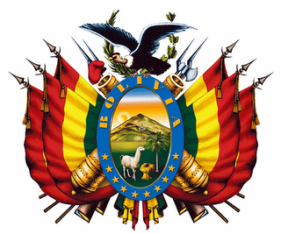 BANCO CENTRAL DE BOLIVIALICITACIÓN PÚBLICA NACIONAL N° 003/2012PRIMERA CONVOCATORIACÓDIGO BCB: LPN N° 003/2012-1CBANCO CENTRAL DE BOLIVIALICITACIÓN PÚBLICA NACIONAL N° 003/2012PRIMERA CONVOCATORIACÓDIGO BCB: LPN N° 003/2012-1CBANCO CENTRAL DE BOLIVIALICITACIÓN PÚBLICA NACIONAL N° 003/2012PRIMERA CONVOCATORIACÓDIGO BCB: LPN N° 003/2012-1CBANCO CENTRAL DE BOLIVIALICITACIÓN PÚBLICA NACIONAL N° 003/2012PRIMERA CONVOCATORIACÓDIGO BCB: LPN N° 003/2012-1CBANCO CENTRAL DE BOLIVIALICITACIÓN PÚBLICA NACIONAL N° 003/2012PRIMERA CONVOCATORIACÓDIGO BCB: LPN N° 003/2012-1CBANCO CENTRAL DE BOLIVIALICITACIÓN PÚBLICA NACIONAL N° 003/2012PRIMERA CONVOCATORIACÓDIGO BCB: LPN N° 003/2012-1CBANCO CENTRAL DE BOLIVIALICITACIÓN PÚBLICA NACIONAL N° 003/2012PRIMERA CONVOCATORIACÓDIGO BCB: LPN N° 003/2012-1C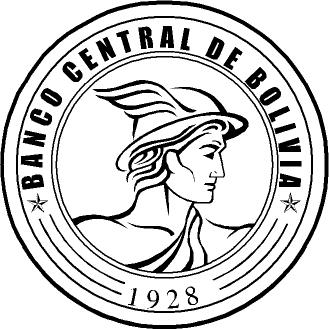 Se convoca públicamente a presentar propuestas para el proceso detallado a continuación, para lo cual los interesados podrán recabar el Documento Base de Contratación (DBC) en el sitio Web del SICOES, de acuerdo con los siguientes datos:Se convoca públicamente a presentar propuestas para el proceso detallado a continuación, para lo cual los interesados podrán recabar el Documento Base de Contratación (DBC) en el sitio Web del SICOES, de acuerdo con los siguientes datos:Se convoca públicamente a presentar propuestas para el proceso detallado a continuación, para lo cual los interesados podrán recabar el Documento Base de Contratación (DBC) en el sitio Web del SICOES, de acuerdo con los siguientes datos:Se convoca públicamente a presentar propuestas para el proceso detallado a continuación, para lo cual los interesados podrán recabar el Documento Base de Contratación (DBC) en el sitio Web del SICOES, de acuerdo con los siguientes datos:Se convoca públicamente a presentar propuestas para el proceso detallado a continuación, para lo cual los interesados podrán recabar el Documento Base de Contratación (DBC) en el sitio Web del SICOES, de acuerdo con los siguientes datos:Se convoca públicamente a presentar propuestas para el proceso detallado a continuación, para lo cual los interesados podrán recabar el Documento Base de Contratación (DBC) en el sitio Web del SICOES, de acuerdo con los siguientes datos:Se convoca públicamente a presentar propuestas para el proceso detallado a continuación, para lo cual los interesados podrán recabar el Documento Base de Contratación (DBC) en el sitio Web del SICOES, de acuerdo con los siguientes datos:Se convoca públicamente a presentar propuestas para el proceso detallado a continuación, para lo cual los interesados podrán recabar el Documento Base de Contratación (DBC) en el sitio Web del SICOES, de acuerdo con los siguientes datos:Se convoca públicamente a presentar propuestas para el proceso detallado a continuación, para lo cual los interesados podrán recabar el Documento Base de Contratación (DBC) en el sitio Web del SICOES, de acuerdo con los siguientes datos:Objeto de la contrataciónObjeto de la contratación:SISTEMA DE UPS DE ALTA POTENCIASISTEMA DE UPS DE ALTA POTENCIASISTEMA DE UPS DE ALTA POTENCIASISTEMA DE UPS DE ALTA POTENCIACUCECUCE:12-0951-00-315343-1-112-0951-00-315343-1-112-0951-00-315343-1-112-0951-00-315343-1-1Tipo de convocatoriaTipo de convocatoria:CONVOCATORIA PÚBLICA NACIONAL CONVOCATORIA PÚBLICA NACIONAL CONVOCATORIA PÚBLICA NACIONAL CONVOCATORIA PÚBLICA NACIONAL Forma de adjudicaciónForma de adjudicación:POR EL TOTALPOR EL TOTALPOR EL TOTALPOR EL TOTALMétodo de Selección y Adjudicación Método de Selección y Adjudicación :PRECIO EVALUADO MÁS BAJO (PEMB)PRECIO EVALUADO MÁS BAJO (PEMB)PRECIO EVALUADO MÁS BAJO (PEMB)PRECIO EVALUADO MÁS BAJO (PEMB)Precio ReferencialPrecio Referencial:Bs1.472.000,00 (Un millón cuatrocientos setenta y dos mil 00/100 Bolivianos)Bs1.472.000,00 (Un millón cuatrocientos setenta y dos mil 00/100 Bolivianos)Bs1.472.000,00 (Un millón cuatrocientos setenta y dos mil 00/100 Bolivianos)Bs1.472.000,00 (Un millón cuatrocientos setenta y dos mil 00/100 Bolivianos)Encargado de atender consultasEncargado de atender consultas::Claudia Chura Cruz - Profesional en Compras y Contrataciones (Consultas Administrativas)Gabriel Alvarez Zapata - Jefe del Dpto. de Soporte Técnico (Consultas Técnicas)   Claudia Chura Cruz - Profesional en Compras y Contrataciones (Consultas Administrativas)Gabriel Alvarez Zapata - Jefe del Dpto. de Soporte Técnico (Consultas Técnicas)   TeléfonoTeléfono::2409090 – Int. 4727 - 4716 (Consultas Administrativas.) Int. 1119 (Consultas Técnicas) 2409090 – Int. 4727 - 4716 (Consultas Administrativas.) Int. 1119 (Consultas Técnicas) FaxFax::2407368224073682Correo Electrónico para consultasCorreo Electrónico para consultas::cchura@bcb.gob.bo  – mcuba@bcb.gob.bo (Consultas Administrativas). galvarez@bcb.gob.bo (Consultas Técnicas)cchura@bcb.gob.bo  – mcuba@bcb.gob.bo (Consultas Administrativas). galvarez@bcb.gob.bo (Consultas Técnicas)Inspección PreviaInspección Previa::A horas 10:30 del día jueves 14 de junio de  2012 (Piso 11, Edif. Principal del BCB – Calle Ayacucho esq. Mercado).A horas 10:30 del día jueves 14 de junio de  2012 (Piso 11, Edif. Principal del BCB – Calle Ayacucho esq. Mercado).Consultas escritasConsultas escritas::Hasta horas 16:00 del día viernes 15 de junio de 2012 en la Planta Baja, Edif. Principal del BCB, Ventanilla Única de Correspondencia – Calle Ayacucho esq. Mercado.Hasta horas 16:00 del día viernes 15 de junio de 2012 en la Planta Baja, Edif. Principal del BCB, Ventanilla Única de Correspondencia – Calle Ayacucho esq. Mercado.Reunión de aclaraciónReunión de aclaración::A horas 10:00 del día martes 19 de junio de 2012 en el Piso 7 del BCBA horas 10:00 del día martes 19 de junio de 2012 en el Piso 7 del BCBPresentación de Propuestas (Fecha, Hora y Dirección) Presentación de Propuestas (Fecha, Hora y Dirección) ::Hasta horas 15:00 del día jueves 19 de julio de 2012 en la Planta Baja, Edif. Principal del BCB, Ventanilla Única de Correspondencia – Calle Ayacucho esq. Mercado.Hasta horas 15:00 del día jueves 19 de julio de 2012 en la Planta Baja, Edif. Principal del BCB, Ventanilla Única de Correspondencia – Calle Ayacucho esq. Mercado.Hasta horas 15:00 del día jueves 19 de julio de 2012 en la Planta Baja, Edif. Principal del BCB, Ventanilla Única de Correspondencia – Calle Ayacucho esq. Mercado.Acto de Apertura de Propuestas (Fecha, Hora y Dirección)Acto de Apertura de Propuestas (Fecha, Hora y Dirección)::A horas 15:00 del día jueves 19 de julio de 2012 en el Piso 7, Edif. Principal del BCB – Calle Ayacucho esq. Mercado.A horas 15:00 del día jueves 19 de julio de 2012 en el Piso 7, Edif. Principal del BCB – Calle Ayacucho esq. Mercado.A horas 15:00 del día jueves 19 de julio de 2012 en el Piso 7, Edif. Principal del BCB – Calle Ayacucho esq. Mercado.CUCE:12-0951-00-315343-1-1Lugar y Fecha:Nombre de la Entidad:BANCO CENTRAL DE BOLIVIABANCO CENTRAL DE BOLIVIABANCO CENTRAL DE BOLIVIABANCO CENTRAL DE BOLIVIABANCO CENTRAL DE BOLIVIABANCO CENTRAL DE BOLIVIABANCO CENTRAL DE BOLIVIABANCO CENTRAL DE BOLIVIABANCO CENTRAL DE BOLIVIABANCO CENTRAL DE BOLIVIABANCO CENTRAL DE BOLIVIABANCO CENTRAL DE BOLIVIABANCO CENTRAL DE BOLIVIABANCO CENTRAL DE BOLIVIABANCO CENTRAL DE BOLIVIABANCO CENTRAL DE BOLIVIABANCO CENTRAL DE BOLIVIABANCO CENTRAL DE BOLIVIABANCO CENTRAL DE BOLIVIABANCO CENTRAL DE BOLIVIABANCO CENTRAL DE BOLIVIALicitación Pública N°:003/2012-1C003/2012-1C003/2012-1C003/2012-1C003/2012-1C003/2012-1C003/2012-1C003/2012-1C003/2012-1C003/2012-1C003/2012-1C003/2012-1C003/2012-1C003/2012-1C003/2012-1C003/2012-1C003/2012-1C003/2012-1C003/2012-1C003/2012-1C003/2012-1CObjeto del Proceso:SISTEMA DE UPS DE ALTA POTENCIASISTEMA DE UPS DE ALTA POTENCIASISTEMA DE UPS DE ALTA POTENCIASISTEMA DE UPS DE ALTA POTENCIASISTEMA DE UPS DE ALTA POTENCIASISTEMA DE UPS DE ALTA POTENCIASISTEMA DE UPS DE ALTA POTENCIASISTEMA DE UPS DE ALTA POTENCIASISTEMA DE UPS DE ALTA POTENCIASISTEMA DE UPS DE ALTA POTENCIASISTEMA DE UPS DE ALTA POTENCIASISTEMA DE UPS DE ALTA POTENCIASISTEMA DE UPS DE ALTA POTENCIASISTEMA DE UPS DE ALTA POTENCIASISTEMA DE UPS DE ALTA POTENCIASISTEMA DE UPS DE ALTA POTENCIASISTEMA DE UPS DE ALTA POTENCIASISTEMA DE UPS DE ALTA POTENCIASISTEMA DE UPS DE ALTA POTENCIASISTEMA DE UPS DE ALTA POTENCIASISTEMA DE UPS DE ALTA POTENCIAIntegrantes de la Comisión de CalificaciónIntegrantes de la Comisión de CalificaciónIntegrantes de la Comisión de CalificaciónIntegrantes de la Comisión de CalificaciónIntegrantes de la Comisión de CalificaciónIntegrantes de la Comisión de CalificaciónIntegrantes de la Comisión de CalificaciónIntegrantes de la Comisión de CalificaciónIntegrantes de la Comisión de CalificaciónIntegrantes de la Comisión de CalificaciónIntegrantes de la Comisión de CalificaciónCargo en la entidadApellido PaternoApellido MaternoNombre(s)FirmaCUCE:12-0951-00-315343-1-1Lugar y Fecha:Licitación Pública N°:003/2012003/2012003/2012003/2012003/2012003/2012003/2012003/2012003/2012003/2012003/2012003/2012003/2012003/2012003/2012003/2012003/2012003/2012003/2012003/2012003/2012Objeto del Proceso:SISTEMA DE UPS DE ALTA POTENCIASISTEMA DE UPS DE ALTA POTENCIASISTEMA DE UPS DE ALTA POTENCIASISTEMA DE UPS DE ALTA POTENCIASISTEMA DE UPS DE ALTA POTENCIASISTEMA DE UPS DE ALTA POTENCIASISTEMA DE UPS DE ALTA POTENCIASISTEMA DE UPS DE ALTA POTENCIASISTEMA DE UPS DE ALTA POTENCIASISTEMA DE UPS DE ALTA POTENCIASISTEMA DE UPS DE ALTA POTENCIASISTEMA DE UPS DE ALTA POTENCIASISTEMA DE UPS DE ALTA POTENCIASISTEMA DE UPS DE ALTA POTENCIASISTEMA DE UPS DE ALTA POTENCIASISTEMA DE UPS DE ALTA POTENCIASISTEMA DE UPS DE ALTA POTENCIASISTEMA DE UPS DE ALTA POTENCIASISTEMA DE UPS DE ALTA POTENCIASISTEMA DE UPS DE ALTA POTENCIASISTEMA DE UPS DE ALTA POTENCIAMonto Total de la Propuesta:Plazo de Validez de la Propuesta (mínimo 60 días calendario) :CUCE:12-0951-00-315343-1-1Lugar y Fecha:1. DATOS GENERALES1. DATOS GENERALES1. DATOS GENERALES1. DATOS GENERALES1. DATOS GENERALES1. DATOS GENERALES1. DATOS GENERALES1. DATOS GENERALES1. DATOS GENERALES1. DATOS GENERALES1. DATOS GENERALES1. DATOS GENERALES1. DATOS GENERALES1. DATOS GENERALES1. DATOS GENERALES1. DATOS GENERALES1. DATOS GENERALES1. DATOS GENERALESNombre o Razón Social del proponente:Año de Fundación:Tipo de Empresa :a) Empresa Nacionala) Empresa Nacionala) Empresa Nacionala) Empresa Nacionala) Empresa Nacionala) Empresa Nacionala) Empresa Nacionala) Empresa Nacionala) Empresa Nacionalb) Empresa Extranjerab) Empresa Extranjerab) Empresa Extranjerab) Empresa ExtranjeraTipo de Empresa :Tipo de Empresa :Tipo de Empresa :c) Otrosc) OtrosPaísPaísCiudadCiudadCiudadDirecciónDirecciónDirecciónDirecciónDirecciónDomicilio Principal:Teléfonos:Fax:Casilla :Correo electrónico:2. DOCUMENTOS PRINCIPALES DE IDENTIFICACIÓN DEL PROPONENTE2. DOCUMENTOS PRINCIPALES DE IDENTIFICACIÓN DEL PROPONENTE2. DOCUMENTOS PRINCIPALES DE IDENTIFICACIÓN DEL PROPONENTE2. DOCUMENTOS PRINCIPALES DE IDENTIFICACIÓN DEL PROPONENTE2. DOCUMENTOS PRINCIPALES DE IDENTIFICACIÓN DEL PROPONENTE2. DOCUMENTOS PRINCIPALES DE IDENTIFICACIÓN DEL PROPONENTE2. DOCUMENTOS PRINCIPALES DE IDENTIFICACIÓN DEL PROPONENTE2. DOCUMENTOS PRINCIPALES DE IDENTIFICACIÓN DEL PROPONENTE2. DOCUMENTOS PRINCIPALES DE IDENTIFICACIÓN DEL PROPONENTE2. DOCUMENTOS PRINCIPALES DE IDENTIFICACIÓN DEL PROPONENTE2. DOCUMENTOS PRINCIPALES DE IDENTIFICACIÓN DEL PROPONENTE2. DOCUMENTOS PRINCIPALES DE IDENTIFICACIÓN DEL PROPONENTE2. DOCUMENTOS PRINCIPALES DE IDENTIFICACIÓN DEL PROPONENTE2. DOCUMENTOS PRINCIPALES DE IDENTIFICACIÓN DEL PROPONENTE2. DOCUMENTOS PRINCIPALES DE IDENTIFICACIÓN DEL PROPONENTE2. DOCUMENTOS PRINCIPALES DE IDENTIFICACIÓN DEL PROPONENTE2. DOCUMENTOS PRINCIPALES DE IDENTIFICACIÓN DEL PROPONENTETestimonio de constitución:Número de TestimonioLugar de emisión Lugar de emisión Lugar de emisión Lugar de emisión Lugar de emisión FechaFechaFechaFechaFechaTestimonio de constitución:Número de TestimonioLugar de emisión Lugar de emisión Lugar de emisión Lugar de emisión Lugar de emisión (DíaMesAño)Testimonio de constitución:Número de Identificación Tributaria:NITFecha de expediciónFecha de expediciónFecha de expediciónFecha de expediciónFecha de expediciónNúmero de Identificación Tributaria:NIT(DíaMesAño)Número de Identificación Tributaria:3. DIRECCIÓN DEL PROPONENTE A EFECTOS DE NOTIFICACIÓN3. DIRECCIÓN DEL PROPONENTE A EFECTOS DE NOTIFICACIÓN3. DIRECCIÓN DEL PROPONENTE A EFECTOS DE NOTIFICACIÓN3. DIRECCIÓN DEL PROPONENTE A EFECTOS DE NOTIFICACIÓN3. DIRECCIÓN DEL PROPONENTE A EFECTOS DE NOTIFICACIÓN3. DIRECCIÓN DEL PROPONENTE A EFECTOS DE NOTIFICACIÓN3. DIRECCIÓN DEL PROPONENTE A EFECTOS DE NOTIFICACIÓN3. DIRECCIÓN DEL PROPONENTE A EFECTOS DE NOTIFICACIÓNDirección de notificación  :a) Vía Correo Electrónico:Dirección de notificación  :Dirección de notificación  :b)Vía Fax al número:4. INFORMACIÓN DEL REPRESENTANTE LEGAL4. INFORMACIÓN DEL REPRESENTANTE LEGAL4. INFORMACIÓN DEL REPRESENTANTE LEGAL4. INFORMACIÓN DEL REPRESENTANTE LEGAL4. INFORMACIÓN DEL REPRESENTANTE LEGAL4. INFORMACIÓN DEL REPRESENTANTE LEGAL4. INFORMACIÓN DEL REPRESENTANTE LEGAL4. INFORMACIÓN DEL REPRESENTANTE LEGAL4. INFORMACIÓN DEL REPRESENTANTE LEGAL4. INFORMACIÓN DEL REPRESENTANTE LEGAL4. INFORMACIÓN DEL REPRESENTANTE LEGAL4. INFORMACIÓN DEL REPRESENTANTE LEGAL4. INFORMACIÓN DEL REPRESENTANTE LEGAL4. INFORMACIÓN DEL REPRESENTANTE LEGAL4. INFORMACIÓN DEL REPRESENTANTE LEGALPaternoMaternoNombre(s)Nombre(s)Nombre(s)Nombre(s)Nombre(s)Nombre(s)Nombre(s)Nombre del Representante Legal:NúmeroLugar de expediciónCédula de Identidad:Número de TestimonioLugar de emisiónFechaFechaFechaFechaFechaFechaNúmero de TestimonioLugar de emisión(DíaM(esAño)Año)Poder del Representante Legal:CUCE:12-0951-00-315343-1-1Lugar y Fecha:1. DATOS GENERALES DE LA ASOCIACIÓN ACCIDENTAL1. DATOS GENERALES DE LA ASOCIACIÓN ACCIDENTAL1. DATOS GENERALES DE LA ASOCIACIÓN ACCIDENTAL1. DATOS GENERALES DE LA ASOCIACIÓN ACCIDENTAL1. DATOS GENERALES DE LA ASOCIACIÓN ACCIDENTAL1. DATOS GENERALES DE LA ASOCIACIÓN ACCIDENTAL1. DATOS GENERALES DE LA ASOCIACIÓN ACCIDENTAL1. DATOS GENERALES DE LA ASOCIACIÓN ACCIDENTAL1. DATOS GENERALES DE LA ASOCIACIÓN ACCIDENTAL1. DATOS GENERALES DE LA ASOCIACIÓN ACCIDENTAL1. DATOS GENERALES DE LA ASOCIACIÓN ACCIDENTAL1. DATOS GENERALES DE LA ASOCIACIÓN ACCIDENTAL1. DATOS GENERALES DE LA ASOCIACIÓN ACCIDENTAL1. DATOS GENERALES DE LA ASOCIACIÓN ACCIDENTAL1. DATOS GENERALES DE LA ASOCIACIÓN ACCIDENTAL1. DATOS GENERALES DE LA ASOCIACIÓN ACCIDENTAL1. DATOS GENERALES DE LA ASOCIACIÓN ACCIDENTAL1. DATOS GENERALES DE LA ASOCIACIÓN ACCIDENTAL1. DATOS GENERALES DE LA ASOCIACIÓN ACCIDENTALDenominación de la Asociación Accidental:Asociados:#Nombre del AsociadoNombre del AsociadoNombre del Asociado% de Participación% de Participación% de Participación% de Participación% de Participación% de Participación% de Participación1234Número de TestimonioNúmero de TestimonioNúmero de TestimonioLugar Lugar Lugar FechaFechaFechaFechaFechaNúmero de TestimonioNúmero de TestimonioNúmero de TestimonioLugar Lugar Lugar (DíaMesAño)Testimonio de Constitución:Nombre de la Empresa Líder::2. DATOS DE CONTACTO DE LA EMPRESA LIDER2. DATOS DE CONTACTO DE LA EMPRESA LIDER2. DATOS DE CONTACTO DE LA EMPRESA LIDER2. DATOS DE CONTACTO DE LA EMPRESA LIDER2. DATOS DE CONTACTO DE LA EMPRESA LIDER2. DATOS DE CONTACTO DE LA EMPRESA LIDER2. DATOS DE CONTACTO DE LA EMPRESA LIDERPaís:Ciudad:Dirección Principal:Teléfonos:Fax:Casilla :Correo electrónico:3. DIRECCIÓN DEL PROPONENTE A EFECTOS DE NOTIFICACIÓN3. DIRECCIÓN DEL PROPONENTE A EFECTOS DE NOTIFICACIÓN3. DIRECCIÓN DEL PROPONENTE A EFECTOS DE NOTIFICACIÓN3. DIRECCIÓN DEL PROPONENTE A EFECTOS DE NOTIFICACIÓN3. DIRECCIÓN DEL PROPONENTE A EFECTOS DE NOTIFICACIÓN3. DIRECCIÓN DEL PROPONENTE A EFECTOS DE NOTIFICACIÓN3. DIRECCIÓN DEL PROPONENTE A EFECTOS DE NOTIFICACIÓN3. DIRECCIÓN DEL PROPONENTE A EFECTOS DE NOTIFICACIÓN3. DIRECCIÓN DEL PROPONENTE A EFECTOS DE NOTIFICACIÓNDirección de notificación  :a) Vía correo electrónico:Dirección de notificación  :Dirección de notificación  :c)Vía Fax al número:4. INFORMACIÓN DEL REPRESENTANTE LEGAL DE LA ASOCIACIÓN ACCIDENTAL4. INFORMACIÓN DEL REPRESENTANTE LEGAL DE LA ASOCIACIÓN ACCIDENTAL4. INFORMACIÓN DEL REPRESENTANTE LEGAL DE LA ASOCIACIÓN ACCIDENTAL4. INFORMACIÓN DEL REPRESENTANTE LEGAL DE LA ASOCIACIÓN ACCIDENTAL4. INFORMACIÓN DEL REPRESENTANTE LEGAL DE LA ASOCIACIÓN ACCIDENTAL4. INFORMACIÓN DEL REPRESENTANTE LEGAL DE LA ASOCIACIÓN ACCIDENTAL4. INFORMACIÓN DEL REPRESENTANTE LEGAL DE LA ASOCIACIÓN ACCIDENTAL4. INFORMACIÓN DEL REPRESENTANTE LEGAL DE LA ASOCIACIÓN ACCIDENTAL4. INFORMACIÓN DEL REPRESENTANTE LEGAL DE LA ASOCIACIÓN ACCIDENTAL4. INFORMACIÓN DEL REPRESENTANTE LEGAL DE LA ASOCIACIÓN ACCIDENTAL4. INFORMACIÓN DEL REPRESENTANTE LEGAL DE LA ASOCIACIÓN ACCIDENTAL4. INFORMACIÓN DEL REPRESENTANTE LEGAL DE LA ASOCIACIÓN ACCIDENTAL4. INFORMACIÓN DEL REPRESENTANTE LEGAL DE LA ASOCIACIÓN ACCIDENTAL4. INFORMACIÓN DEL REPRESENTANTE LEGAL DE LA ASOCIACIÓN ACCIDENTAL4. INFORMACIÓN DEL REPRESENTANTE LEGAL DE LA ASOCIACIÓN ACCIDENTAL4. INFORMACIÓN DEL REPRESENTANTE LEGAL DE LA ASOCIACIÓN ACCIDENTALPaternoMaternoMaternoNombre(s)Nombre(s)Nombre(s)Nombre(s)Nombre(s)Nombre(s)Nombre del Representante Legal:NúmeroLugar de expediciónLugar de expediciónCédula de Identidad:Número de TestimonioLugar Lugar FechaFechaFechaFechaFechaNúmero de TestimonioLugar Lugar (DíaMesAño)Poder del Representante Legal:Dirección del Representante Legal:Teléfonos:Fax:Correo electrónico:5. EMPRESAS INTEGRANTES DE LA ASOCIACIÓNCada integrante de la Asociación Accidental deberá llenar el Formato para Identificación de Integrantes de Asociaciones Accidentales que se encuentra a continuación1. DATOS GENERALES1. DATOS GENERALES1. DATOS GENERALES1. DATOS GENERALES1. DATOS GENERALES1. DATOS GENERALES1. DATOS GENERALES1. DATOS GENERALESNombre o Razón Social:Nombre originalAño de fundaciónAño de fundaciónNombre original y año de fundación de la empresa:  2. DOCUMENTOS PRINCIPALES DE IDENTIFICACIÓN DEL PROPONENTE  2. DOCUMENTOS PRINCIPALES DE IDENTIFICACIÓN DEL PROPONENTE  2. DOCUMENTOS PRINCIPALES DE IDENTIFICACIÓN DEL PROPONENTE  2. DOCUMENTOS PRINCIPALES DE IDENTIFICACIÓN DEL PROPONENTE  2. DOCUMENTOS PRINCIPALES DE IDENTIFICACIÓN DEL PROPONENTE  2. DOCUMENTOS PRINCIPALES DE IDENTIFICACIÓN DEL PROPONENTE  2. DOCUMENTOS PRINCIPALES DE IDENTIFICACIÓN DEL PROPONENTE  2. DOCUMENTOS PRINCIPALES DE IDENTIFICACIÓN DEL PROPONENTE  2. DOCUMENTOS PRINCIPALES DE IDENTIFICACIÓN DEL PROPONENTE  2. DOCUMENTOS PRINCIPALES DE IDENTIFICACIÓN DEL PROPONENTE  2. DOCUMENTOS PRINCIPALES DE IDENTIFICACIÓN DEL PROPONENTE  2. DOCUMENTOS PRINCIPALES DE IDENTIFICACIÓN DEL PROPONENTE  2. DOCUMENTOS PRINCIPALES DE IDENTIFICACIÓN DEL PROPONENTE  2. DOCUMENTOS PRINCIPALES DE IDENTIFICACIÓN DEL PROPONENTE  2. DOCUMENTOS PRINCIPALES DE IDENTIFICACIÓN DEL PROPONENTE  2. DOCUMENTOS PRINCIPALES DE IDENTIFICACIÓN DEL PROPONENTE  2. DOCUMENTOS PRINCIPALES DE IDENTIFICACIÓN DEL PROPONENTETestimonio de Constitución:Número de TestimonioLugar de emisión Lugar de emisión Lugar de emisión Lugar de emisión Lugar de emisión FechaFechaFechaFechaFechaTestimonio de Constitución:Número de TestimonioLugar de emisión Lugar de emisión Lugar de emisión Lugar de emisión Lugar de emisión (DíaMesAño)Testimonio de Constitución:Número de Identificación Tributaria:NITFecha de expediciónFecha de expediciónFecha de expediciónFecha de expediciónFecha de expediciónNúmero de Identificación Tributaria:NIT(DíamesAño)Número de Identificación Tributaria:  3. INFORMACIÓN DEL REPRESENTANTE LEGAL  3. INFORMACIÓN DEL REPRESENTANTE LEGAL  3. INFORMACIÓN DEL REPRESENTANTE LEGAL  3. INFORMACIÓN DEL REPRESENTANTE LEGAL  3. INFORMACIÓN DEL REPRESENTANTE LEGAL  3. INFORMACIÓN DEL REPRESENTANTE LEGAL  3. INFORMACIÓN DEL REPRESENTANTE LEGAL  3. INFORMACIÓN DEL REPRESENTANTE LEGAL  3. INFORMACIÓN DEL REPRESENTANTE LEGAL  3. INFORMACIÓN DEL REPRESENTANTE LEGAL  3. INFORMACIÓN DEL REPRESENTANTE LEGAL  3. INFORMACIÓN DEL REPRESENTANTE LEGAL  3. INFORMACIÓN DEL REPRESENTANTE LEGAL  3. INFORMACIÓN DEL REPRESENTANTE LEGAL  3. INFORMACIÓN DEL REPRESENTANTE LEGALPaternoMaternoNombre(s)Nombre(s)Nombre(s)Nombre(s)Nombre(s)Nombre(s)Nombre(s)Nombre del Representante Legal:NúmeroLugar de expediciónCédula de Identidad:Número de TestimonioLugar de emisiónFechaFechaFechaFechaFechaFechaNúmero de TestimonioLugar de emisión(DíaMesAño)Año)Poder del Representante Legal:1. COSTO BRUTO DE PRODUCCION1. COSTO BRUTO DE PRODUCCION1. COSTO BRUTO DE PRODUCCION1. COSTO BRUTO DE PRODUCCION1. COSTO BRUTO DE PRODUCCION1. COSTO BRUTO DE PRODUCCIONDeclaro expresamente que:No deseo acceder a este margen de preferencia.No deseo acceder a este margen de preferencia.No deseo acceder a este margen de preferencia.No deseo acceder a este margen de preferencia.Declaro expresamente que:Declaro expresamente que:Los bienes ofrecidos tienen la siguiente composición, con el cual me habilito paraLos bienes ofrecidos tienen la siguiente composición, con el cual me habilito paraLos bienes ofrecidos tienen la siguiente composición, con el cual me habilito paraLos bienes ofrecidos tienen la siguiente composición, con el cual me habilito paraDeclaro expresamente que:ser beneficiado con los márgenes de preferencia Nacional. (En este caso, continuar llenando la siguiente tabla de Costo Bruto de Producción)ser beneficiado con los márgenes de preferencia Nacional. (En este caso, continuar llenando la siguiente tabla de Costo Bruto de Producción)ser beneficiado con los márgenes de preferencia Nacional. (En este caso, continuar llenando la siguiente tabla de Costo Bruto de Producción)ser beneficiado con los márgenes de preferencia Nacional. (En este caso, continuar llenando la siguiente tabla de Costo Bruto de Producción)2. BIENES DE PRODUCCIÓN NACIONAL INDEPENDIENTEMENTE DEL ORIGEN DE LOS INSUMOS2. BIENES DE PRODUCCIÓN NACIONAL INDEPENDIENTEMENTE DEL ORIGEN DE LOS INSUMOS2. BIENES DE PRODUCCIÓN NACIONAL INDEPENDIENTEMENTE DEL ORIGEN DE LOS INSUMOS2. BIENES DE PRODUCCIÓN NACIONAL INDEPENDIENTEMENTE DEL ORIGEN DE LOS INSUMOS2. BIENES DE PRODUCCIÓN NACIONAL INDEPENDIENTEMENTE DEL ORIGEN DE LOS INSUMOS2. BIENES DE PRODUCCIÓN NACIONAL INDEPENDIENTEMENTE DEL ORIGEN DE LOS INSUMOSDeclaro expresamente que:No deseo acceder a este margen de preferencia.No deseo acceder a este margen de preferencia.No deseo acceder a este margen de preferencia.No deseo acceder a este margen de preferencia.Declaro expresamente que:Declaro expresamente que:Los bienes ofrecidos son producidos en el país independientemente del origen de los Los bienes ofrecidos son producidos en el país independientemente del origen de los Los bienes ofrecidos son producidos en el país independientemente del origen de los Los bienes ofrecidos son producidos en el país independientemente del origen de los Declaro expresamente que:insumos, por lo que me habilito a acceder a los Márgenes de Preferencia establecidos, independientemente del origen de los insumos:insumos, por lo que me habilito a acceder a los Márgenes de Preferencia establecidos, independientemente del origen de los insumos:insumos, por lo que me habilito a acceder a los Márgenes de Preferencia establecidos, independientemente del origen de los insumos:insumos, por lo que me habilito a acceder a los Márgenes de Preferencia establecidos, independientemente del origen de los insumos:Estos bienes se han producido en el país, sin incurrir en las siguientes operaciones o procesos:Manipulaciones simples destinadas a asegurar la conservación de las mercancías durante su transporte o almacenamiento, tales como la aeración, refrigeración, adición de sustancias, salazón, extracción de partes averiadas y operaciones similares.Operaciones tales como el desempolvamiento, lavado o limpieza, zarandeo, pelado, descascaramiento, desgrane, maceración, secado, entresaque, clasificación, selección, fraccionamiento, cribado, tamizado, filtrado, dilución en agua, pintado, recortado.Formación de juegos de bienes.Embalaje, envase o reenvase.Aplicación de marcas, etiquetas o signos distintivos similares.Mezclas de productos en tanto que las características del producto obtenido no sean esencialmente diferentes de las características de los productos que han sido mezclados. Estos bienes se han producido en el país, sin incurrir en las siguientes operaciones o procesos:Manipulaciones simples destinadas a asegurar la conservación de las mercancías durante su transporte o almacenamiento, tales como la aeración, refrigeración, adición de sustancias, salazón, extracción de partes averiadas y operaciones similares.Operaciones tales como el desempolvamiento, lavado o limpieza, zarandeo, pelado, descascaramiento, desgrane, maceración, secado, entresaque, clasificación, selección, fraccionamiento, cribado, tamizado, filtrado, dilución en agua, pintado, recortado.Formación de juegos de bienes.Embalaje, envase o reenvase.Aplicación de marcas, etiquetas o signos distintivos similares.Mezclas de productos en tanto que las características del producto obtenido no sean esencialmente diferentes de las características de los productos que han sido mezclados. Estos bienes se han producido en el país, sin incurrir en las siguientes operaciones o procesos:Manipulaciones simples destinadas a asegurar la conservación de las mercancías durante su transporte o almacenamiento, tales como la aeración, refrigeración, adición de sustancias, salazón, extracción de partes averiadas y operaciones similares.Operaciones tales como el desempolvamiento, lavado o limpieza, zarandeo, pelado, descascaramiento, desgrane, maceración, secado, entresaque, clasificación, selección, fraccionamiento, cribado, tamizado, filtrado, dilución en agua, pintado, recortado.Formación de juegos de bienes.Embalaje, envase o reenvase.Aplicación de marcas, etiquetas o signos distintivos similares.Mezclas de productos en tanto que las características del producto obtenido no sean esencialmente diferentes de las características de los productos que han sido mezclados. Estos bienes se han producido en el país, sin incurrir en las siguientes operaciones o procesos:Manipulaciones simples destinadas a asegurar la conservación de las mercancías durante su transporte o almacenamiento, tales como la aeración, refrigeración, adición de sustancias, salazón, extracción de partes averiadas y operaciones similares.Operaciones tales como el desempolvamiento, lavado o limpieza, zarandeo, pelado, descascaramiento, desgrane, maceración, secado, entresaque, clasificación, selección, fraccionamiento, cribado, tamizado, filtrado, dilución en agua, pintado, recortado.Formación de juegos de bienes.Embalaje, envase o reenvase.Aplicación de marcas, etiquetas o signos distintivos similares.Mezclas de productos en tanto que las características del producto obtenido no sean esencialmente diferentes de las características de los productos que han sido mezclados. Estos bienes se han producido en el país, sin incurrir en las siguientes operaciones o procesos:Manipulaciones simples destinadas a asegurar la conservación de las mercancías durante su transporte o almacenamiento, tales como la aeración, refrigeración, adición de sustancias, salazón, extracción de partes averiadas y operaciones similares.Operaciones tales como el desempolvamiento, lavado o limpieza, zarandeo, pelado, descascaramiento, desgrane, maceración, secado, entresaque, clasificación, selección, fraccionamiento, cribado, tamizado, filtrado, dilución en agua, pintado, recortado.Formación de juegos de bienes.Embalaje, envase o reenvase.Aplicación de marcas, etiquetas o signos distintivos similares.Mezclas de productos en tanto que las características del producto obtenido no sean esencialmente diferentes de las características de los productos que han sido mezclados. Estos bienes se han producido en el país, sin incurrir en las siguientes operaciones o procesos:Manipulaciones simples destinadas a asegurar la conservación de las mercancías durante su transporte o almacenamiento, tales como la aeración, refrigeración, adición de sustancias, salazón, extracción de partes averiadas y operaciones similares.Operaciones tales como el desempolvamiento, lavado o limpieza, zarandeo, pelado, descascaramiento, desgrane, maceración, secado, entresaque, clasificación, selección, fraccionamiento, cribado, tamizado, filtrado, dilución en agua, pintado, recortado.Formación de juegos de bienes.Embalaje, envase o reenvase.Aplicación de marcas, etiquetas o signos distintivos similares.Mezclas de productos en tanto que las características del producto obtenido no sean esencialmente diferentes de las características de los productos que han sido mezclados. GESTIÓN ACTIVO TOTALACTIVO CORRIENTEINVENTARIOSPASIVO TOTALPASIVO CORRIENTEPATRIMONIO NETOFACTURACIÓN ANUAL (*)UTILIDAD NETA (*)ÍNDICE DE LIQUIDEZ CUCE:12-0951-00--1-1Lugar y Fecha:DATOS COMPLETADOS POR LA ENTIDAD CONVOCANTEDATOS COMPLETADOS POR LA ENTIDAD CONVOCANTEDATOS COMPLETADOS POR LA ENTIDAD CONVOCANTEDATOS COMPLETADOS POR LA ENTIDAD CONVOCANTEDATOS COMPLETADOS POR LA ENTIDAD CONVOCANTEDATOS COMPLETADOS POR LA ENTIDAD CONVOCANTEPROPUESTA(A SER COMPLETADO POR EL PROPONENTE)PROPUESTA(A SER COMPLETADO POR EL PROPONENTE)PROPUESTA(A SER COMPLETADO POR EL PROPONENTE)PROPUESTA(A SER COMPLETADO POR EL PROPONENTE)PROPUESTA(A SER COMPLETADO POR EL PROPONENTE)PROPUESTA(A SER COMPLETADO POR EL PROPONENTE)NºDescripción de los componentesCantidad solicitadaPrecio referencial totalPlazo de entrega solicitadoPlazo de entrega solicitadoMarca/ModeloPaís de OrigenPlazo de entrega(en días)Cantidad OfertadaPrecio Unitario(Bs.)Precio Total(Bs.)NºDescripción de los componentesCantidad solicitadaPrecio referencial totalTipo(*)DíasMarca/ModeloPaís de OrigenPlazo de entrega(en días)Cantidad OfertadaPrecio Unitario(Bs.)Precio Total(Bs.)1UPS PARA RESPALDO DE EQUIPOS DE USUARIO FINAL Y PERIFÉRICOS1 Equipo1.472.000,00FCien (100) días calendario2UPS PARA RESPALDO DE EQUIPOS DEL CENTRO DE CÓMPUTO2 Equipos1.472.000,00FCien (100) días calendarioTOTAL PROPUESTA (Numeral)TOTAL PROPUESTA (Numeral)TOTAL PROPUESTA (Numeral)TOTAL PROPUESTA (Numeral)TOTAL PROPUESTA (Numeral)TOTAL PROPUESTA (Numeral)TOTAL PROPUESTA (Numeral)TOTAL PROPUESTA (Numeral)TOTAL PROPUESTA (Numeral)TOTAL PROPUESTA (Numeral)TOTAL PROPUESTA (Numeral)(Literal)(Literal)(Literal)(Literal)(Literal)(Literal)(Literal)(Literal)(Literal)(Literal)(Literal)DATOS GENERALES DEL PROCESODATOS GENERALES DEL PROCESODATOS GENERALES DEL PROCESODATOS GENERALES DEL PROCESODATOS GENERALES DEL PROCESODATOS GENERALES DEL PROCESODATOS GENERALES DEL PROCESODATOS GENERALES DEL PROCESODATOS GENERALES DEL PROCESODATOS GENERALES DEL PROCESODATOS GENERALES DEL PROCESODATOS GENERALES DEL PROCESODATOS GENERALES DEL PROCESODATOS GENERALES DEL PROCESODATOS GENERALES DEL PROCESODATOS GENERALES DEL PROCESODATOS GENERALES DEL PROCESODATOS GENERALES DEL PROCESODATOS GENERALES DEL PROCESODATOS GENERALES DEL PROCESODATOS GENERALES DEL PROCESODATOS GENERALES DEL PROCESODATOS GENERALES DEL PROCESODATOS GENERALES DEL PROCESODATOS GENERALES DEL PROCESODATOS GENERALES DEL PROCESODATOS GENERALES DEL PROCESODATOS GENERALES DEL PROCESODATOS GENERALES DEL PROCESODATOS GENERALES DEL PROCESODATOS GENERALES DEL PROCESOCUCE:12 -0095551 -0000 -315343 -1-1Objeto de la contratación:SISTEMA DE UPS DE ALTA POTENCIASISTEMA DE UPS DE ALTA POTENCIASISTEMA DE UPS DE ALTA POTENCIASISTEMA DE UPS DE ALTA POTENCIASISTEMA DE UPS DE ALTA POTENCIASISTEMA DE UPS DE ALTA POTENCIASISTEMA DE UPS DE ALTA POTENCIASISTEMA DE UPS DE ALTA POTENCIASISTEMA DE UPS DE ALTA POTENCIASISTEMA DE UPS DE ALTA POTENCIASISTEMA DE UPS DE ALTA POTENCIASISTEMA DE UPS DE ALTA POTENCIASISTEMA DE UPS DE ALTA POTENCIASISTEMA DE UPS DE ALTA POTENCIASISTEMA DE UPS DE ALTA POTENCIASISTEMA DE UPS DE ALTA POTENCIASISTEMA DE UPS DE ALTA POTENCIASISTEMA DE UPS DE ALTA POTENCIASISTEMA DE UPS DE ALTA POTENCIASISTEMA DE UPS DE ALTA POTENCIASISTEMA DE UPS DE ALTA POTENCIASISTEMA DE UPS DE ALTA POTENCIASISTEMA DE UPS DE ALTA POTENCIASISTEMA DE UPS DE ALTA POTENCIASISTEMA DE UPS DE ALTA POTENCIASISTEMA DE UPS DE ALTA POTENCIANombre del Proponente :Fecha y lugar:DíaDíaDíaDíaMesMesAñoAñoAñoDirecciónDirecciónDirecciónDirecciónDirecciónDirecciónDirecciónDirecciónDirecciónDirecciónDirecciónDirecciónDirecciónDirecciónFecha y lugar://Monto Ofertado:Número de Páginas de la propuesta:Atributos EvaluadosPresentación(Acto de Apertura)Presentación(Acto de Apertura)Presentación(Acto de Apertura)Verificación(Sesión Reservada)Verificación(Sesión Reservada)Verificación(Sesión Reservada)Atributos EvaluadosPRESENTÓPRESENTÓPagina N°CUMPLECUMPLEObservacionesAtributos EvaluadosSINOPagina N°SINOObservacionesFormulario A-1. Carta de Presentación de la Propuesta y Declaración Jurada para Proponentes o Asociaciones Accidentales, firmada por el Representante Legal de la Empresa.Formulario A-2. Identificación del Proponente, firmado por el Representante Legal de la Empresa.Fotocopia del Poder del Representante Legal.Formulario A-4 Resumen de Información Financiera. Garantía de Seriedad de Propuesta.PROPUESTA TÉCNICAFormulario C-1. Especificaciones Técnicas Solicitadas y Propuestas.PROPUESTA ECONÓMICAFormulario B-1. Lista de Precios de los Servicios Generales Ofertados.CUANDO SEA UNA ASOCIACIÓN ACCIDENTAL(Ésta debe presentar los siguientes documentos)Formulario A-1. Carta de Presentación de la Propuesta y Declaración Jurada para Proponentes o Asociaciones Accidentales.Formulario A-2. Identificación del Proponente, firmado por el Representante Legal de la Asociación Accidental.Fotocopia del Testimonio del Contrato de Asociación AccidentalFotocopia del Poder del Representante Legal de la Asociación Accidental.Garantía de Seriedad de Propuesta.Formulario B-1. Lista de Precios de los Servicios Generales Ofertados.Formulario C-1. Especificaciones Técnicas Solicitadas y Propuestas.Además cada socio en forma independiente presentará:Formulario A-2. Identificación del ProponenteFotocopia del Poder del Representante Legal.Formulario A-4 Resumen de Información FinancieraPRESENTO/ NO PRESENTO: Sin emitir juicio evaluativoCUMPLE/ NO CUMPLE con lo solicitadoCUMPLE/ NO CUMPLE con lo solicitadoCUMPLE/ NO CUMPLE con lo solicitadoCUMPLE/ NO CUMPLE con lo solicitadoCUMPLE/ NO CUMPLE con lo solicitadoCUMPLE/ NO CUMPLE con lo solicitadoDATOS DEL PROCESODATOS DEL PROCESODATOS DEL PROCESODATOS DEL PROCESODATOS DEL PROCESODATOS DEL PROCESODATOS DEL PROCESODATOS DEL PROCESODATOS DEL PROCESODATOS DEL PROCESODATOS DEL PROCESODATOS DEL PROCESODATOS DEL PROCESODATOS DEL PROCESODATOS DEL PROCESODATOS DEL PROCESODATOS DEL PROCESODATOS DEL PROCESODATOS DEL PROCESODATOS DEL PROCESODATOS DEL PROCESODATOS DEL PROCESODATOS DEL PROCESODATOS DEL PROCESODATOS DEL PROCESODATOS DEL PROCESODATOS DEL PROCESODATOS DEL PROCESODATOS DEL PROCESODATOS DEL PROCESODATOS DEL PROCESODATOS DEL PROCESODATOS DEL PROCESODATOS DEL PROCESODATOS DEL PROCESODATOS DEL PROCESODATOS DEL PROCESODATOS DEL PROCESODATOS DEL PROCESODATOS DEL PROCESODATOS DEL PROCESODATOS DEL PROCESODATOS DEL PROCESODATOS DEL PROCESODATOS DEL PROCESODATOS DEL PROCESODATOS DEL PROCESODATOS DEL PROCESOCUCECUCECUCECUCECUCE:1120000099551000033115553433111Objeto De la ContrataciónObjeto De la ContrataciónObjeto De la ContrataciónObjeto De la ContrataciónObjeto De la Contratación:SISTEMA DE UPS DE ALTA POTENCIASISTEMA DE UPS DE ALTA POTENCIASISTEMA DE UPS DE ALTA POTENCIASISTEMA DE UPS DE ALTA POTENCIASISTEMA DE UPS DE ALTA POTENCIASISTEMA DE UPS DE ALTA POTENCIASISTEMA DE UPS DE ALTA POTENCIASISTEMA DE UPS DE ALTA POTENCIASISTEMA DE UPS DE ALTA POTENCIASISTEMA DE UPS DE ALTA POTENCIASISTEMA DE UPS DE ALTA POTENCIASISTEMA DE UPS DE ALTA POTENCIASISTEMA DE UPS DE ALTA POTENCIASISTEMA DE UPS DE ALTA POTENCIASISTEMA DE UPS DE ALTA POTENCIASISTEMA DE UPS DE ALTA POTENCIASISTEMA DE UPS DE ALTA POTENCIASISTEMA DE UPS DE ALTA POTENCIASISTEMA DE UPS DE ALTA POTENCIASISTEMA DE UPS DE ALTA POTENCIASISTEMA DE UPS DE ALTA POTENCIASISTEMA DE UPS DE ALTA POTENCIASISTEMA DE UPS DE ALTA POTENCIASISTEMA DE UPS DE ALTA POTENCIASISTEMA DE UPS DE ALTA POTENCIASISTEMA DE UPS DE ALTA POTENCIASISTEMA DE UPS DE ALTA POTENCIASISTEMA DE UPS DE ALTA POTENCIASISTEMA DE UPS DE ALTA POTENCIASISTEMA DE UPS DE ALTA POTENCIASISTEMA DE UPS DE ALTA POTENCIASISTEMA DE UPS DE ALTA POTENCIASISTEMA DE UPS DE ALTA POTENCIASISTEMA DE UPS DE ALTA POTENCIASISTEMA DE UPS DE ALTA POTENCIASISTEMA DE UPS DE ALTA POTENCIASISTEMA DE UPS DE ALTA POTENCIASISTEMA DE UPS DE ALTA POTENCIASISTEMA DE UPS DE ALTA POTENCIAFecha y lugar del Acto de AperturaFecha y lugar del Acto de AperturaFecha y lugar del Acto de AperturaFecha y lugar del Acto de AperturaFecha y lugar del Acto de Apertura:DíaDíaDíaDíaDíaDíaMesMesMesMesMesMesMesMesMesAñoAñoAñoAñoAñoAñoDirecciónDirecciónDirecciónDirecciónDirecciónDirecciónDirecciónDirecciónDirecciónDirecciónDirecciónDirecciónFecha y lugar del Acto de AperturaFecha y lugar del Acto de AperturaFecha y lugar del Acto de AperturaFecha y lugar del Acto de AperturaFecha y lugar del Acto de Apertura://////N°NOMBRE DEL PROPONENTEVALOR LEIDO DE LA PRO-PUESTAMONTO AJUSTADO POR REVISIÓN ARITMÉTICAMARGEN DE PREFERENCIA POR COSTO BRUTO DE PRODUCCIÓNO POR BIENES PRODUCIDOS EN EL PAÍS INDEPENDIENTEMENTE DEL ORÍGEN DE LOS INSUMOSMARGEN DE PREFERENCIA POR COSTO BRUTO DE PRODUCCIÓNO POR BIENES PRODUCIDOS EN EL PAÍS INDEPENDIENTEMENTE DEL ORÍGEN DE LOS INSUMOSMARGEN DE PREFERENCIA PARA MyPES,ASOCIACIONES DE PEQUEÑOS PRODUCTORESY OECASMARGEN DE PREFERENCIA PARA MyPES,ASOCIACIONES DE PEQUEÑOS PRODUCTORESY OECASMARGEN DE PREFERENCIA PARA MyPES,ASOCIACIONES DE PEQUEÑOS PRODUCTORESY OECASMARGEN DE PREFERENCIA PARA MyPES,ASOCIACIONES DE PEQUEÑOS PRODUCTORESY OECASMARGEN DE PREFERENCIA PARA MyPES,ASOCIACIONES DE PEQUEÑOS PRODUCTORESY OECASMARGEN DE PREFERENCIA PARA MyPES,ASOCIACIONES DE PEQUEÑOS PRODUCTORESY OECASMARGEN DE PREFERENCIA PARA MyPES,ASOCIACIONES DE PEQUEÑOS PRODUCTORESY OECASMARGEN DE PREFERENCIA PARA MyPES,ASOCIACIONES DE PEQUEÑOS PRODUCTORESY OECASMARGEN DE PREFERENCIA PARA MyPES,ASOCIACIONES DE PEQUEÑOS PRODUCTORESY OECASMARGEN DE PREFERENCIA PARA MyPES,ASOCIACIONES DE PEQUEÑOS PRODUCTORESY OECASMARGEN DE PREFERENCIA PARA MyPES,ASOCIACIONES DE PEQUEÑOS PRODUCTORESY OECASMARGEN DE PREFERENCIA PARA MyPES,ASOCIACIONES DE PEQUEÑOS PRODUCTORESY OECASPLAZO DE ENTREGAPLAZO DE ENTREGAPLAZO DE ENTREGAPLAZO DE ENTREGAPLAZO DE ENTREGAFACTOR DE AJUSTE POR PLAZO DE ENTREGAFACTOR DE AJUSTE POR PLAZO DE ENTREGAFACTOR DE AJUSTE POR PLAZO DE ENTREGAFACTOR DE AJUSTE POR PLAZO DE ENTREGAFACTOR DE AJUSTE POR PLAZO DE ENTREGAFACTOR DE AJUSTE POR PLAZO DE ENTREGAFACTOR DE AJUSTE POR PLAZO DE ENTREGAFACTOR DE AJUSTE POR PLAZO DE ENTREGAFACTOR DE AJUSTE POR PLAZO DE ENTREGAFACTOR DE AJUSTE FINALFACTOR DE AJUSTE FINALFACTOR DE AJUSTE FINALFACTOR DE AJUSTE FINALFACTOR DE AJUSTE FINALFACTOR DE AJUSTE FINALFACTOR DE AJUSTE FINALFACTOR DE AJUSTE FINALFACTOR DE AJUSTE FINALPRECIO AJUSTADOPRECIO AJUSTADOPRECIO AJUSTADOPRECIO AJUSTADOPRECIO AJUSTADOPRECIO AJUSTADOPRECIO AJUSTADON°NOMBRE DEL PROPONENTEppMAPRA (*)fa1fa1fa2fa2fa2fa2fa2fa2fa2fa2fa2fa2fa2fa2pprrrfna=(p-r)*0.005fna=(p-r)*0.005fna=(p-r)*0.005fna=(p-r)*0.005fna=(p-r)*0.005fna=(p-r)*0.005fna=(p-r)*0.005fna=(p-r)*0.005fna=(p-r)*0.00512345…N______________________Gerente General a.i.BANCO CENTRAL DE BOLIVIA_____________________C.I. N° ______________Representante LegalPROVEEDOR